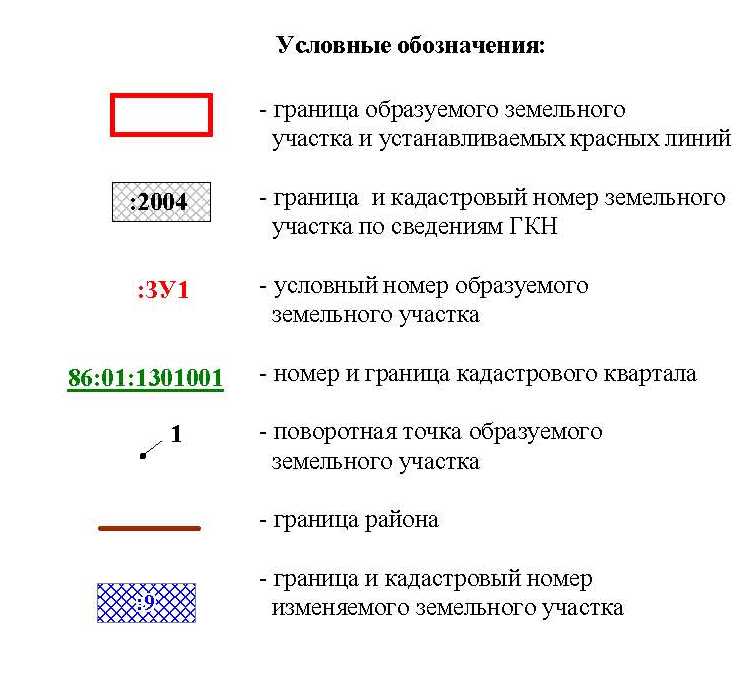 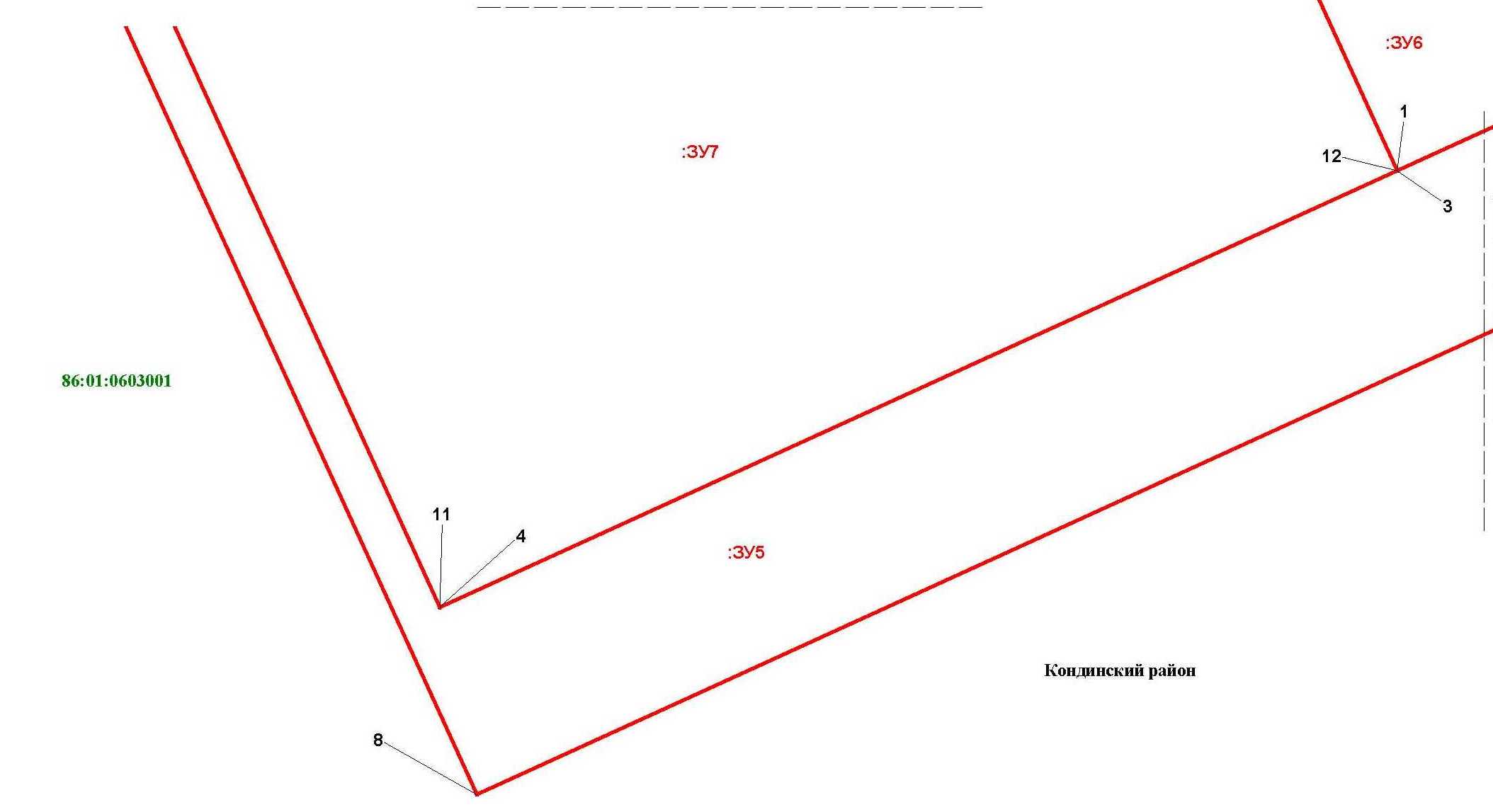 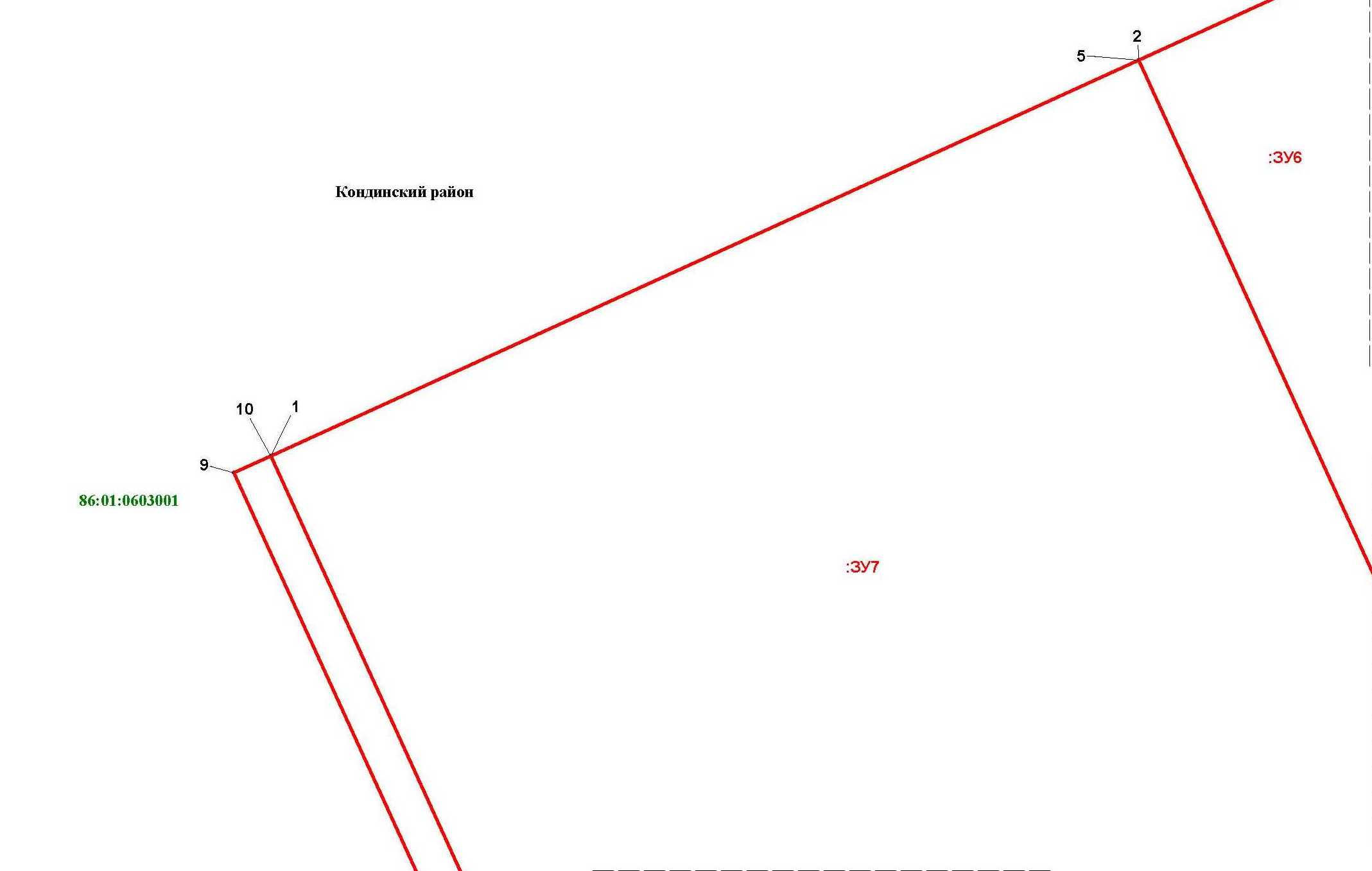 Лист  3 из 65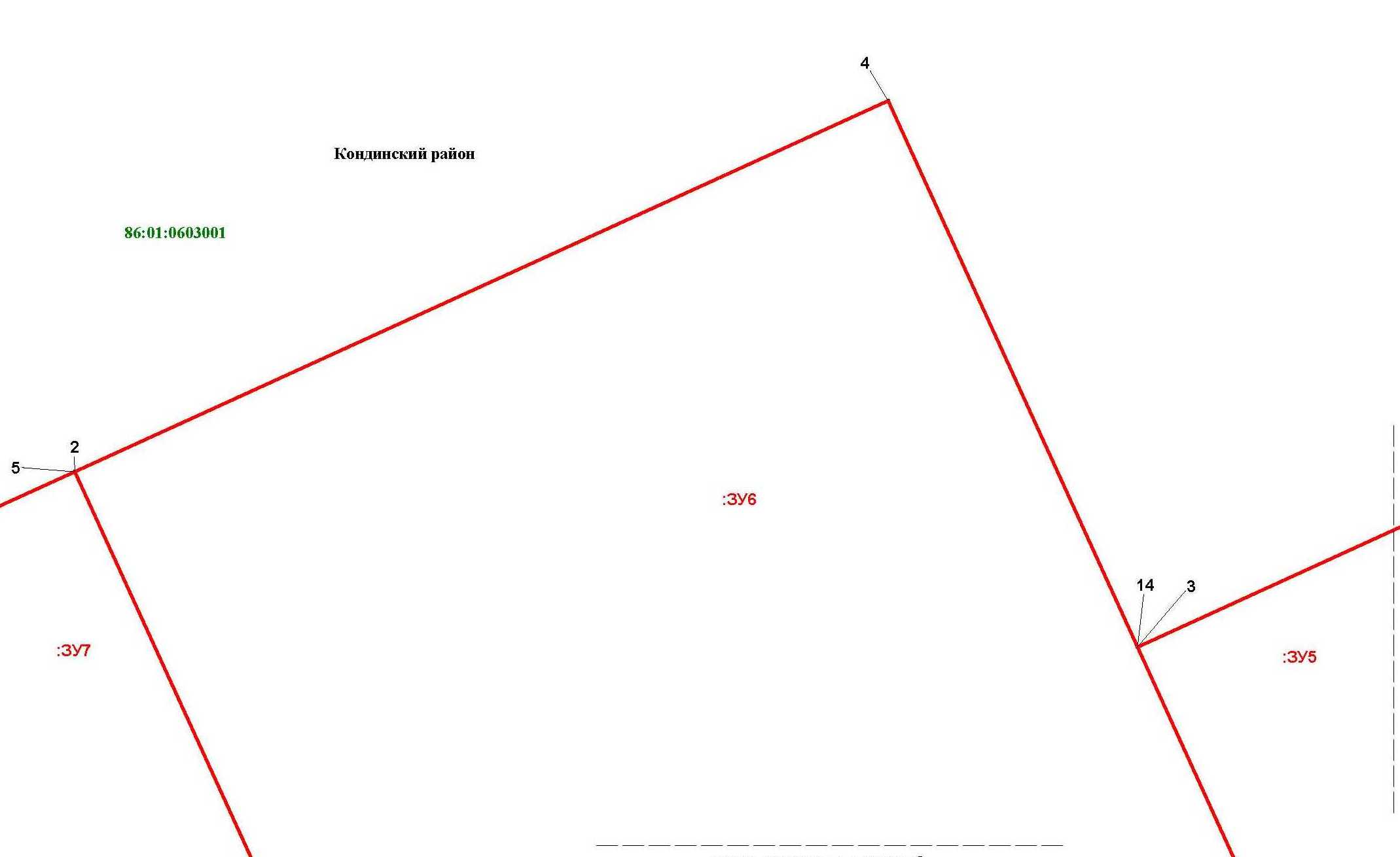 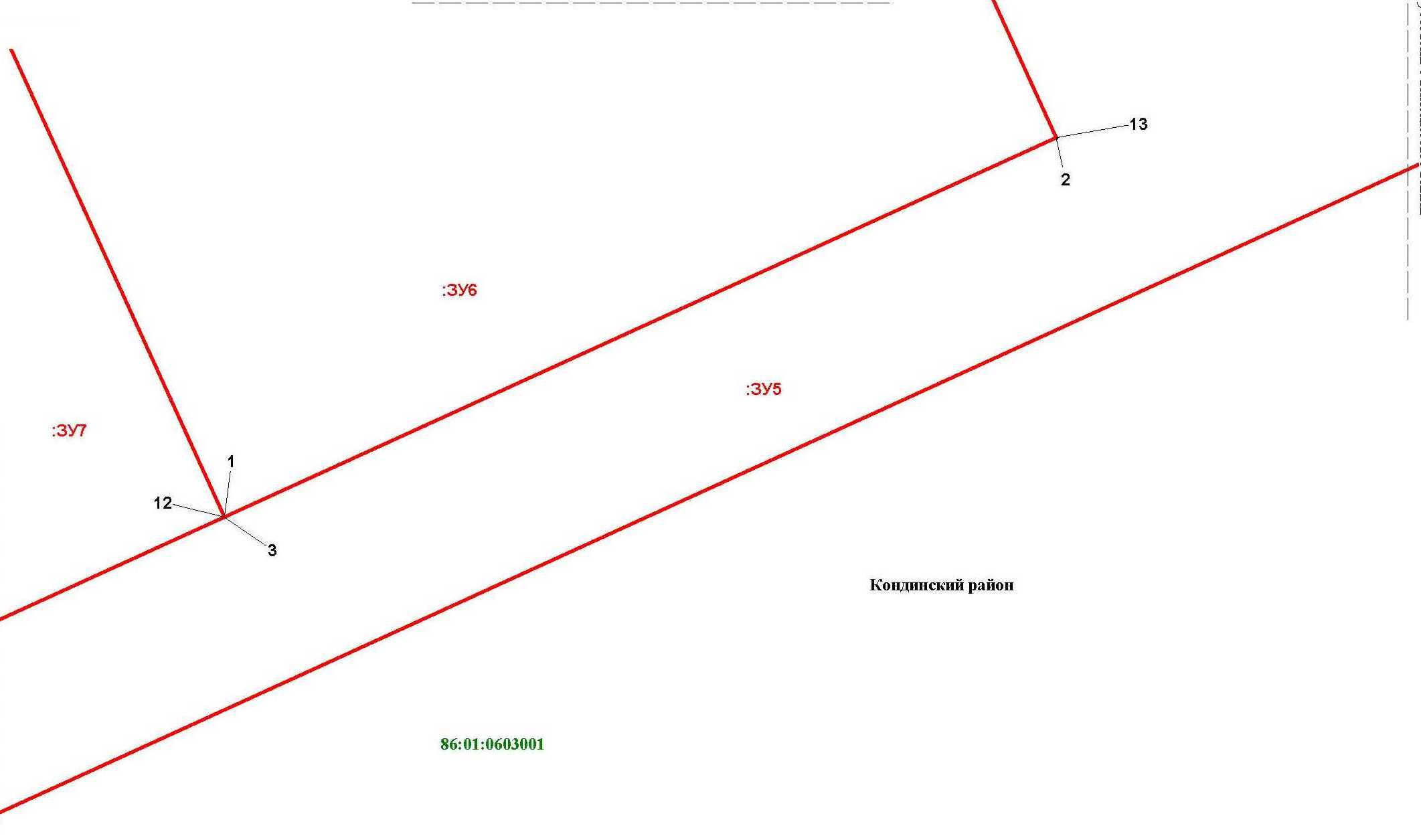 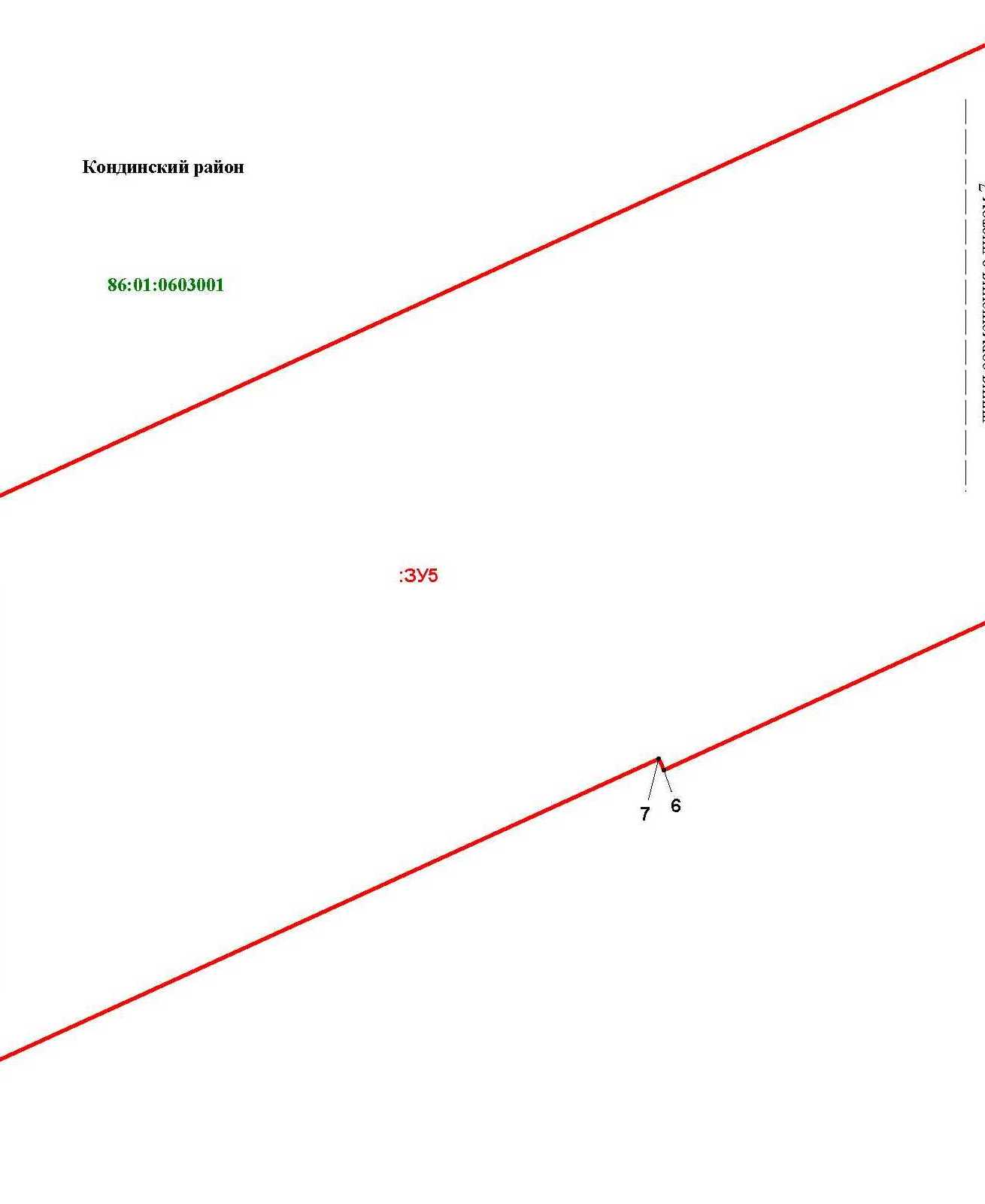 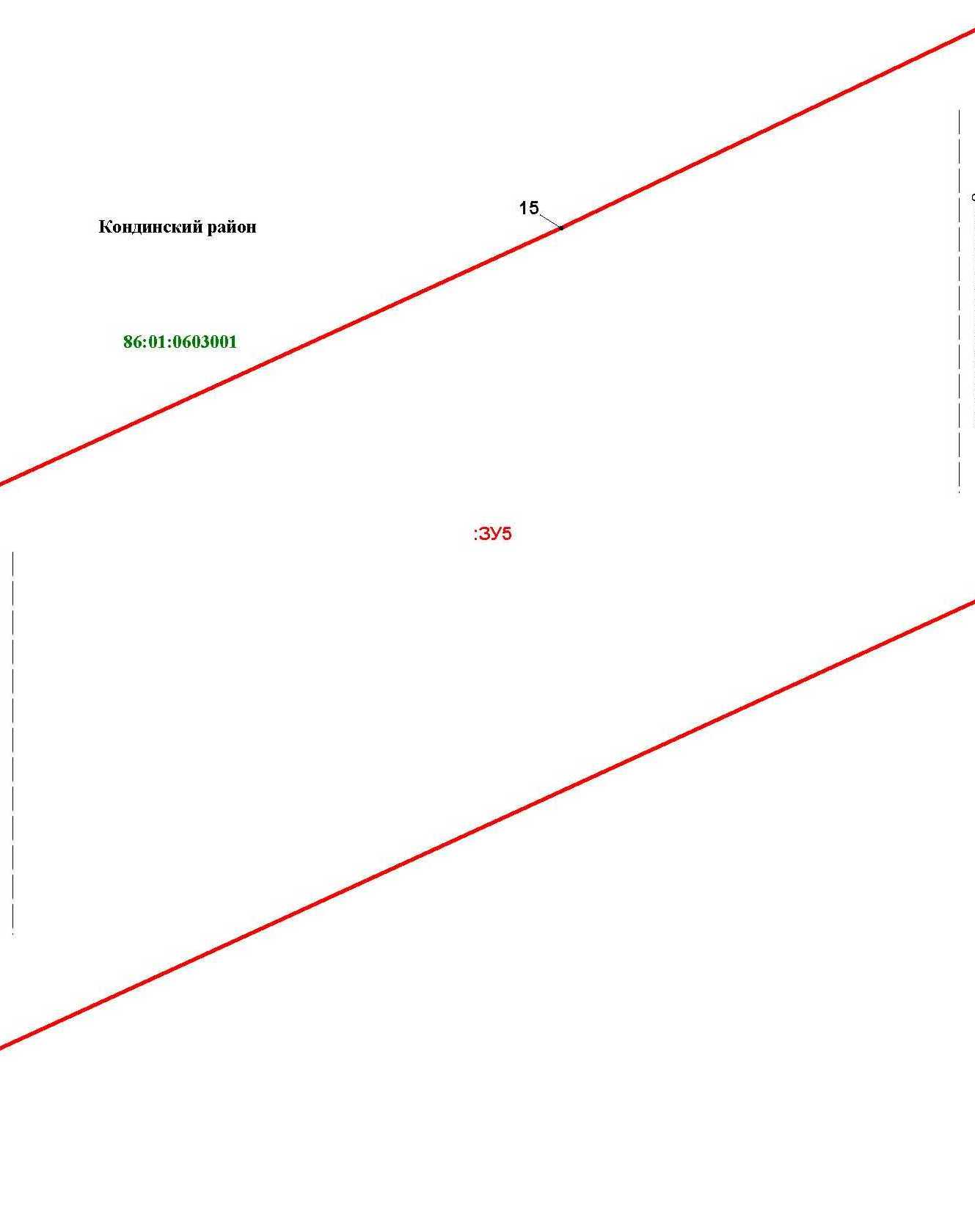 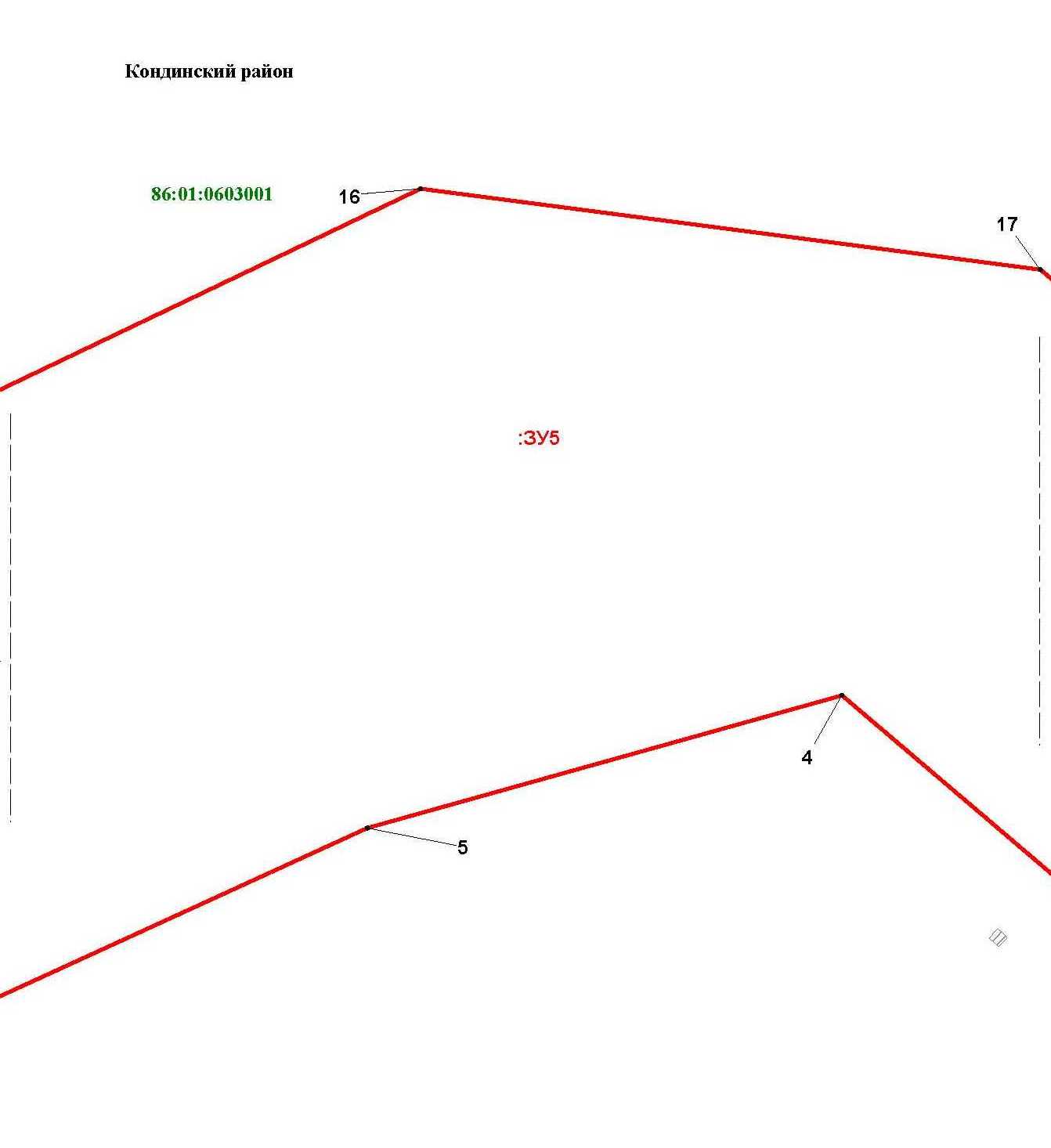 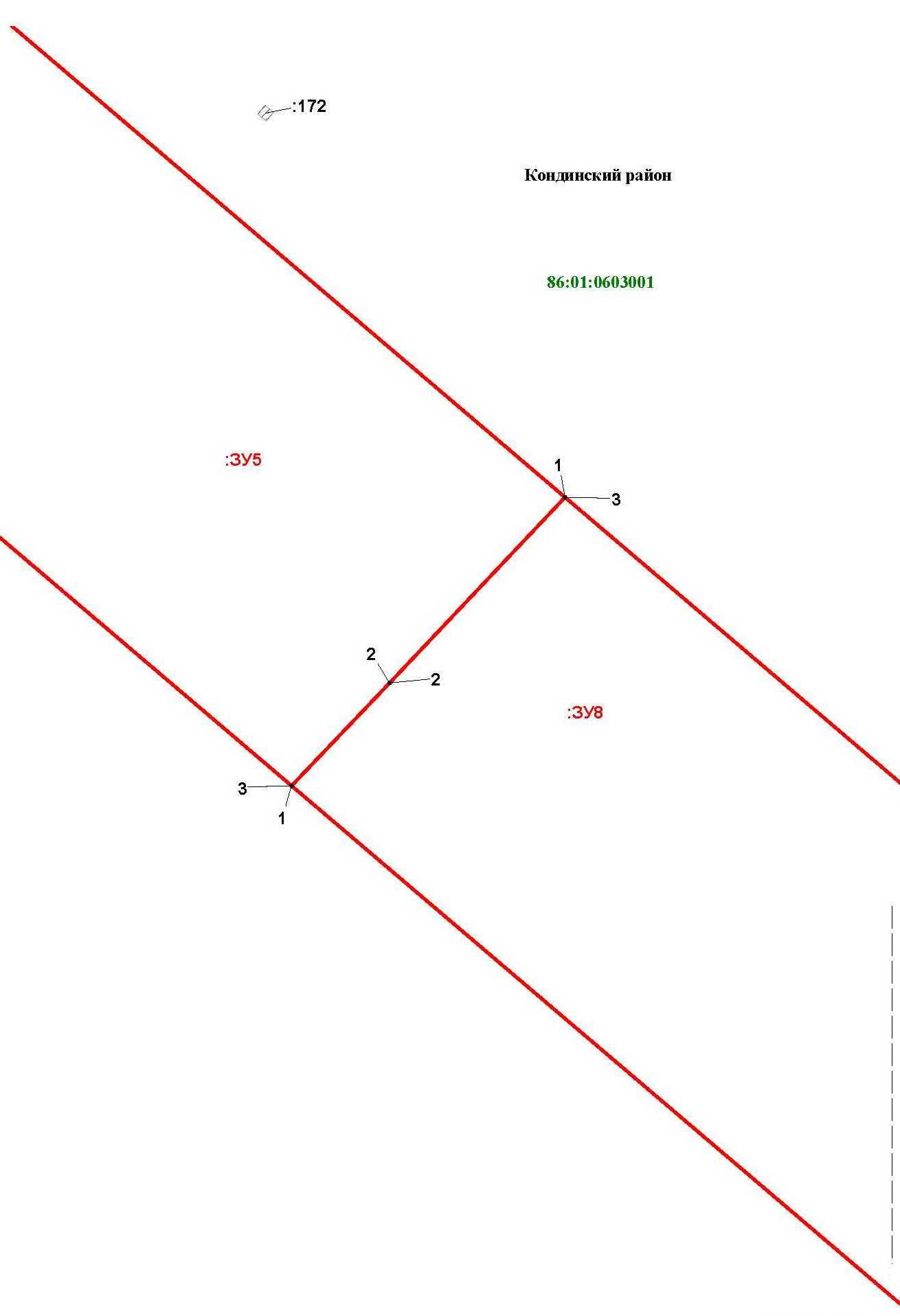 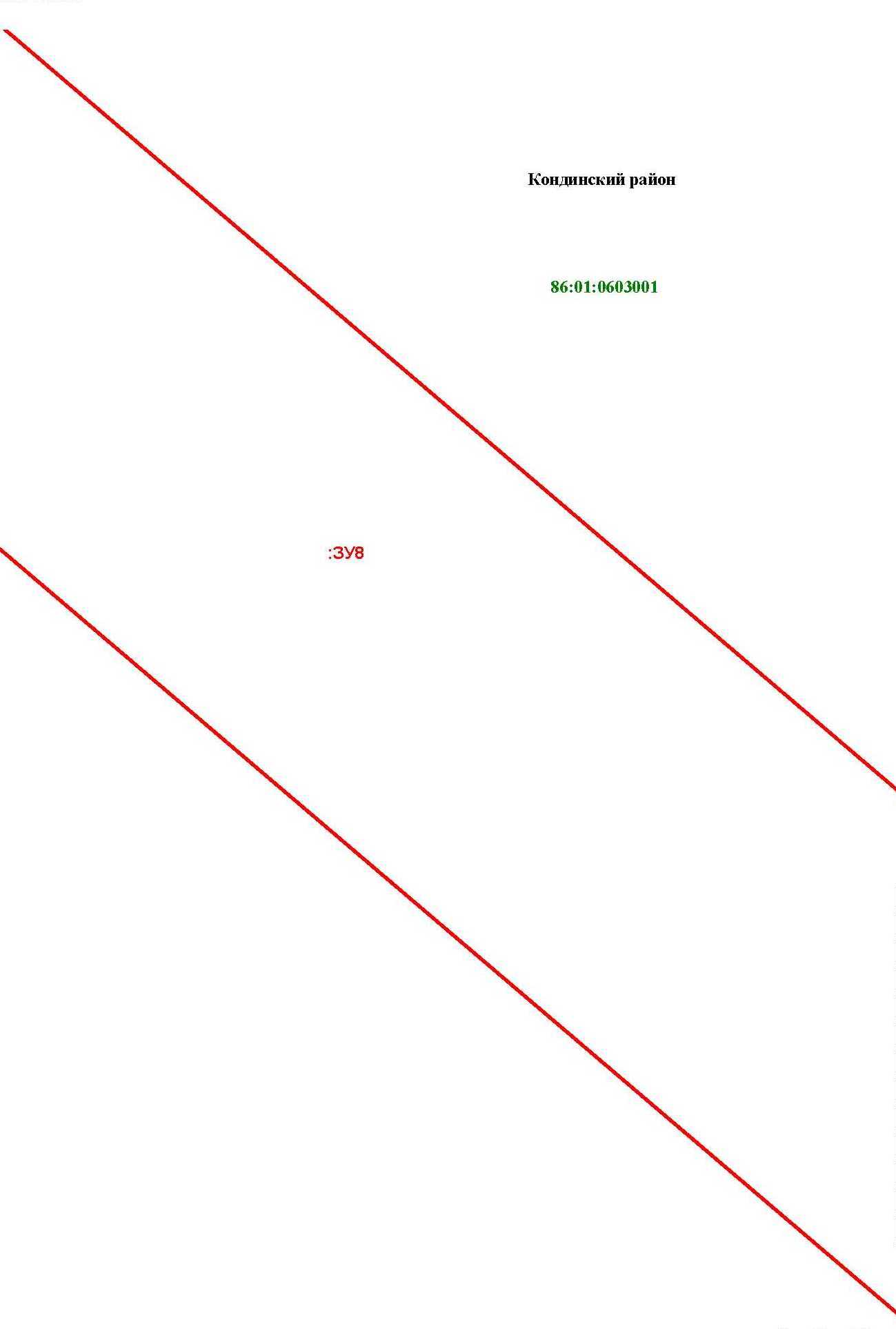 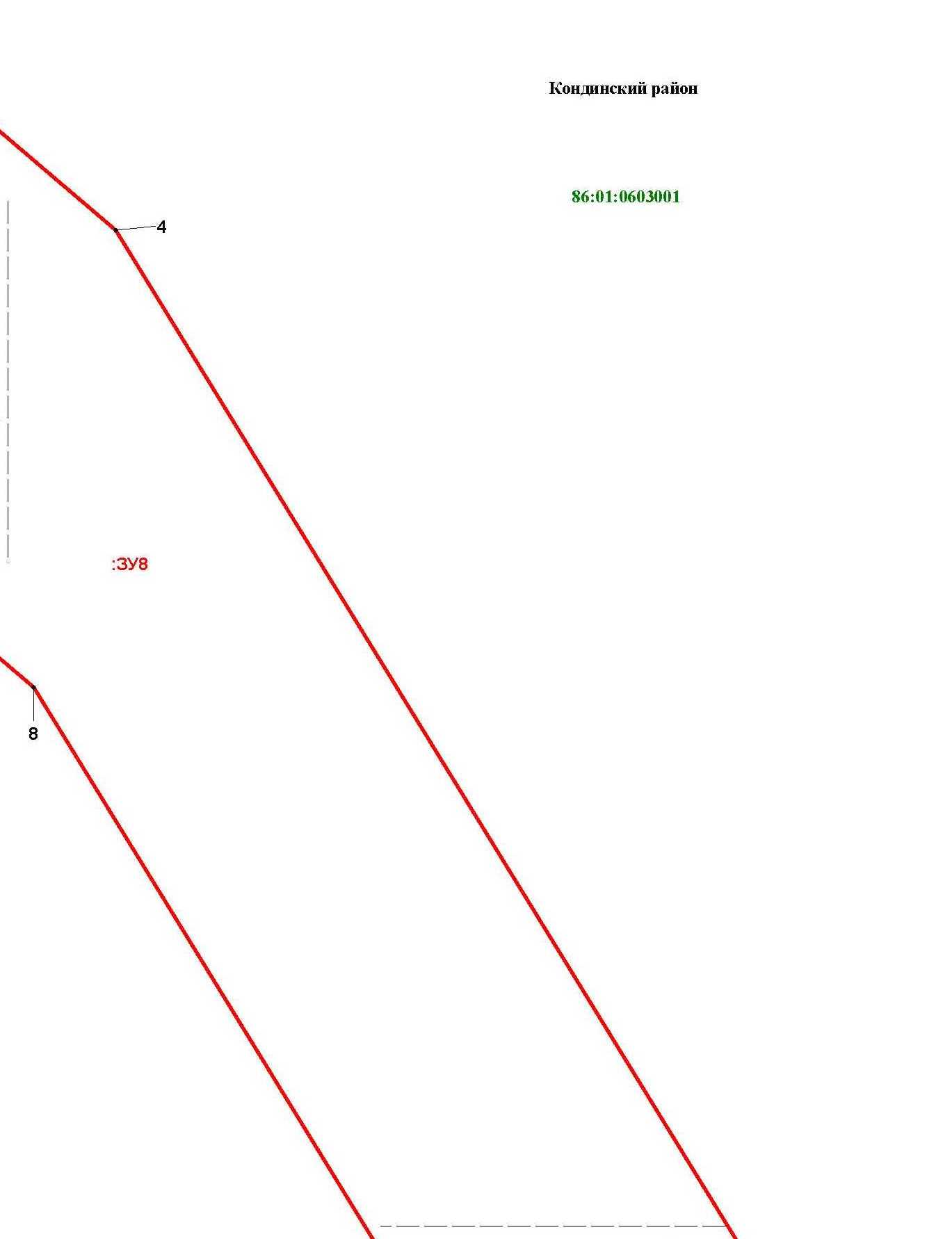 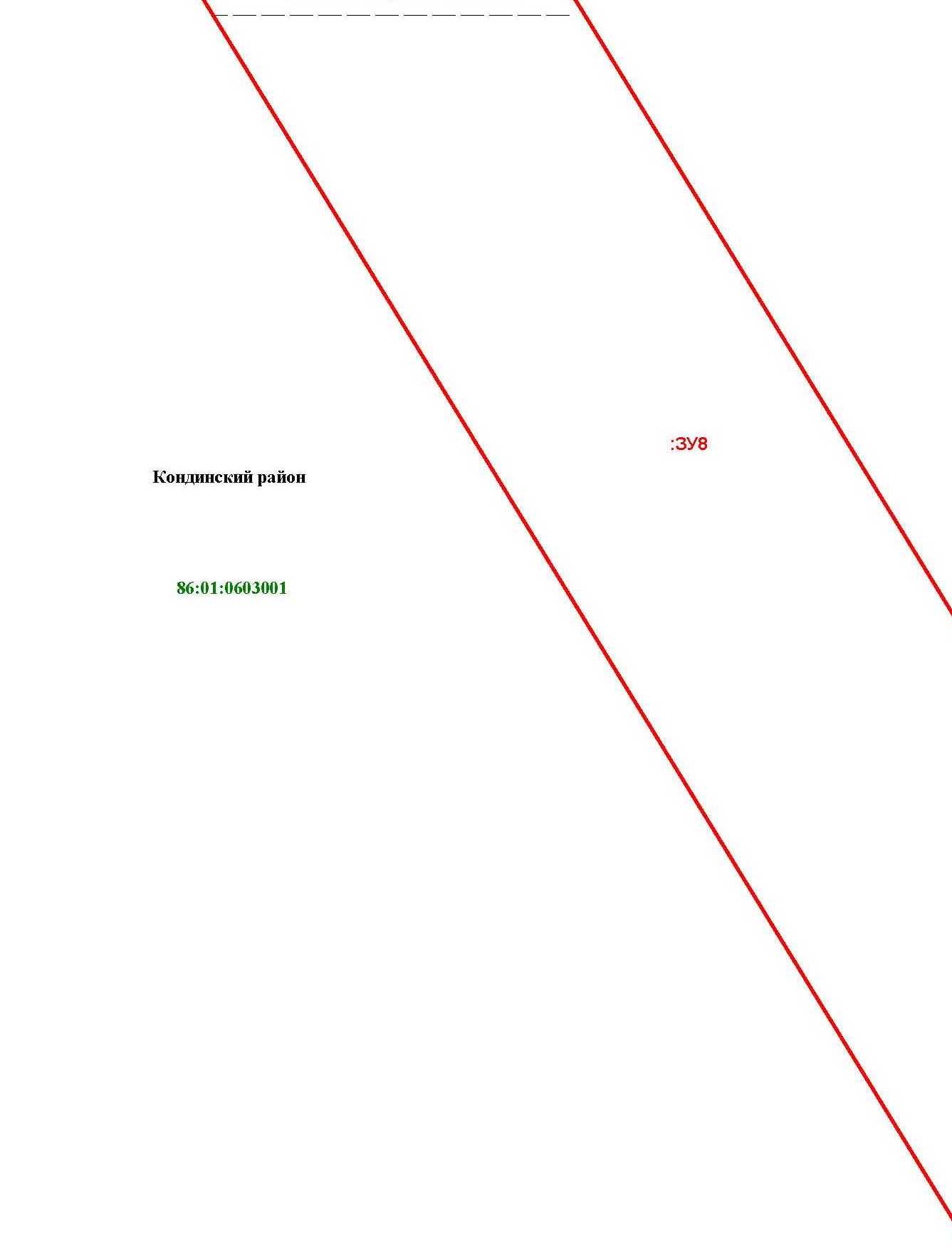 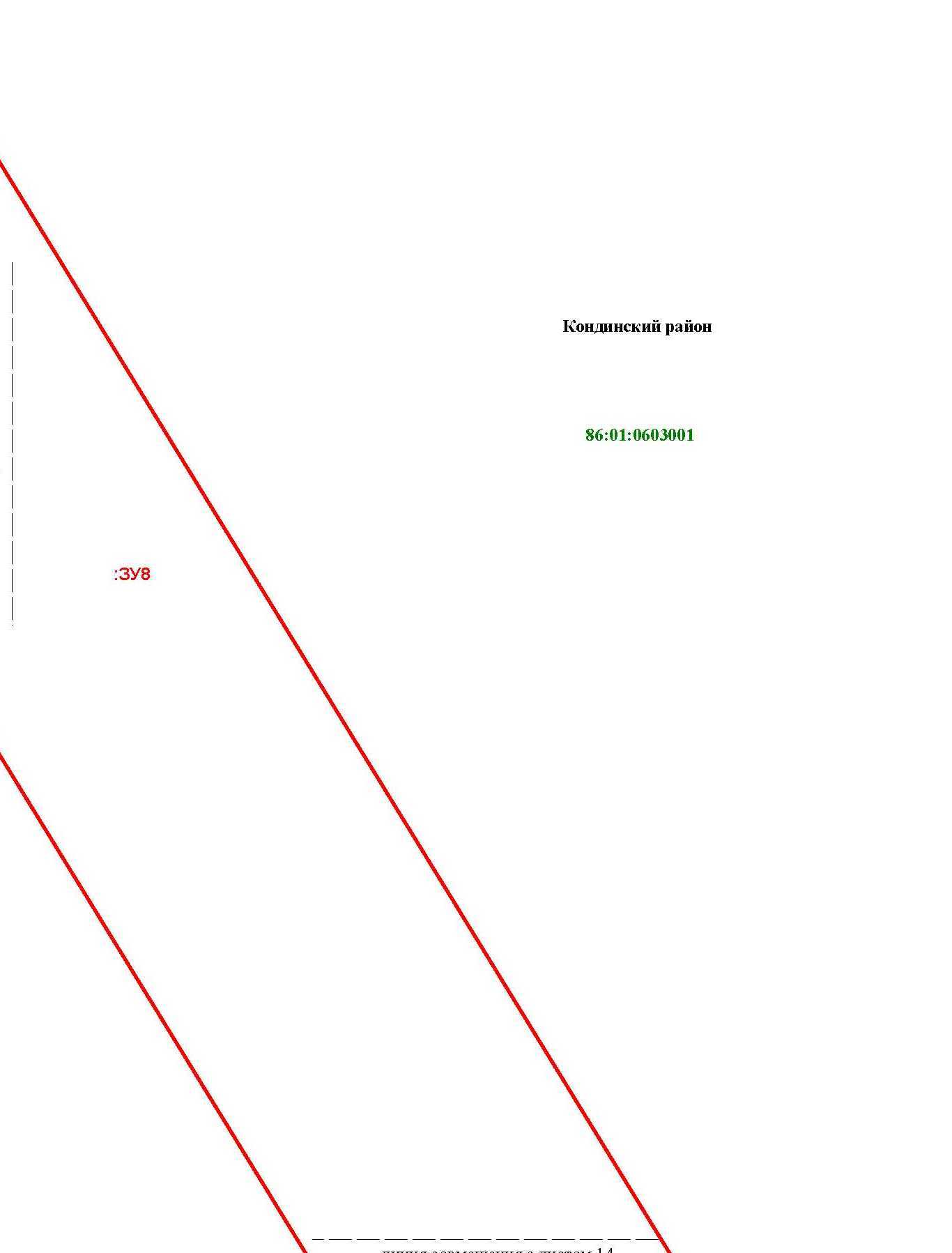 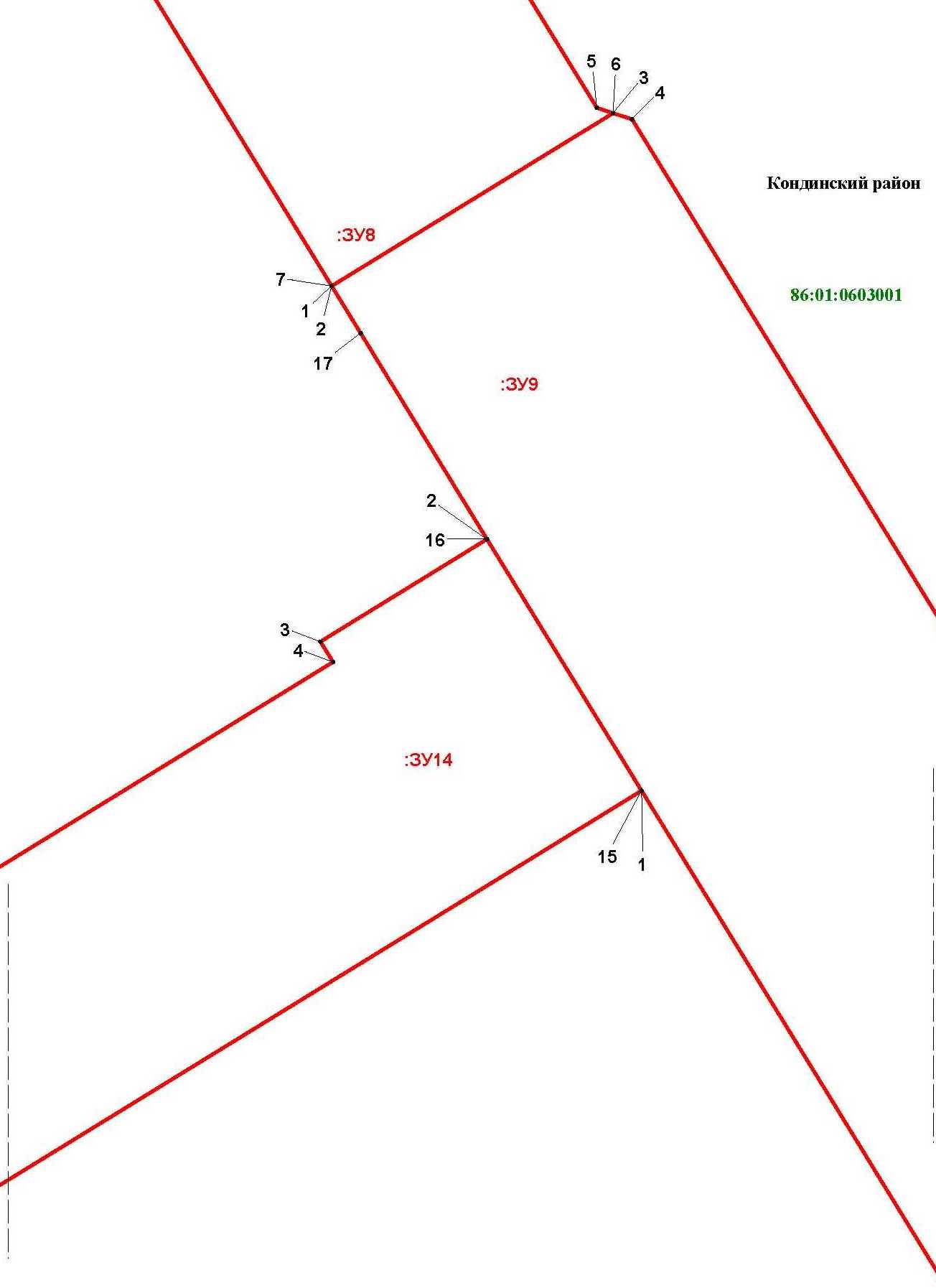 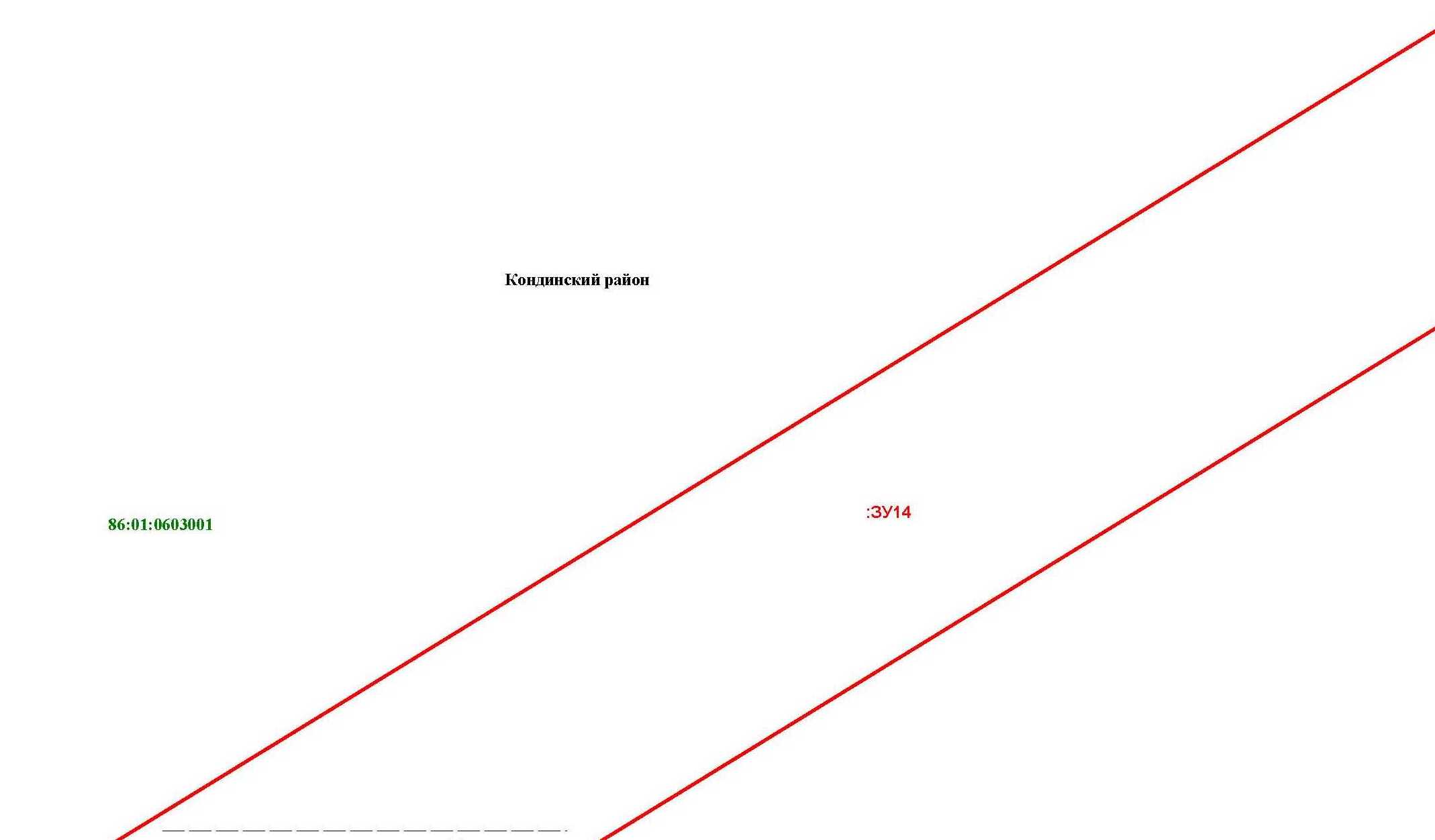 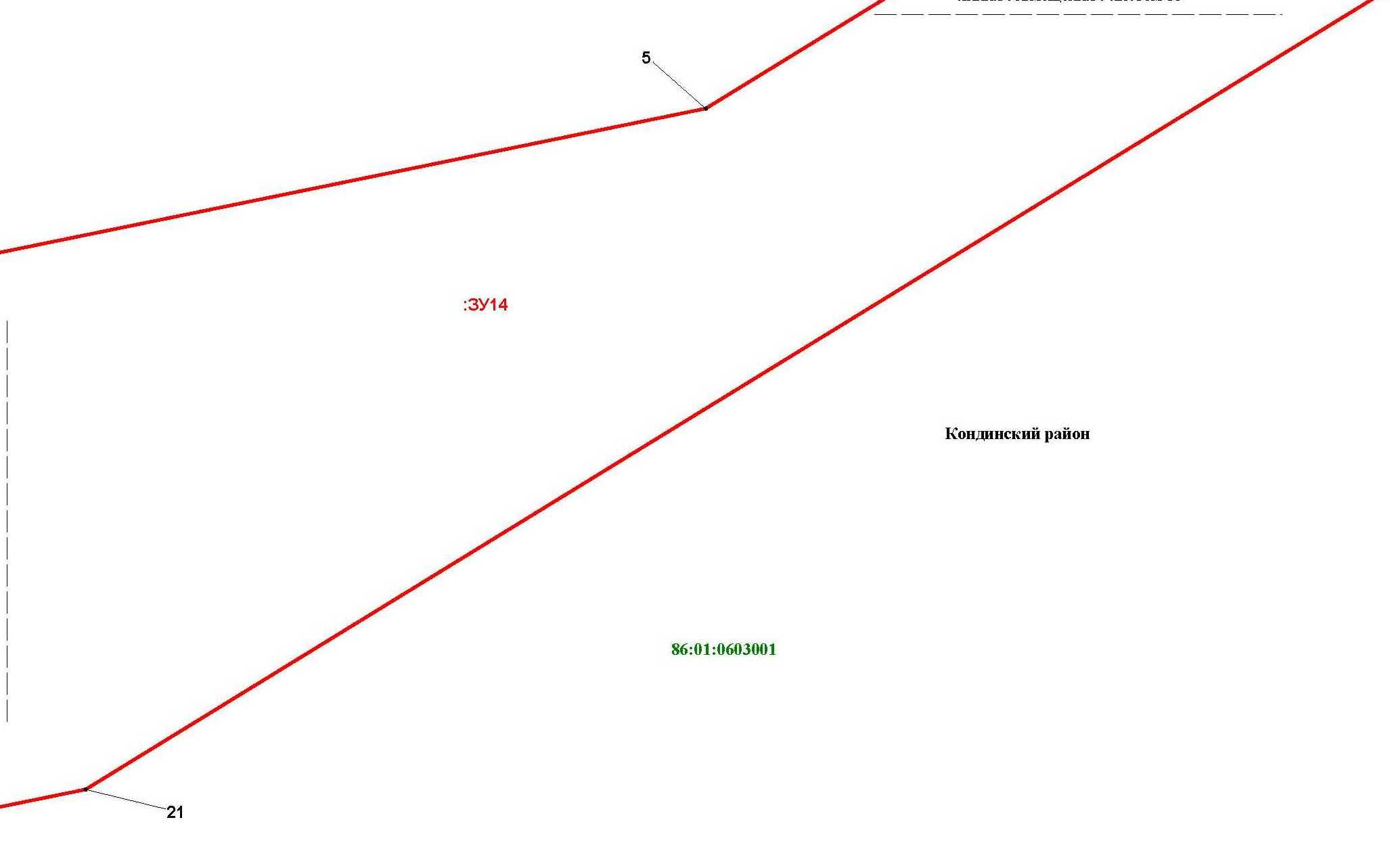 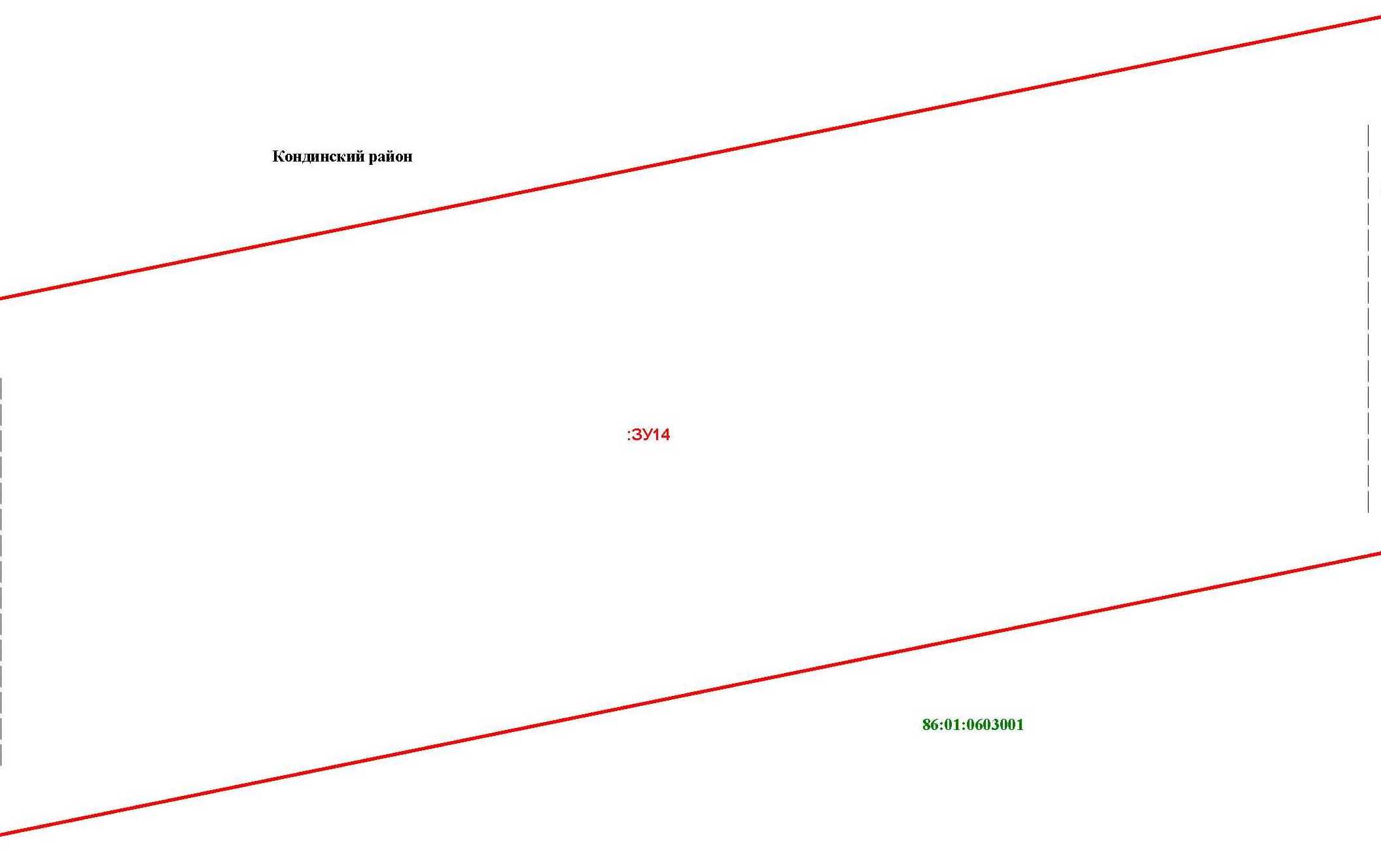 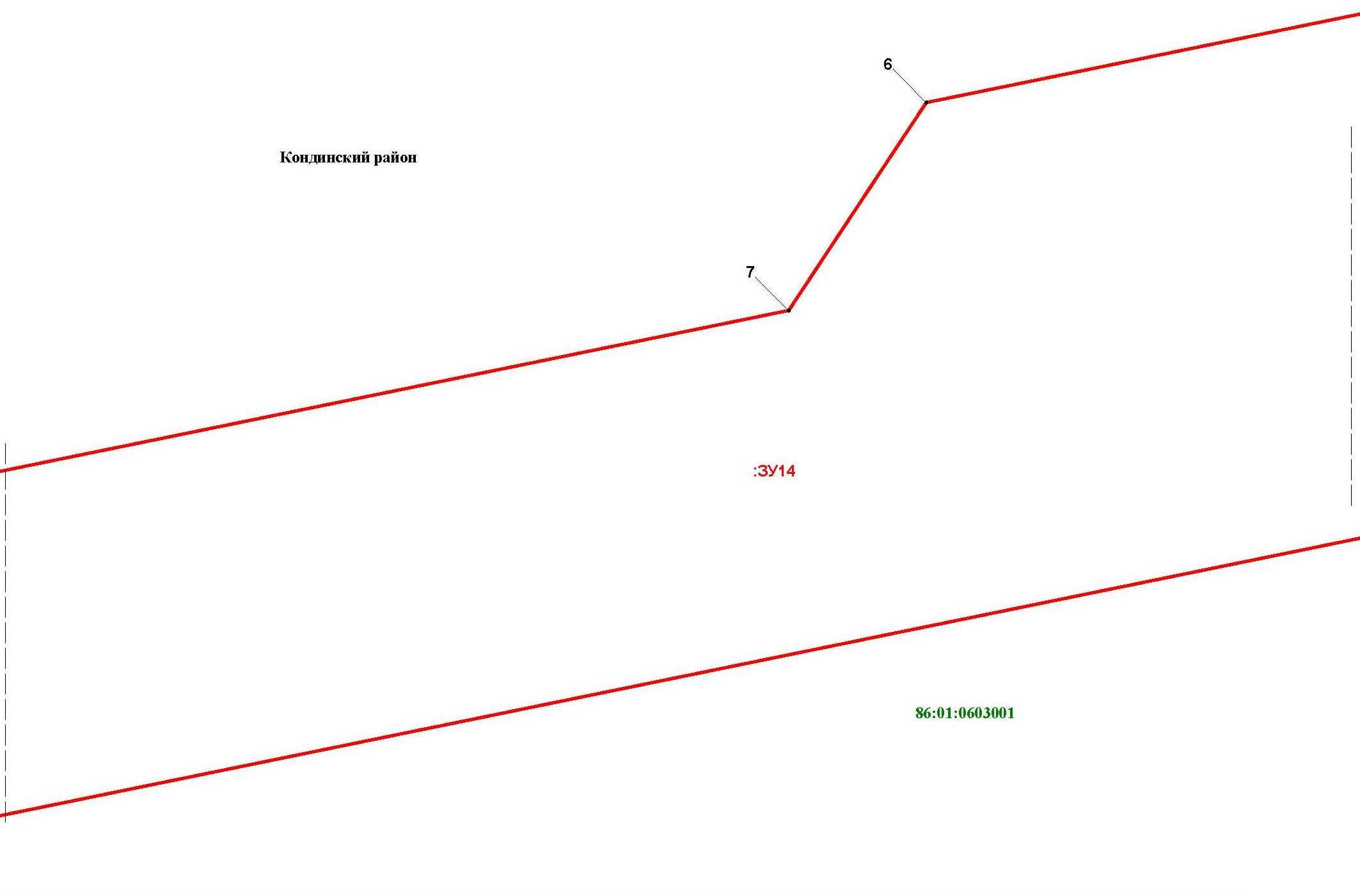 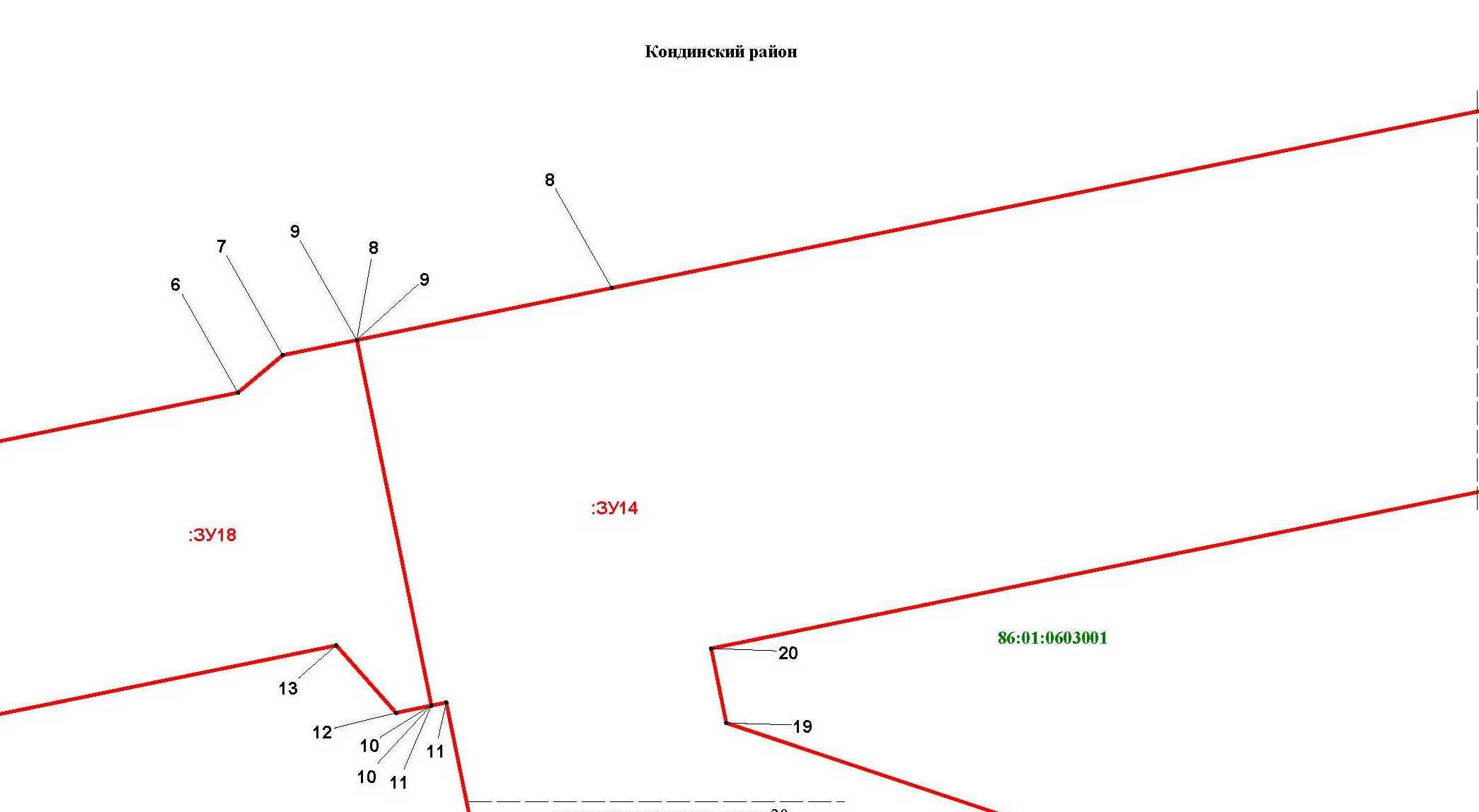 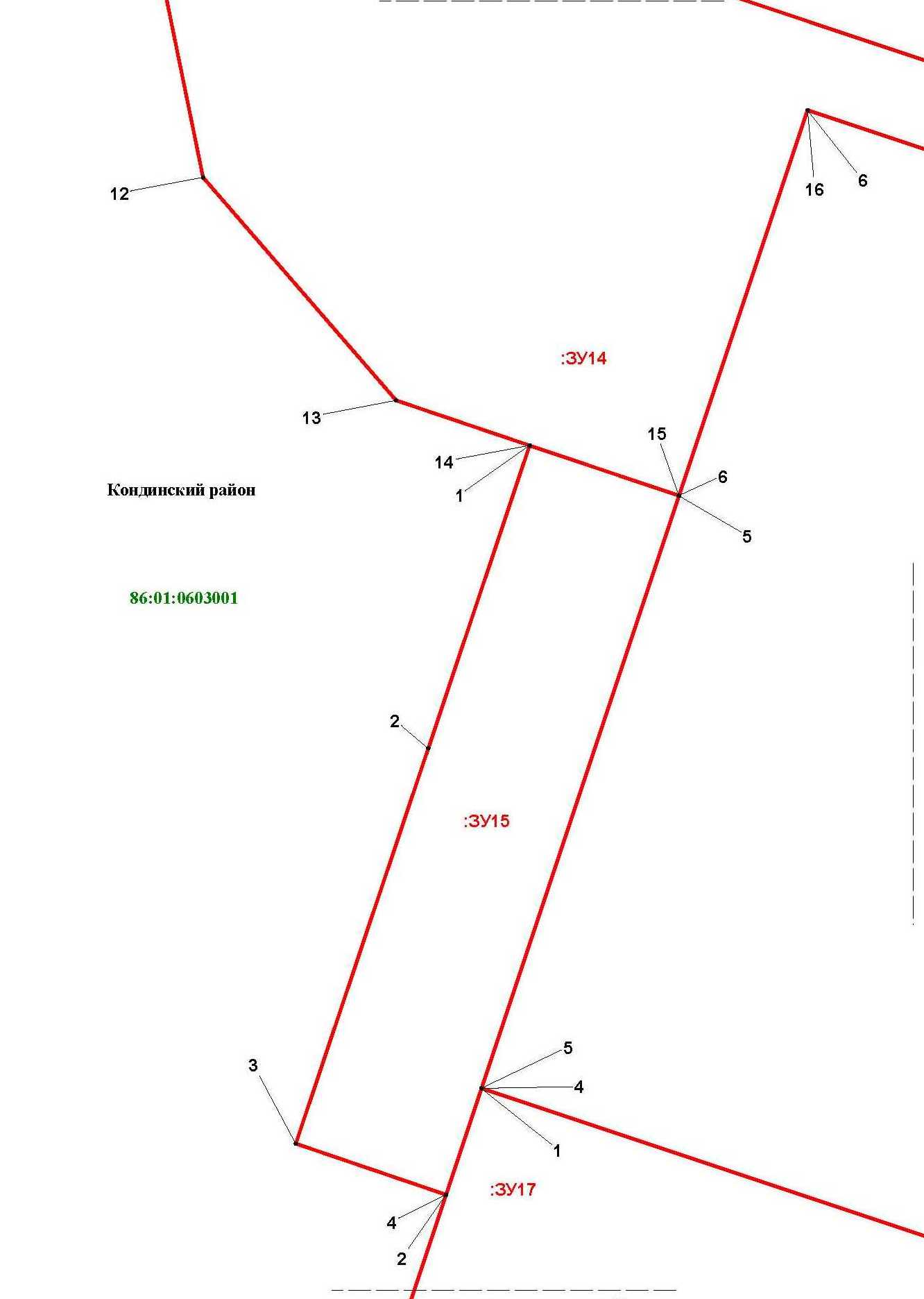 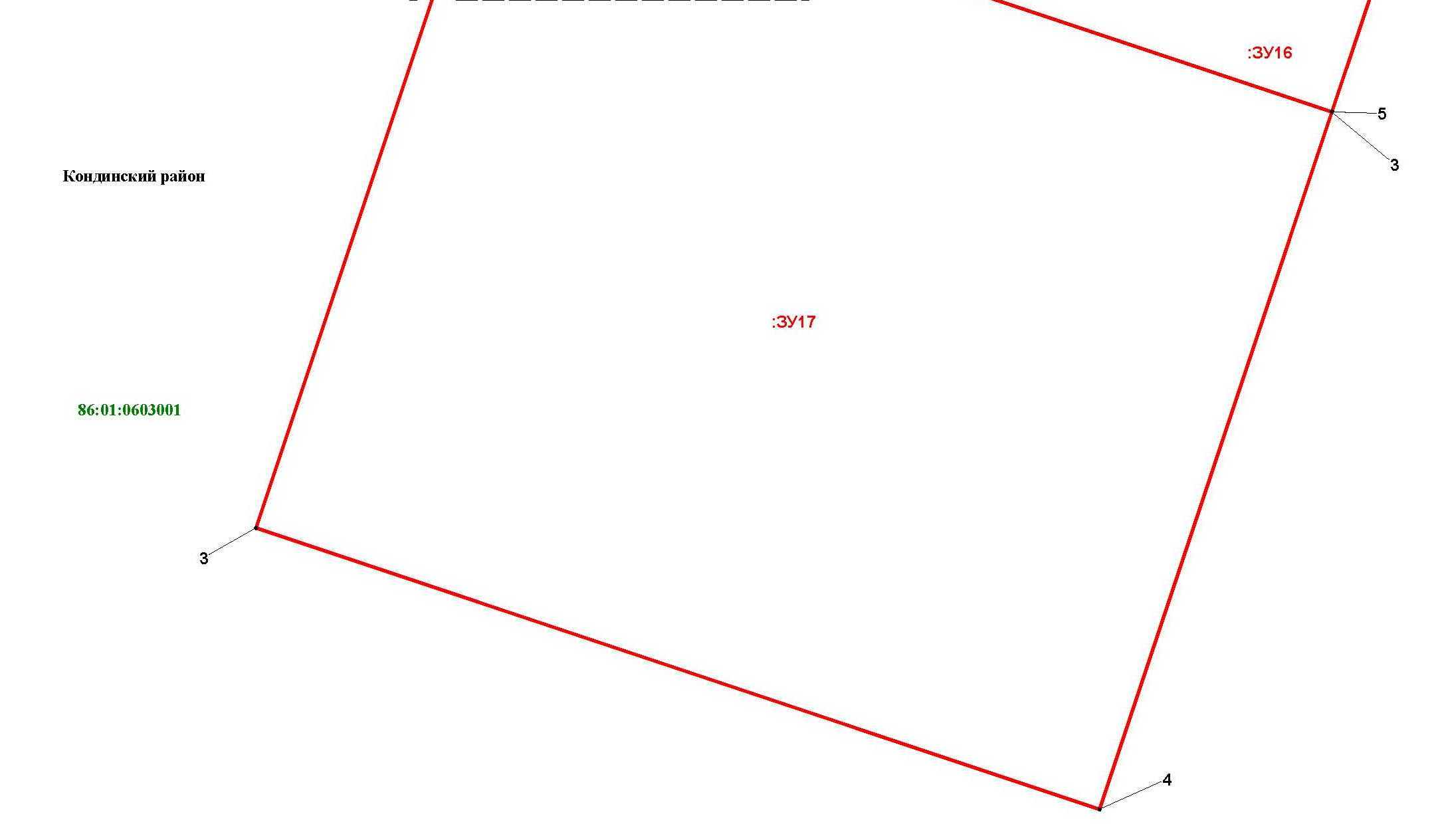 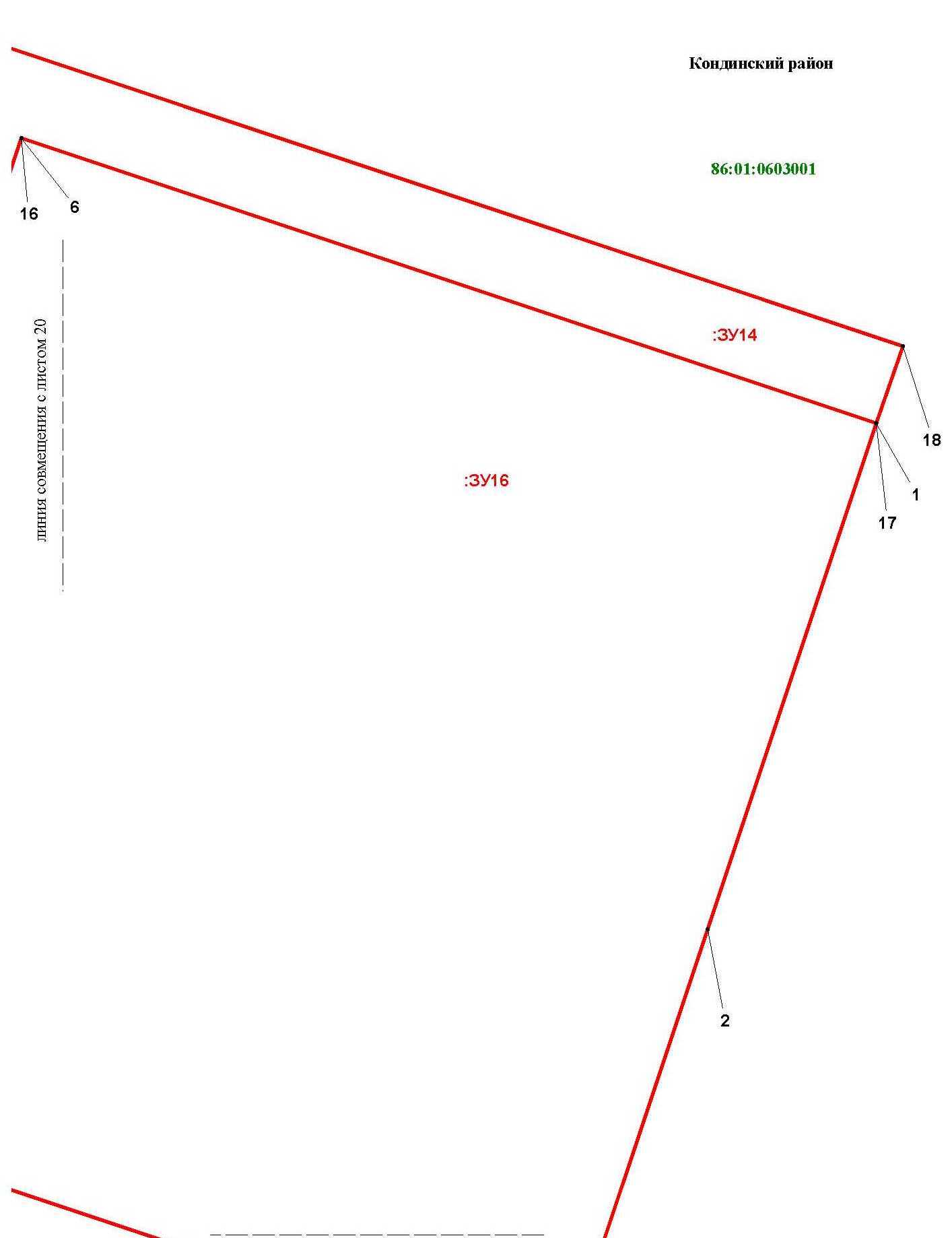 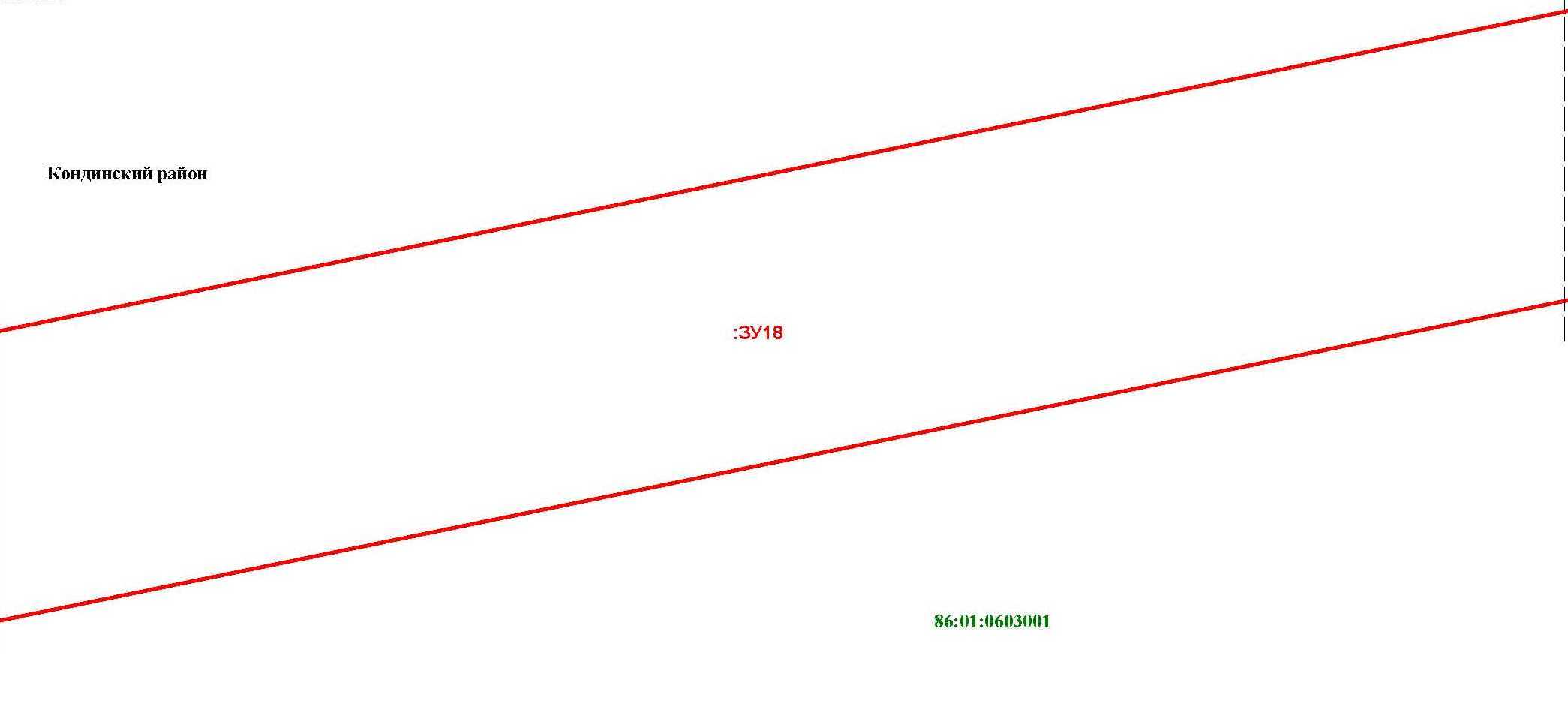 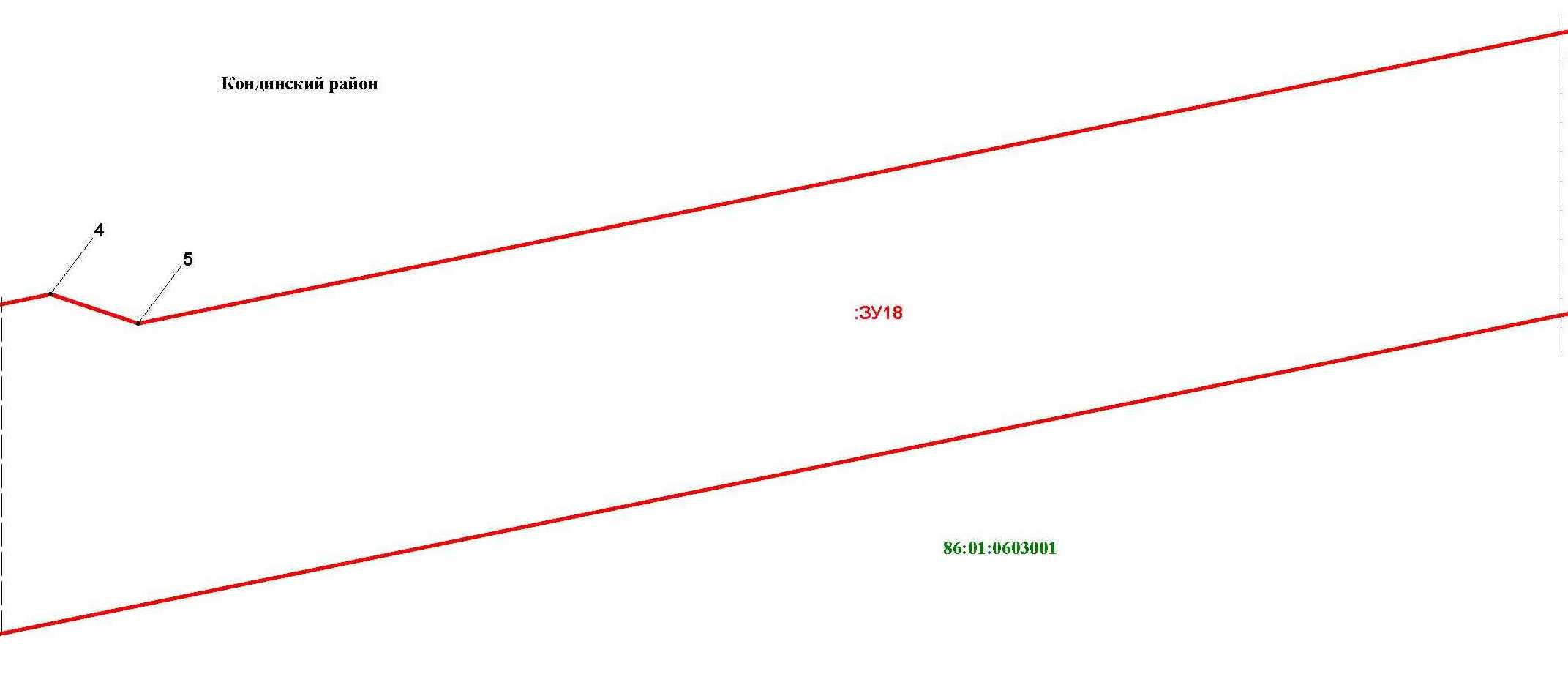 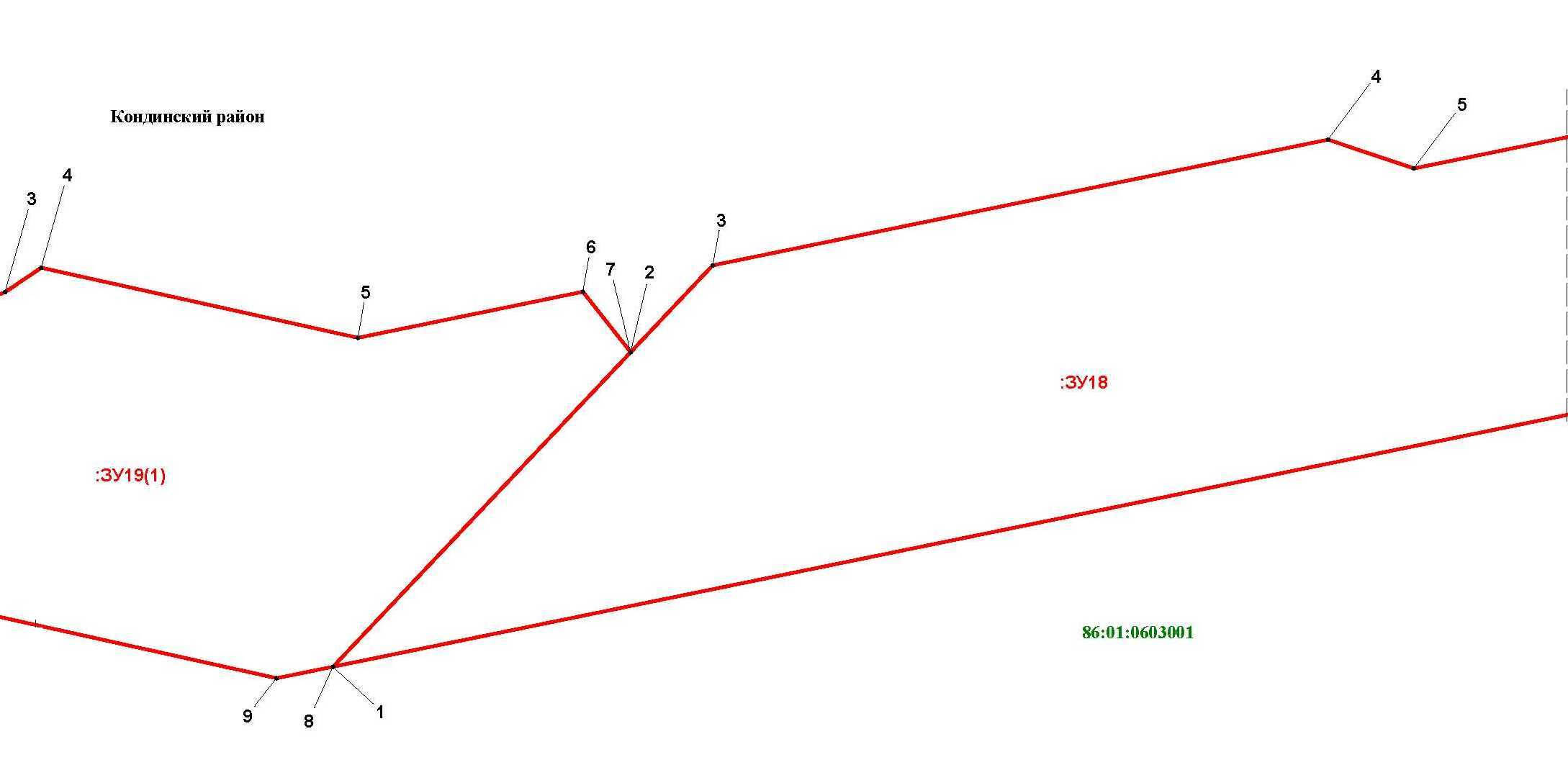 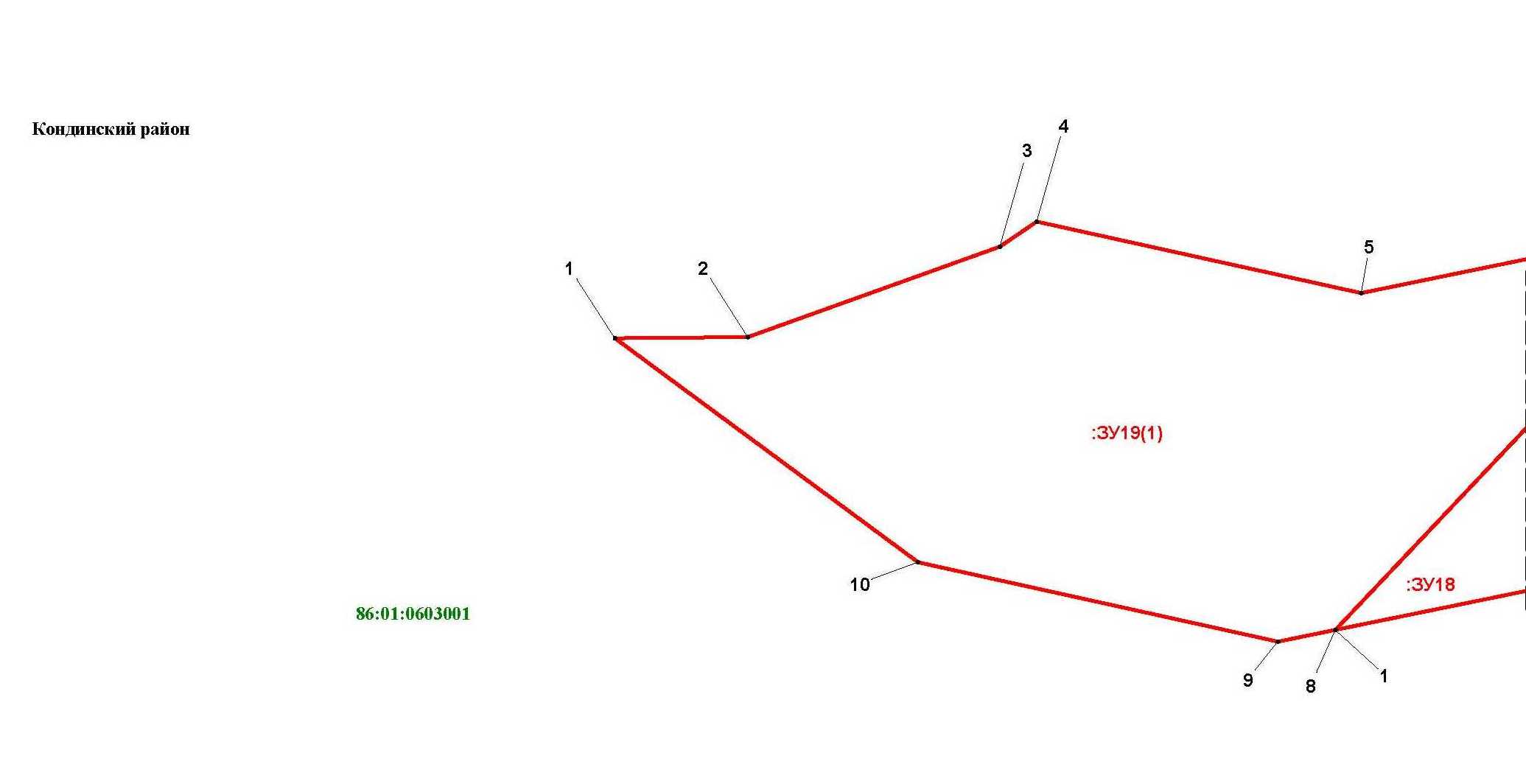 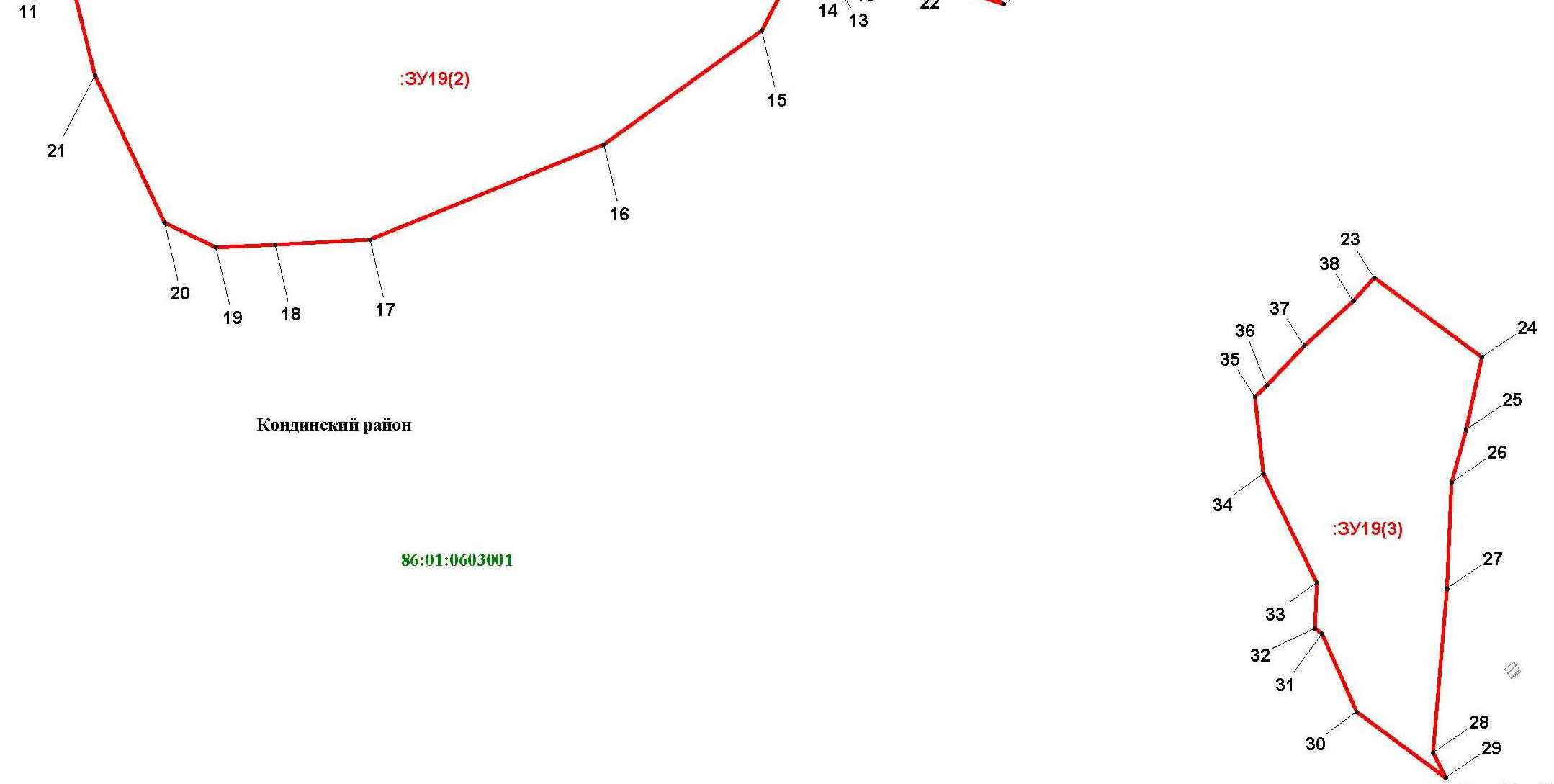 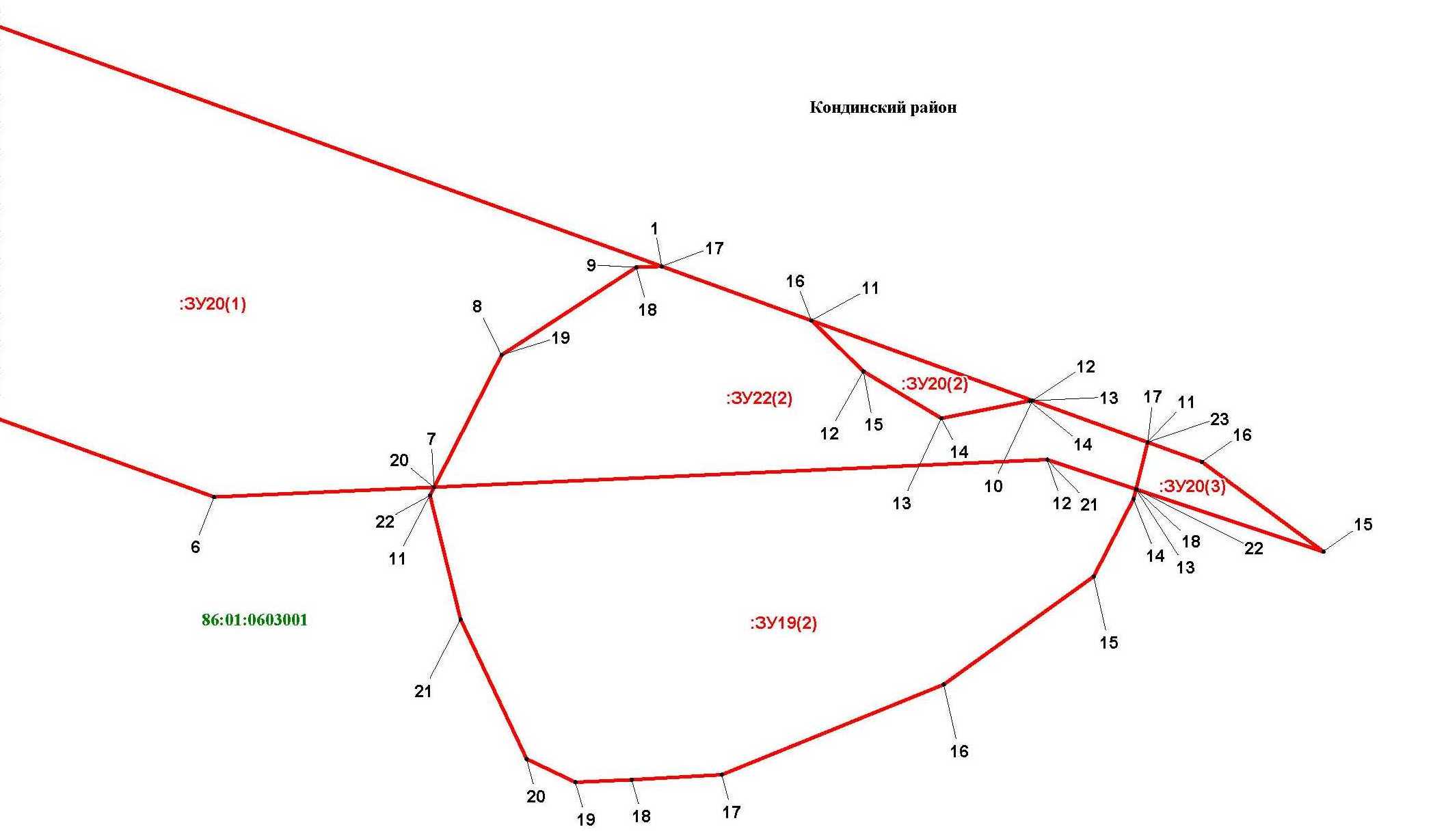 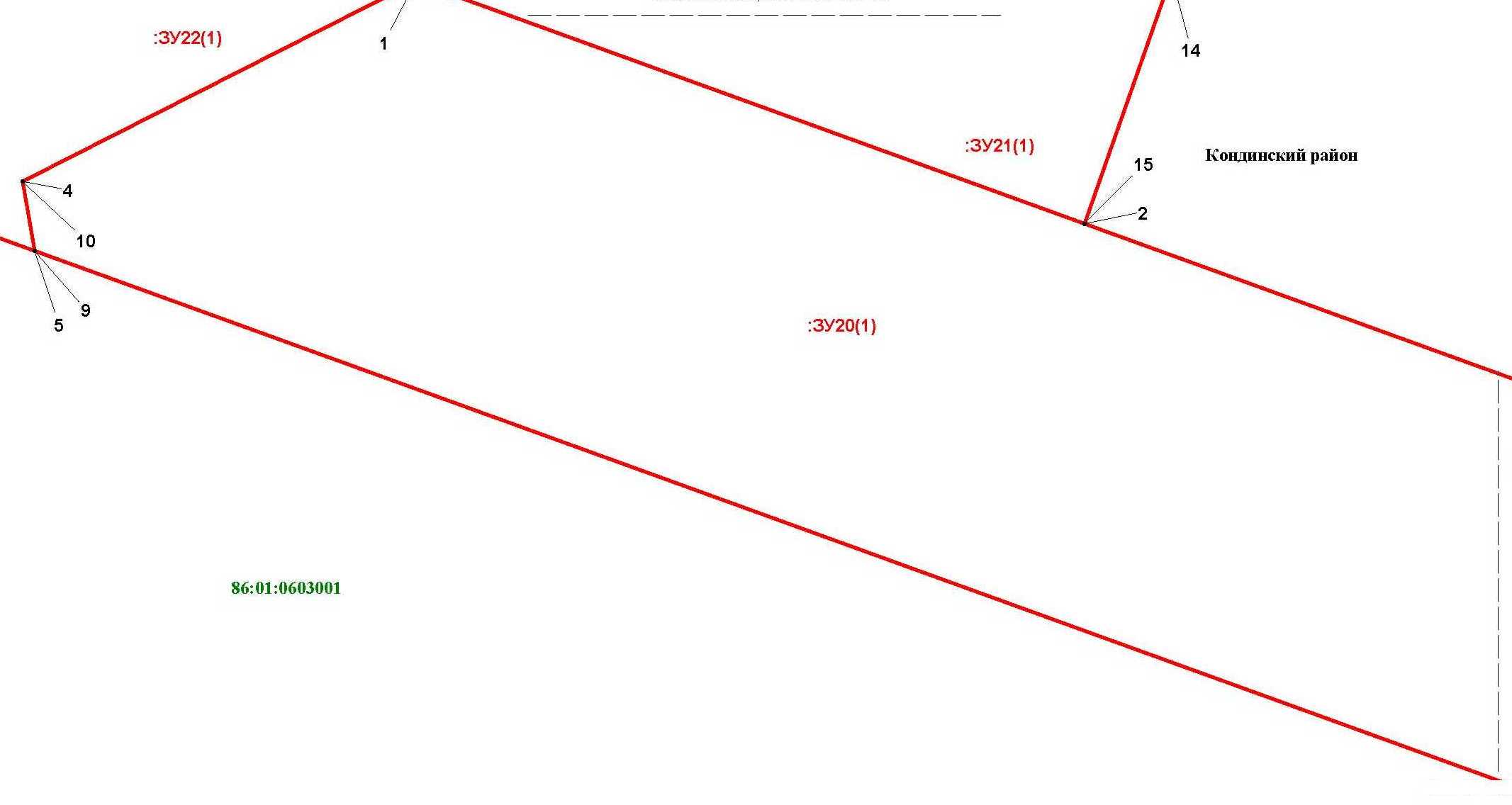 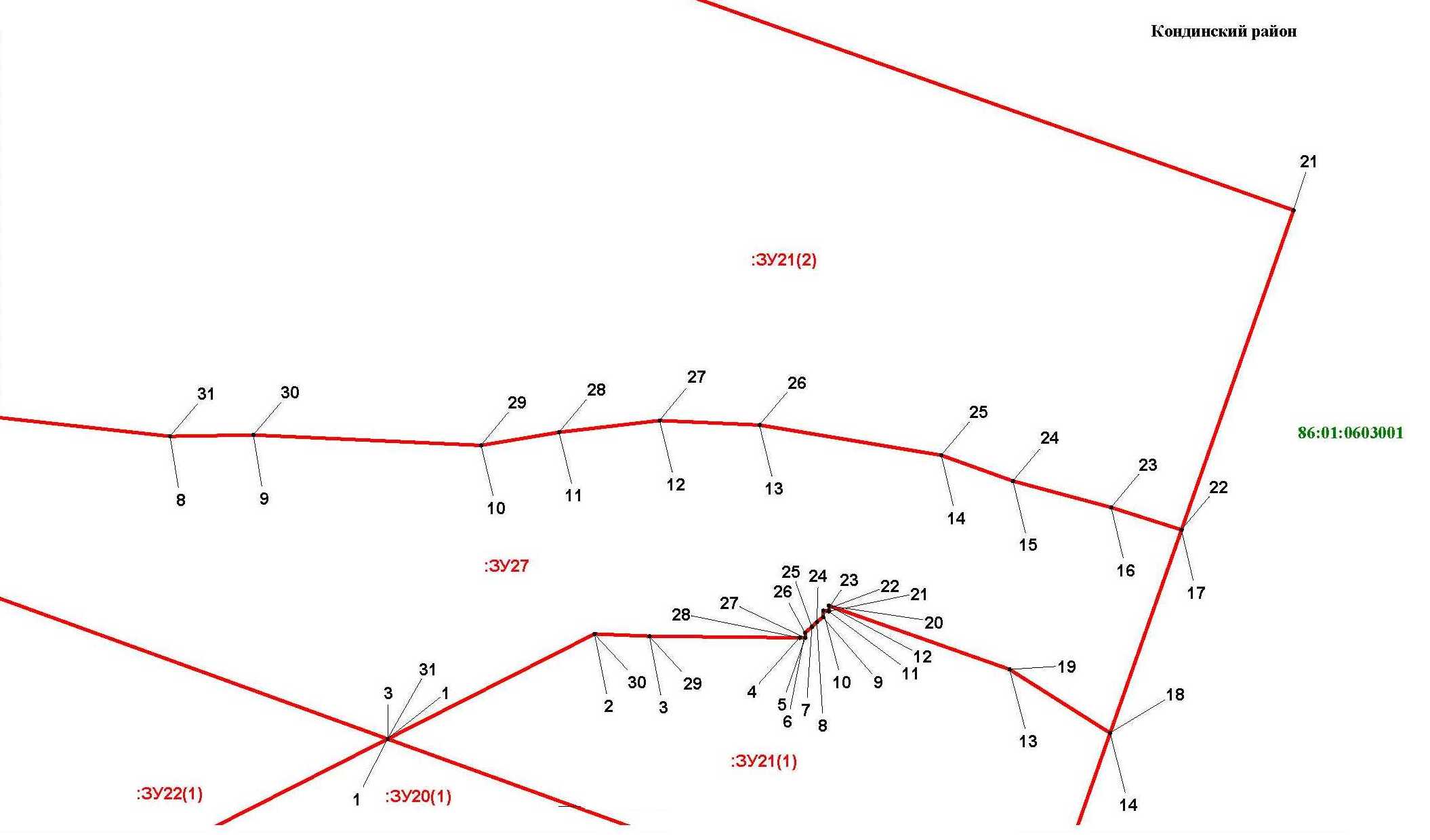 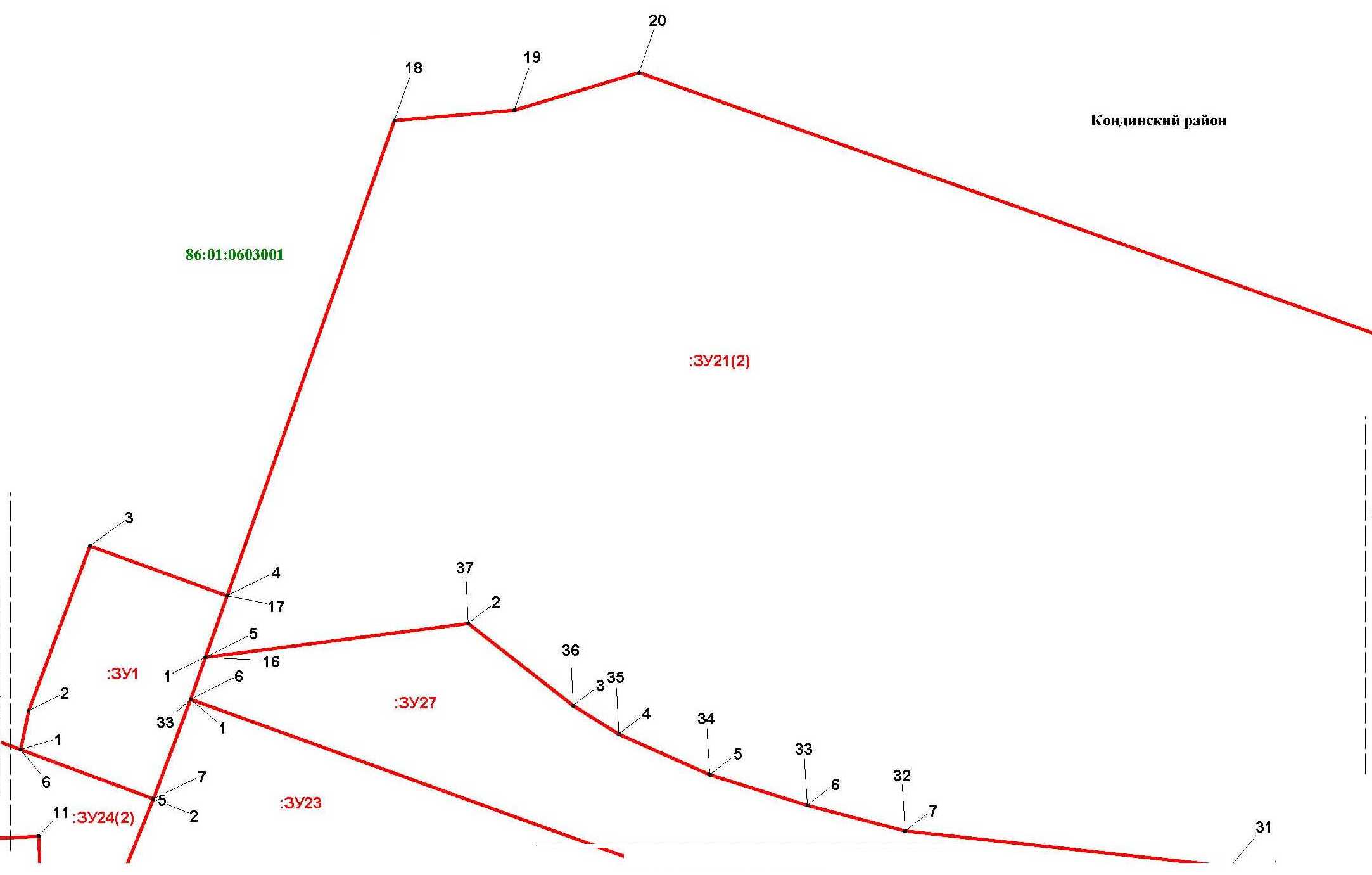 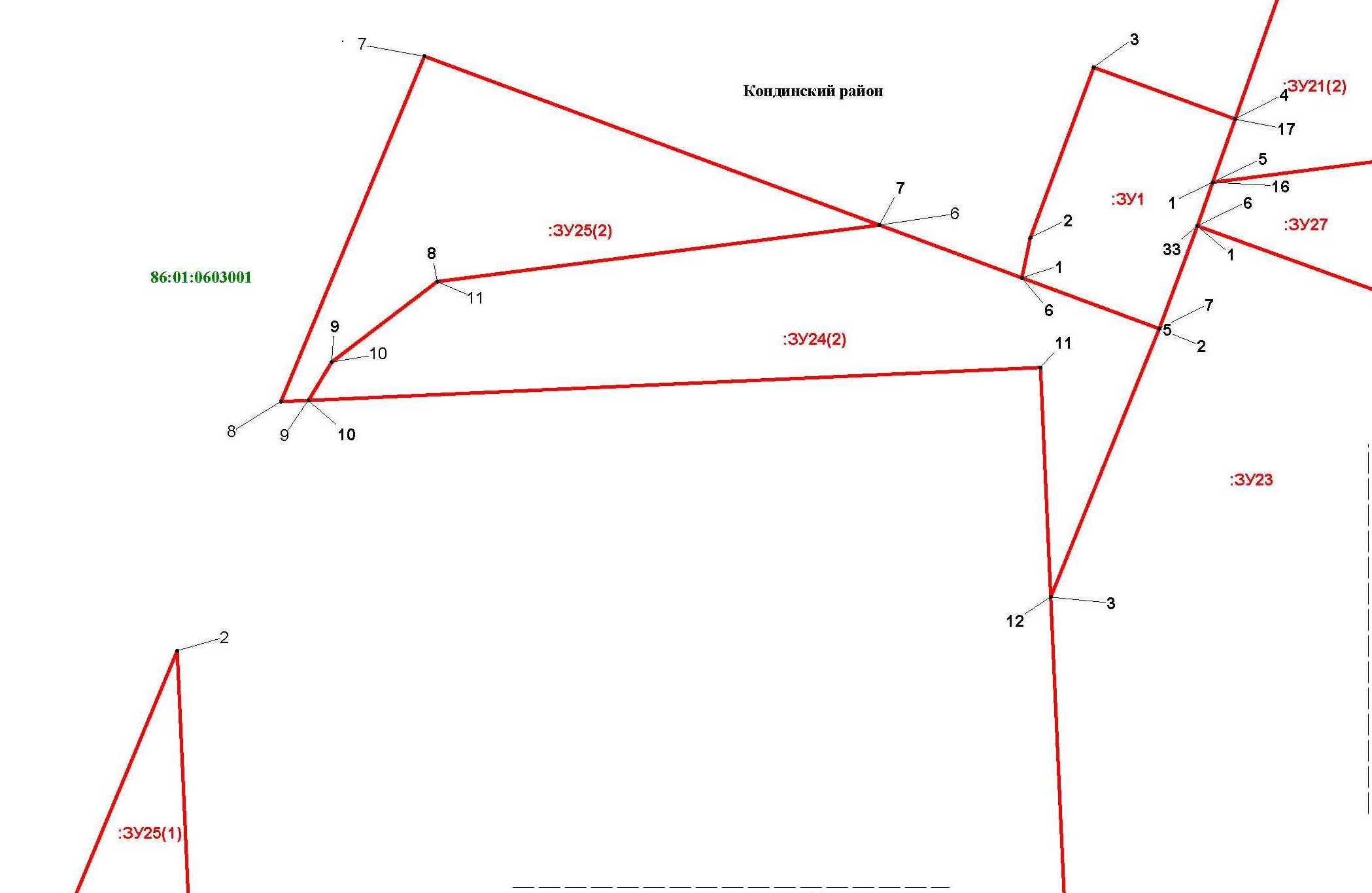 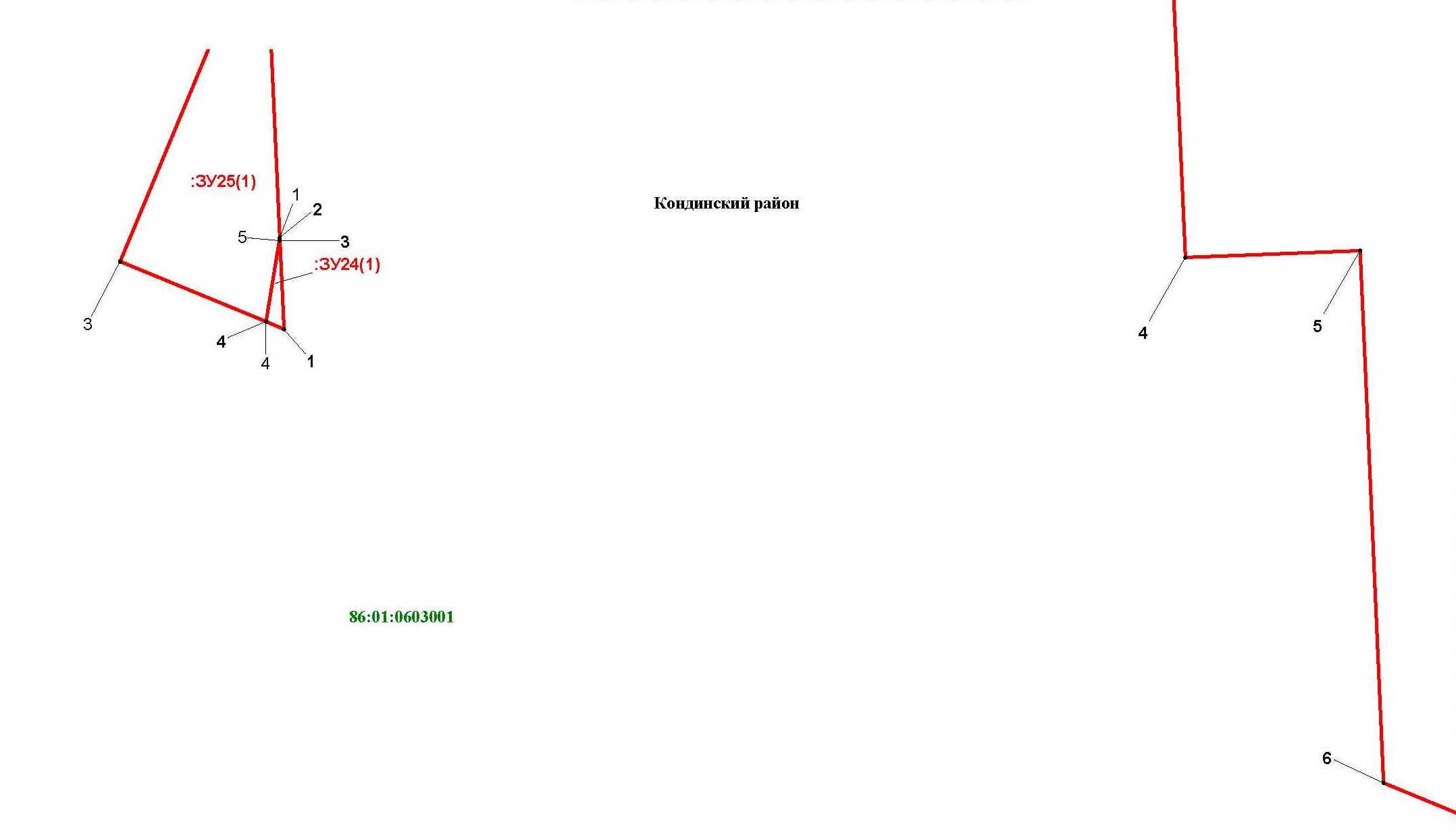 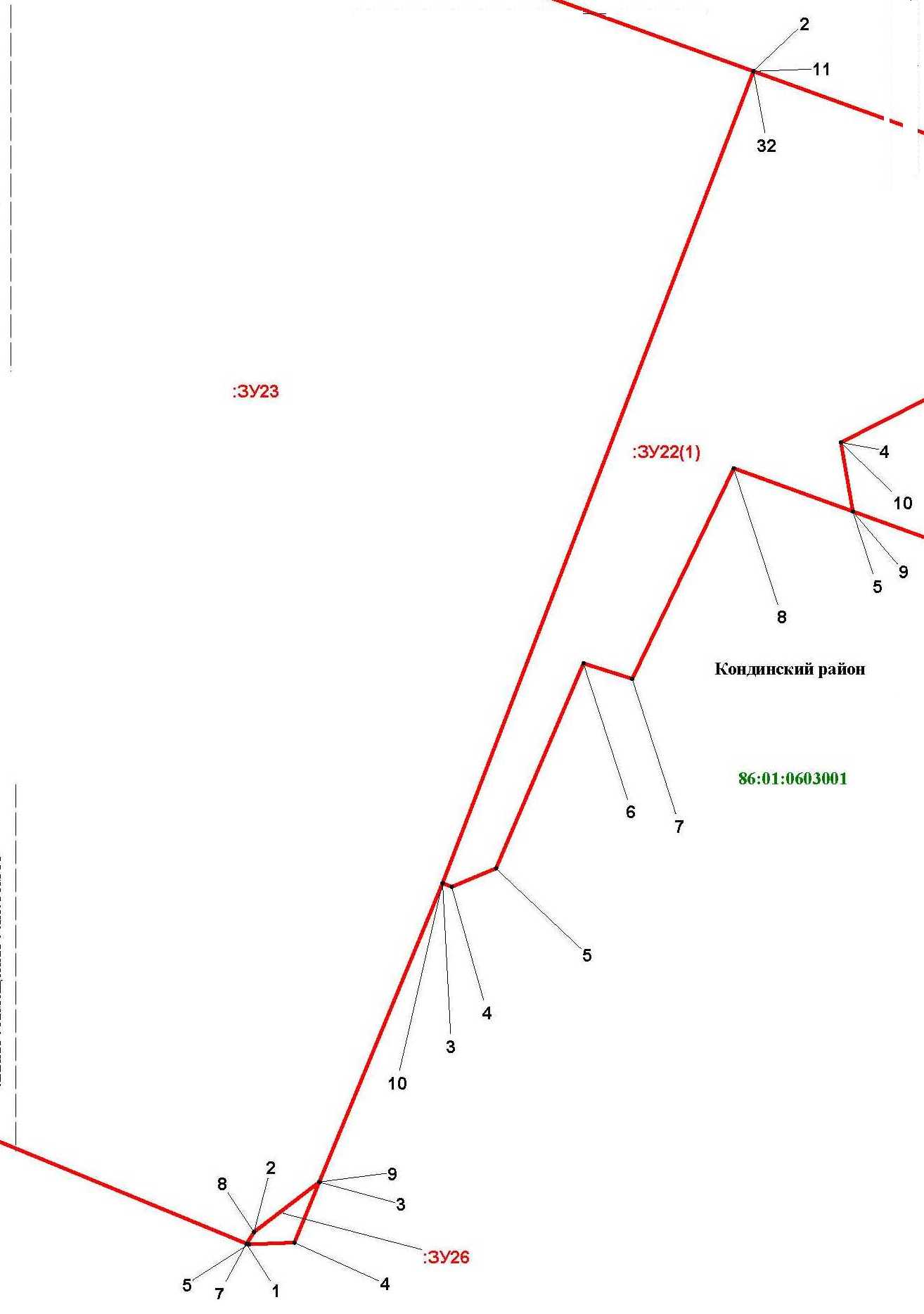 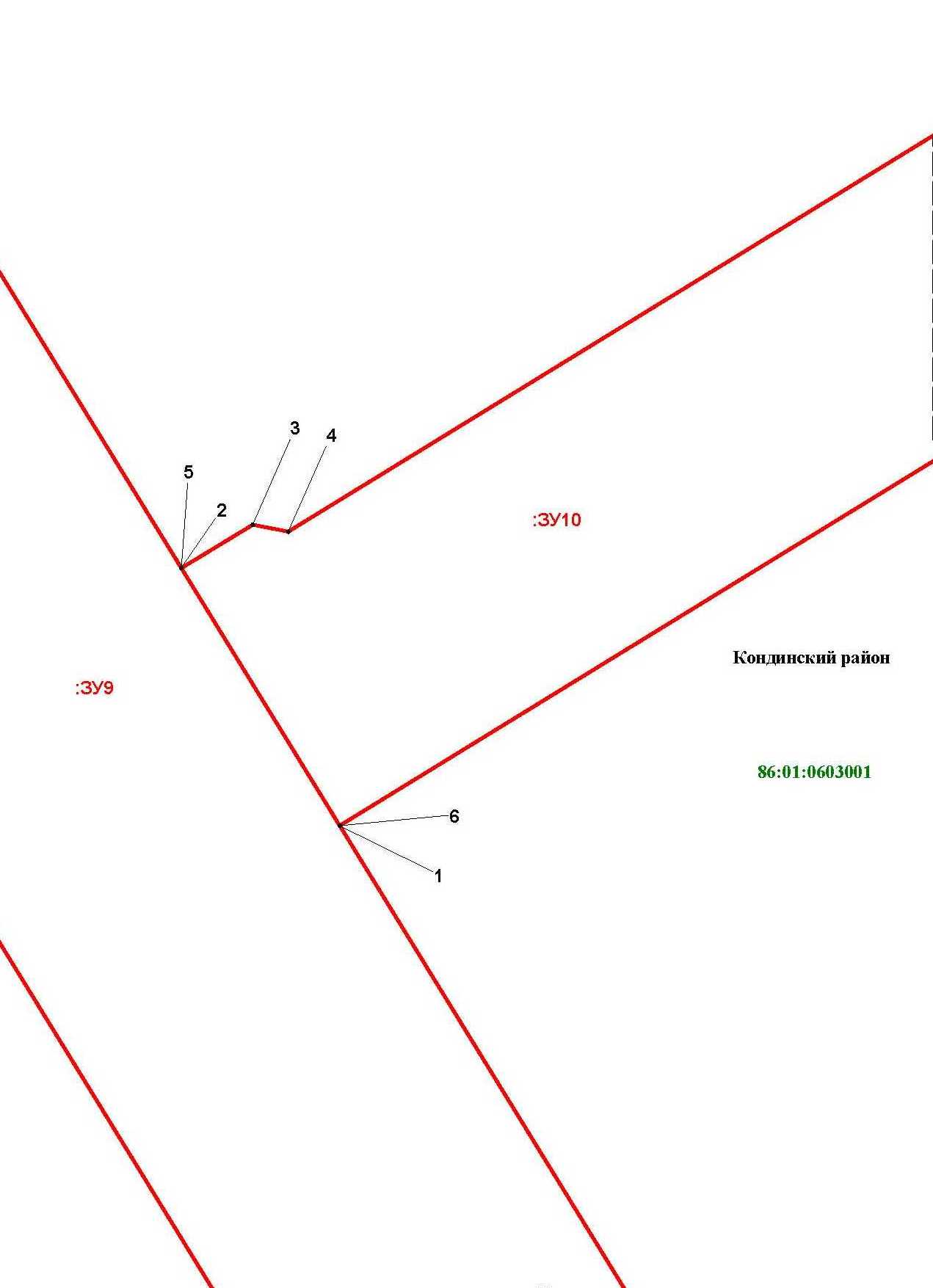 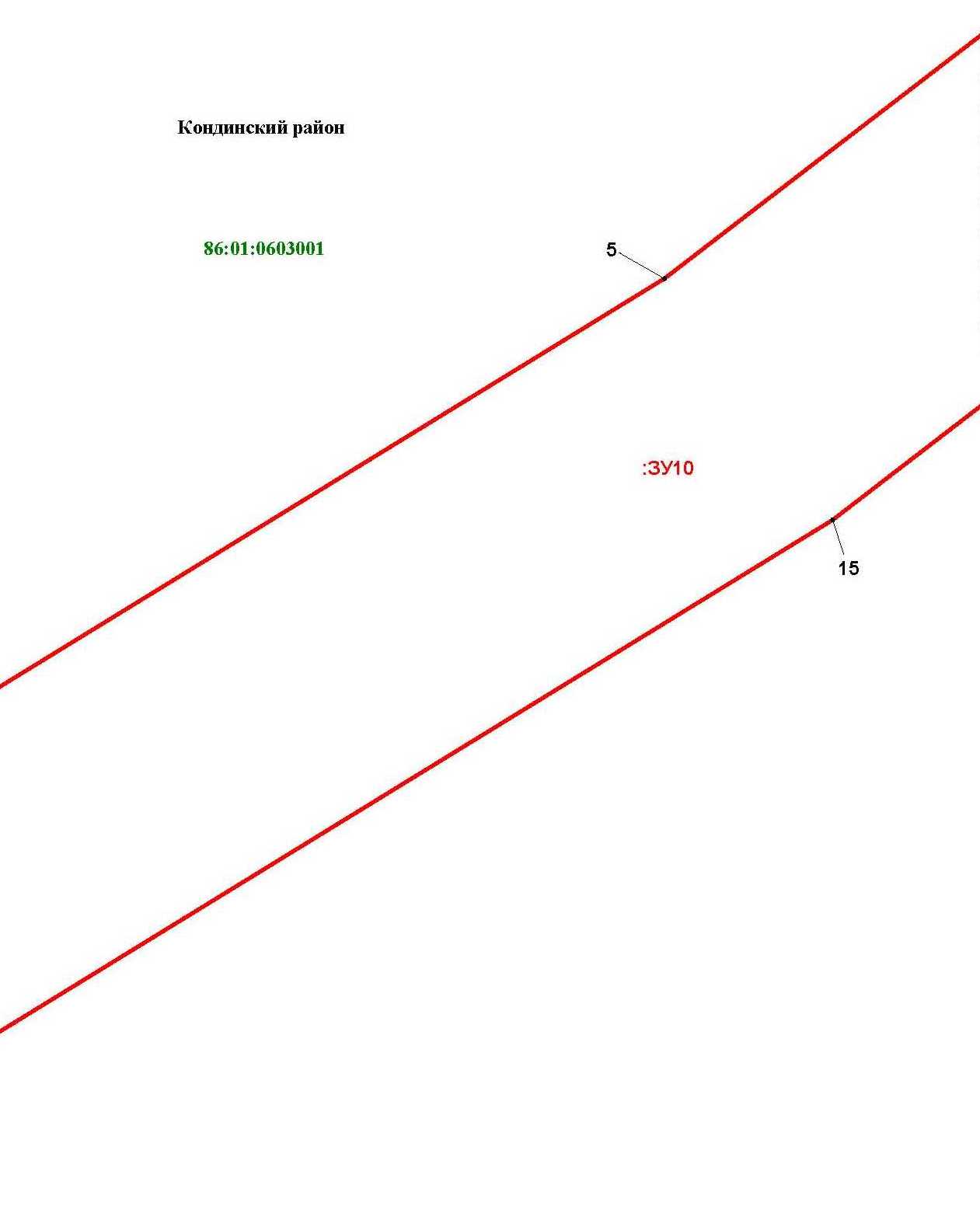 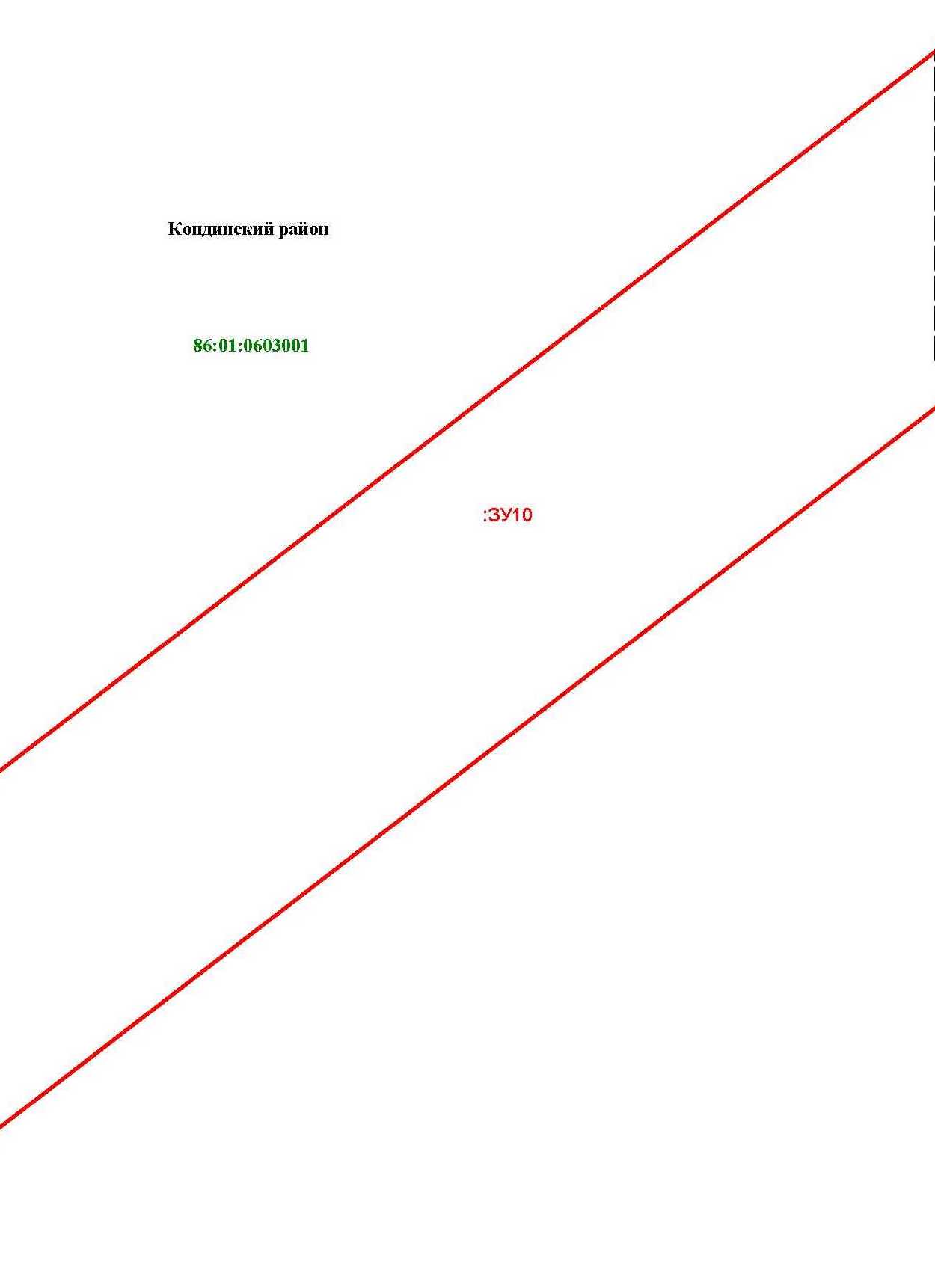 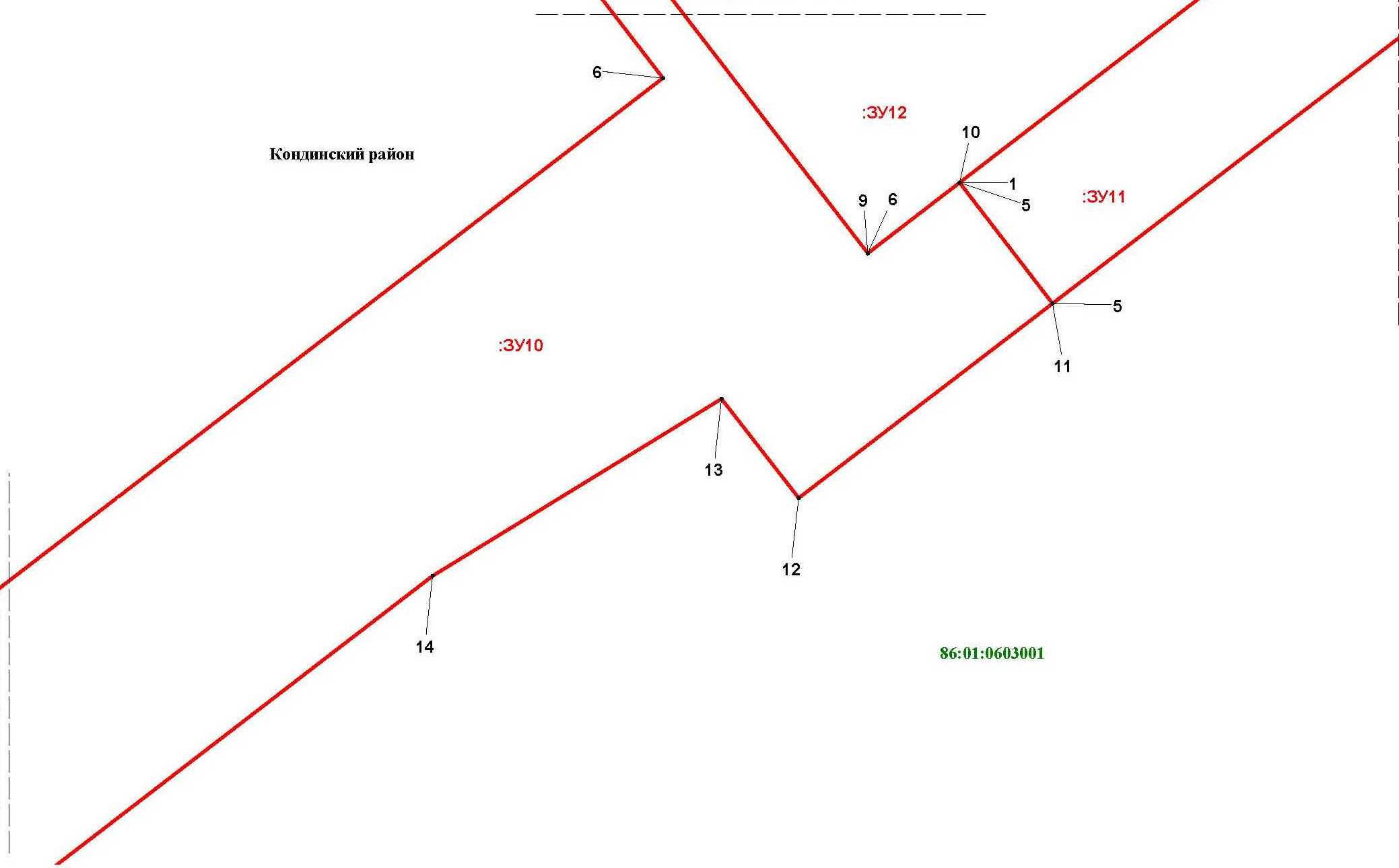 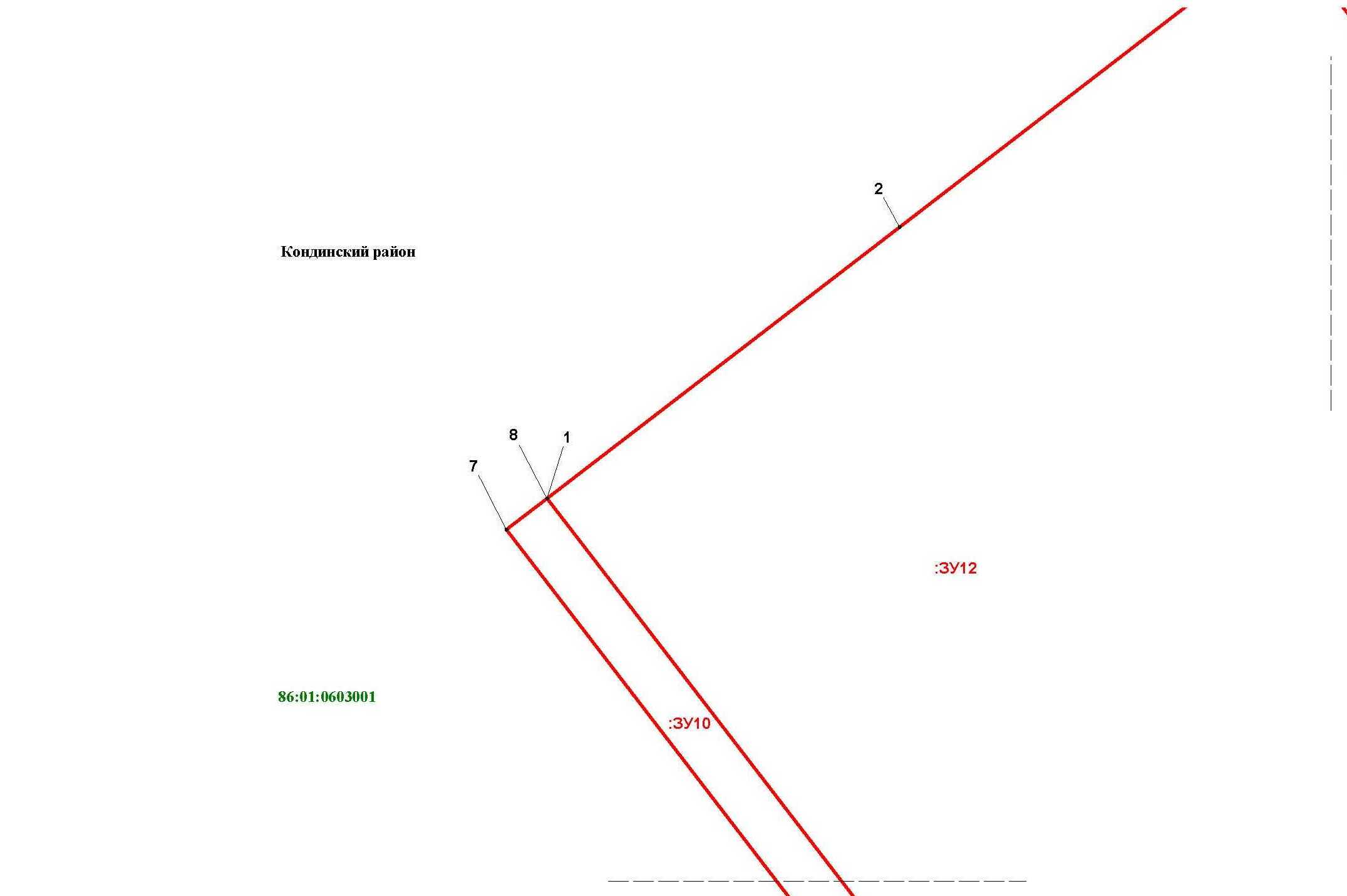 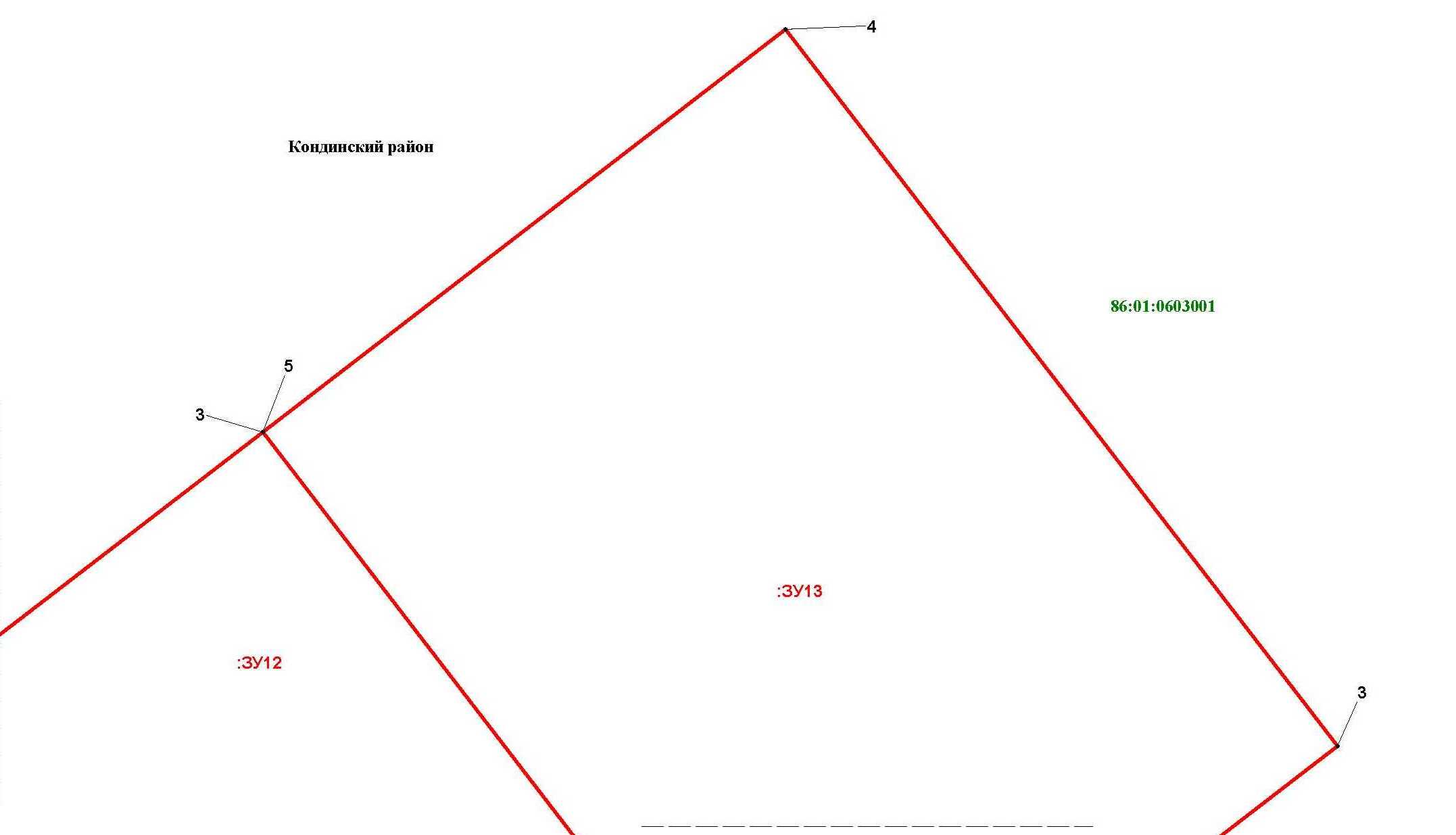 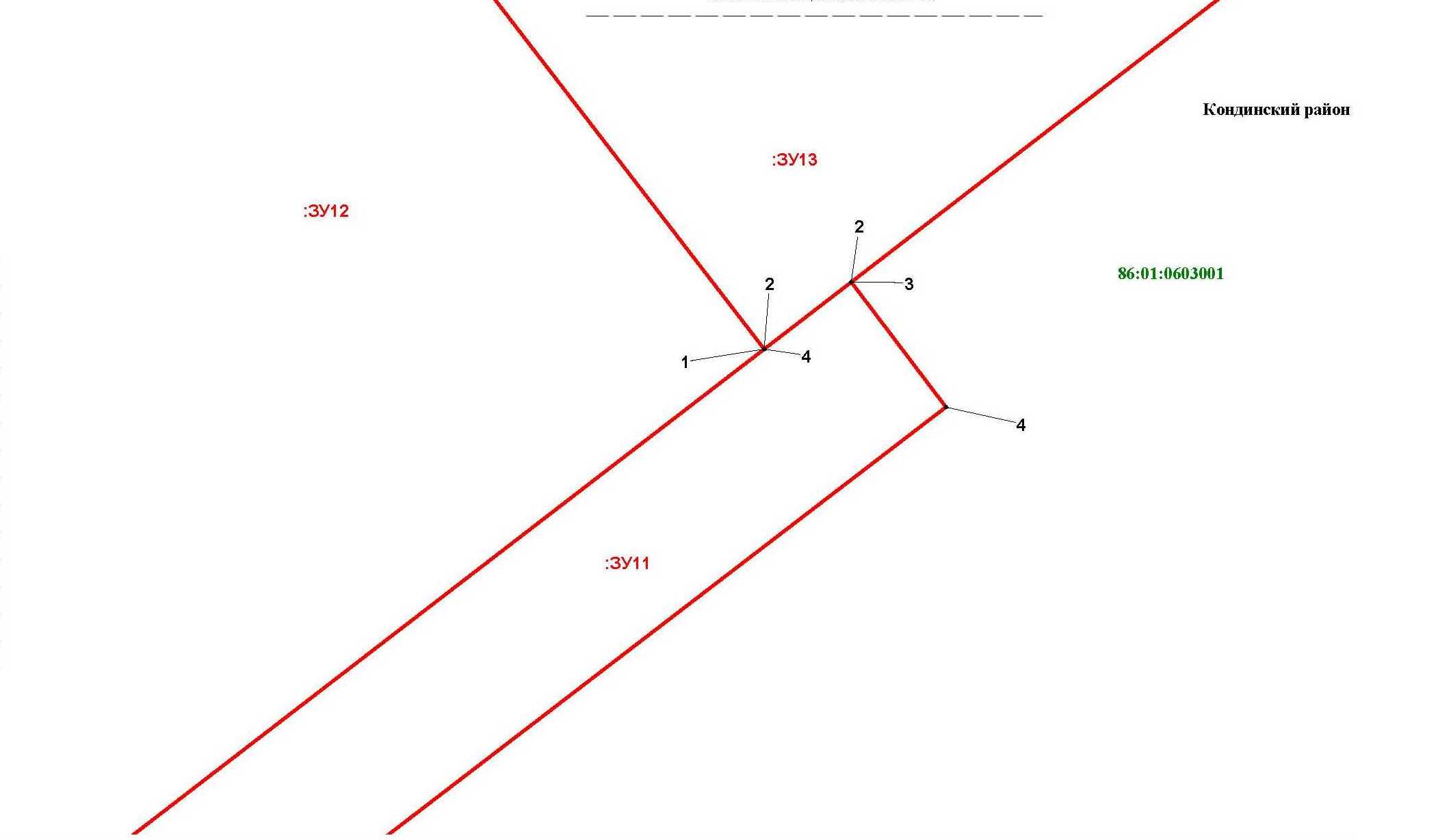 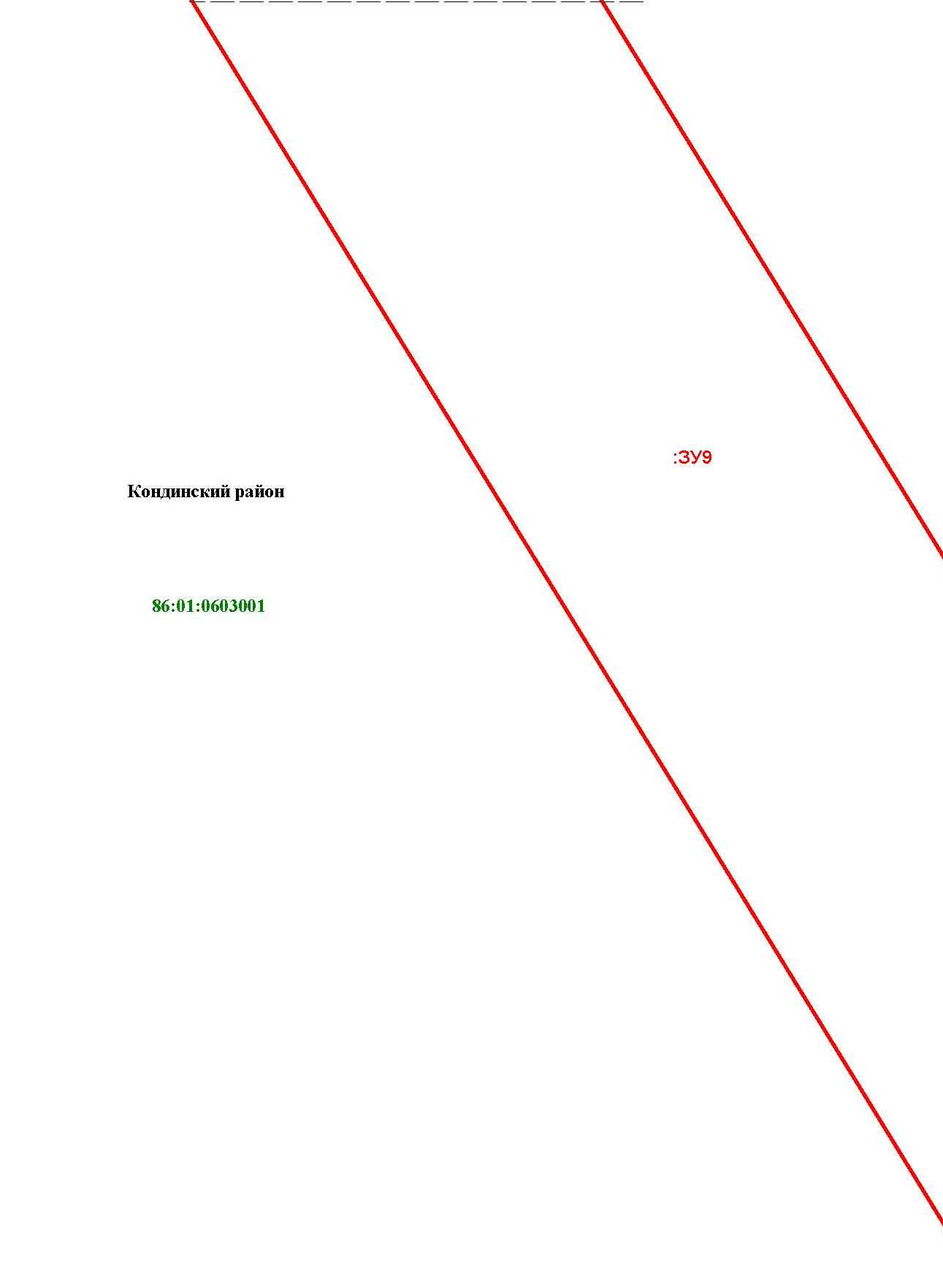 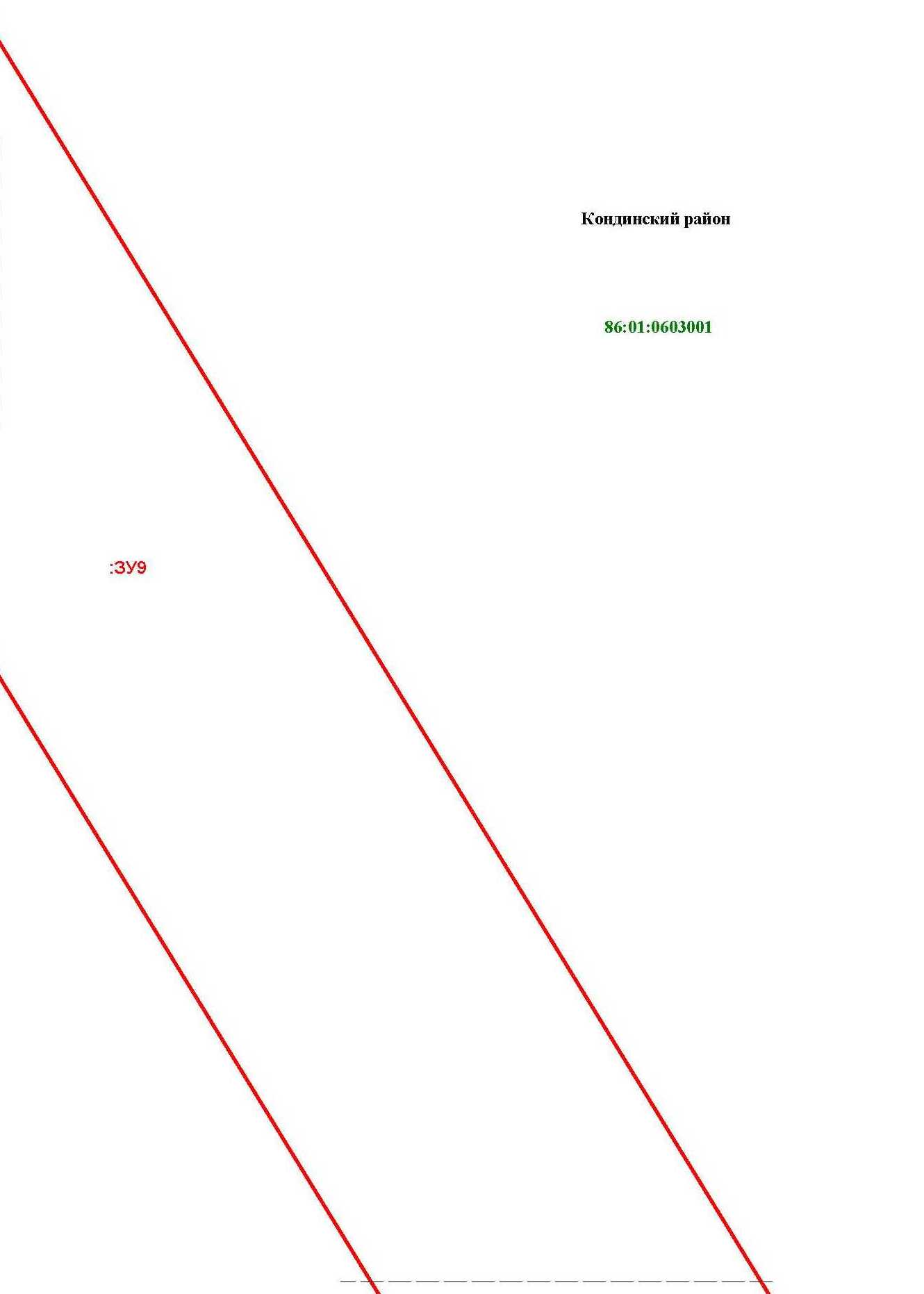 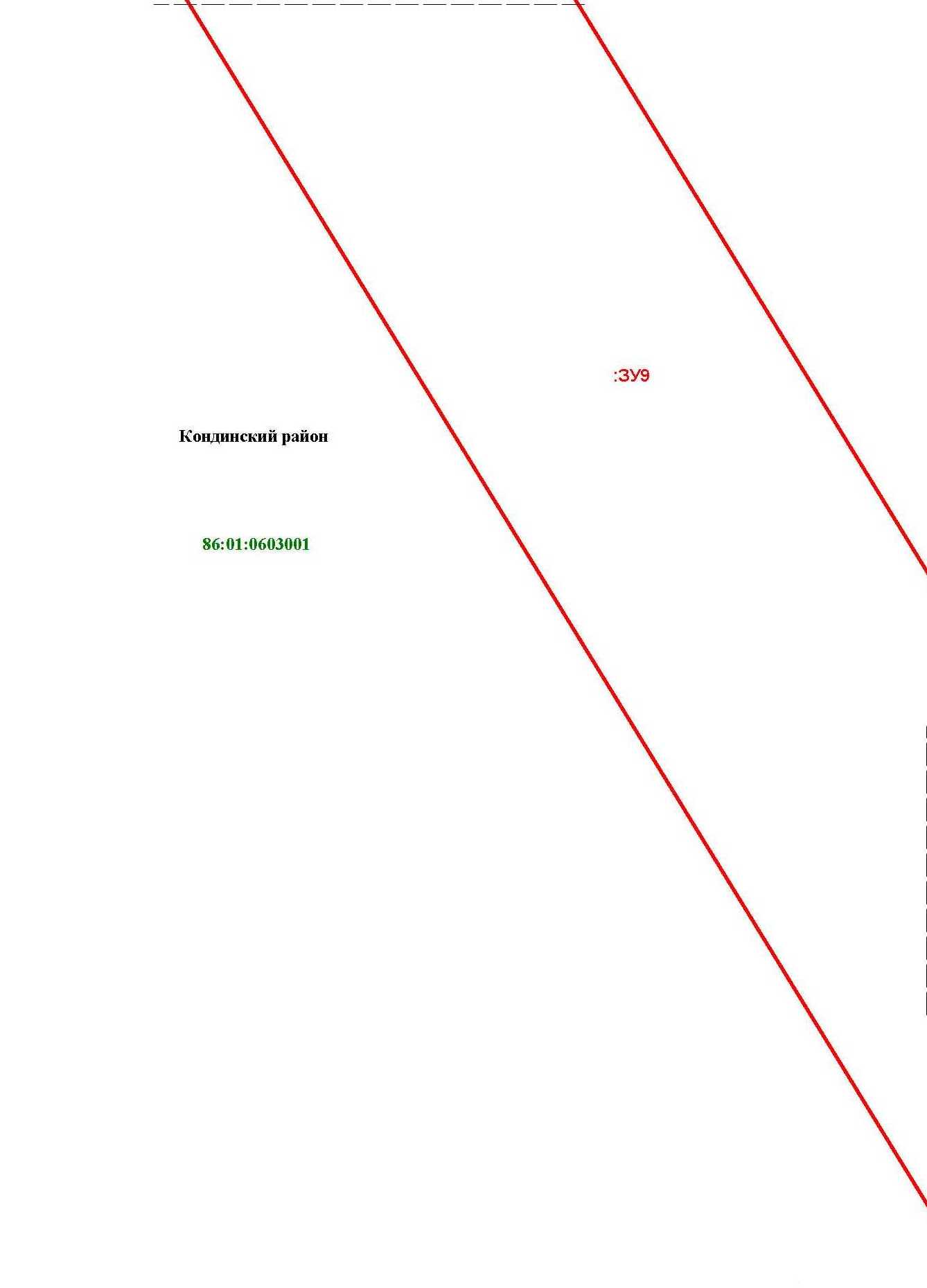 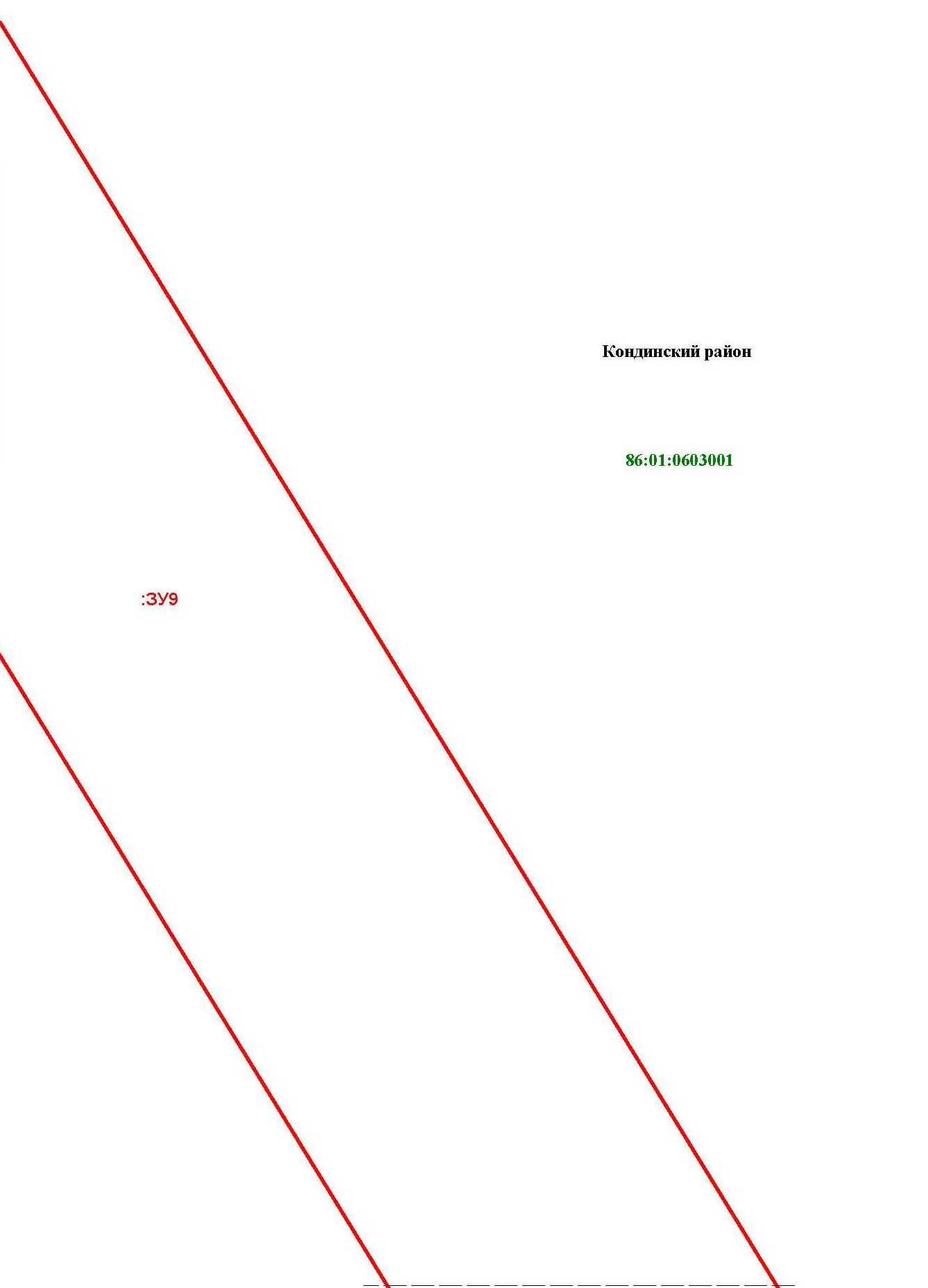 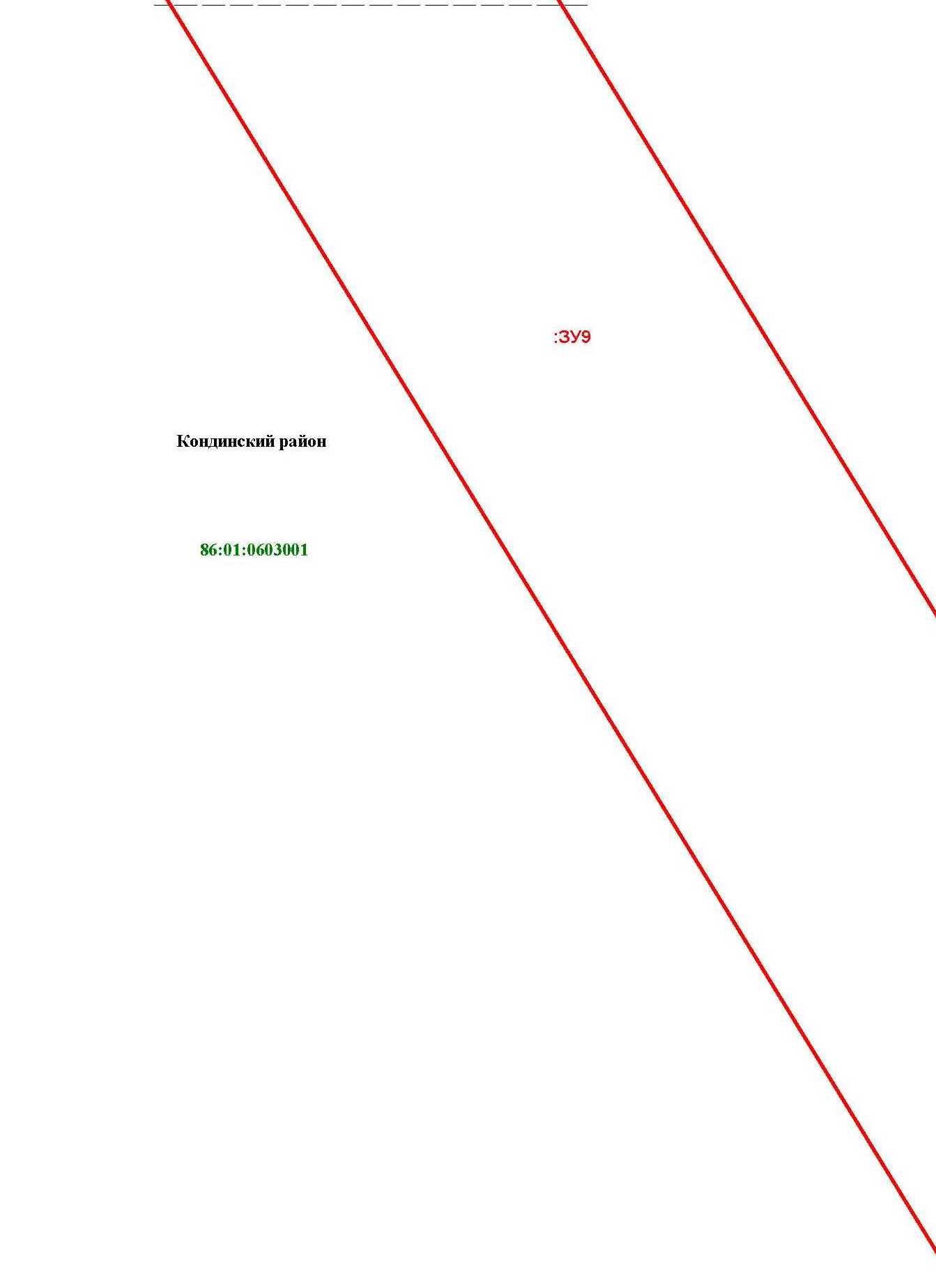 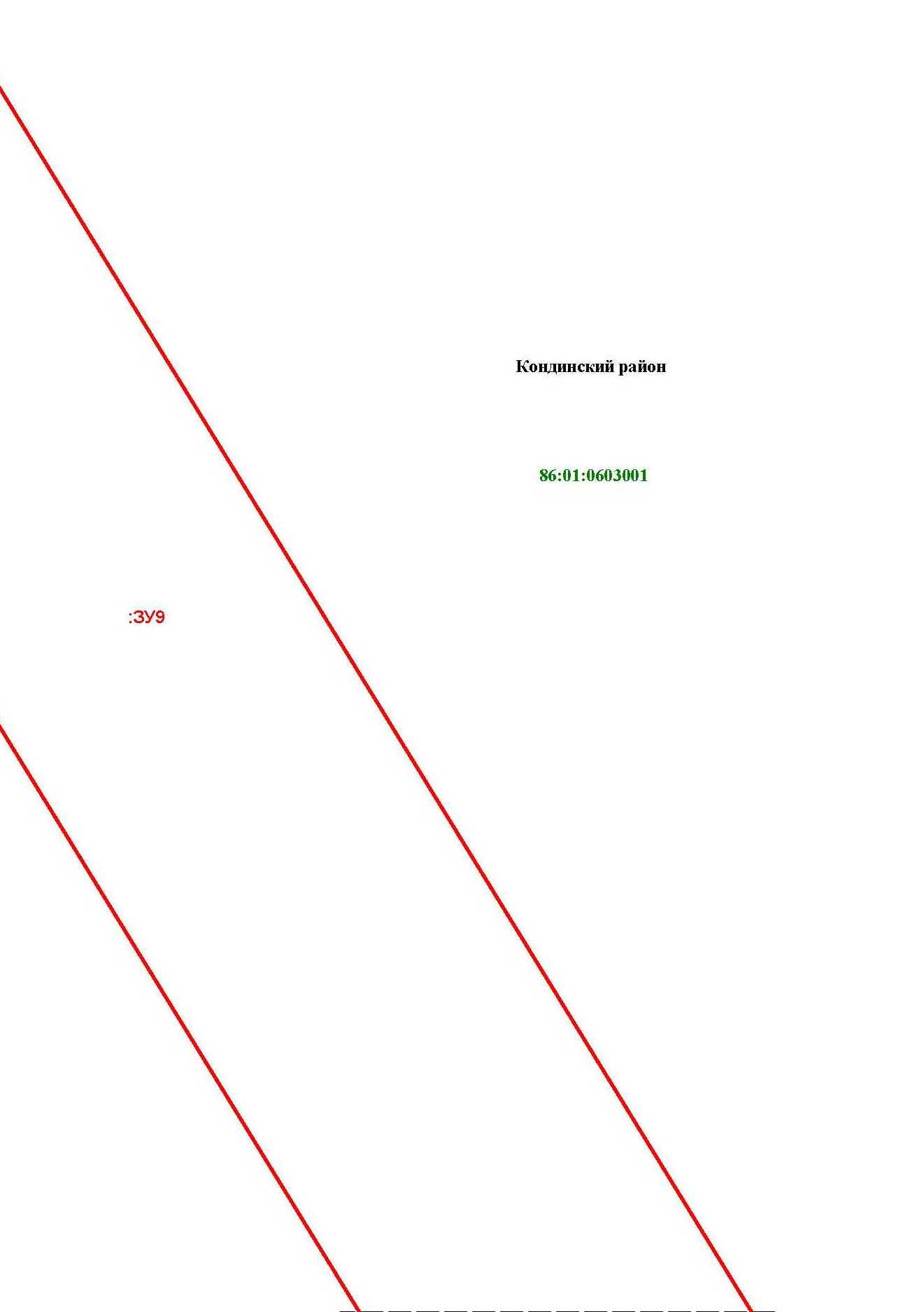 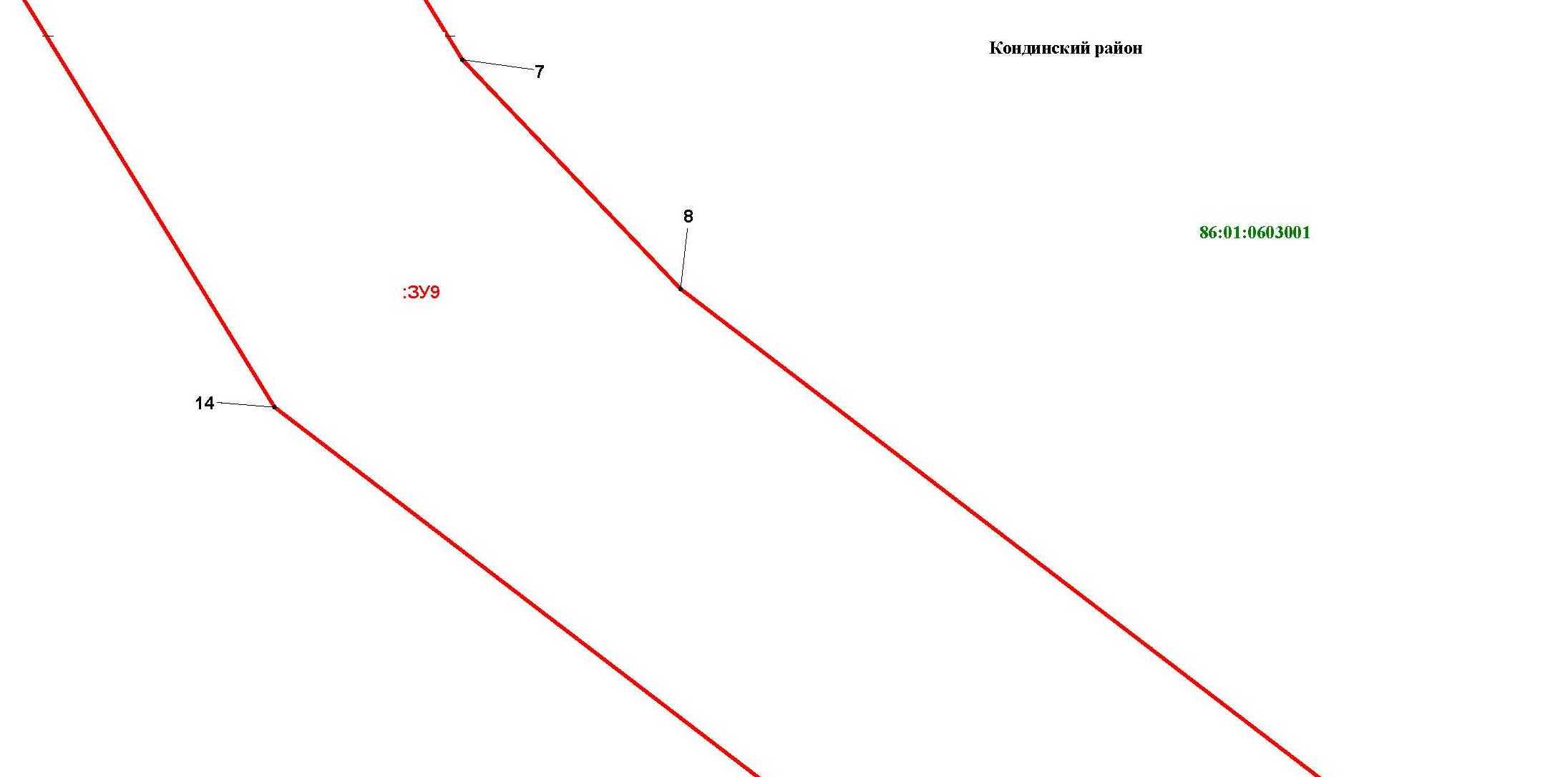 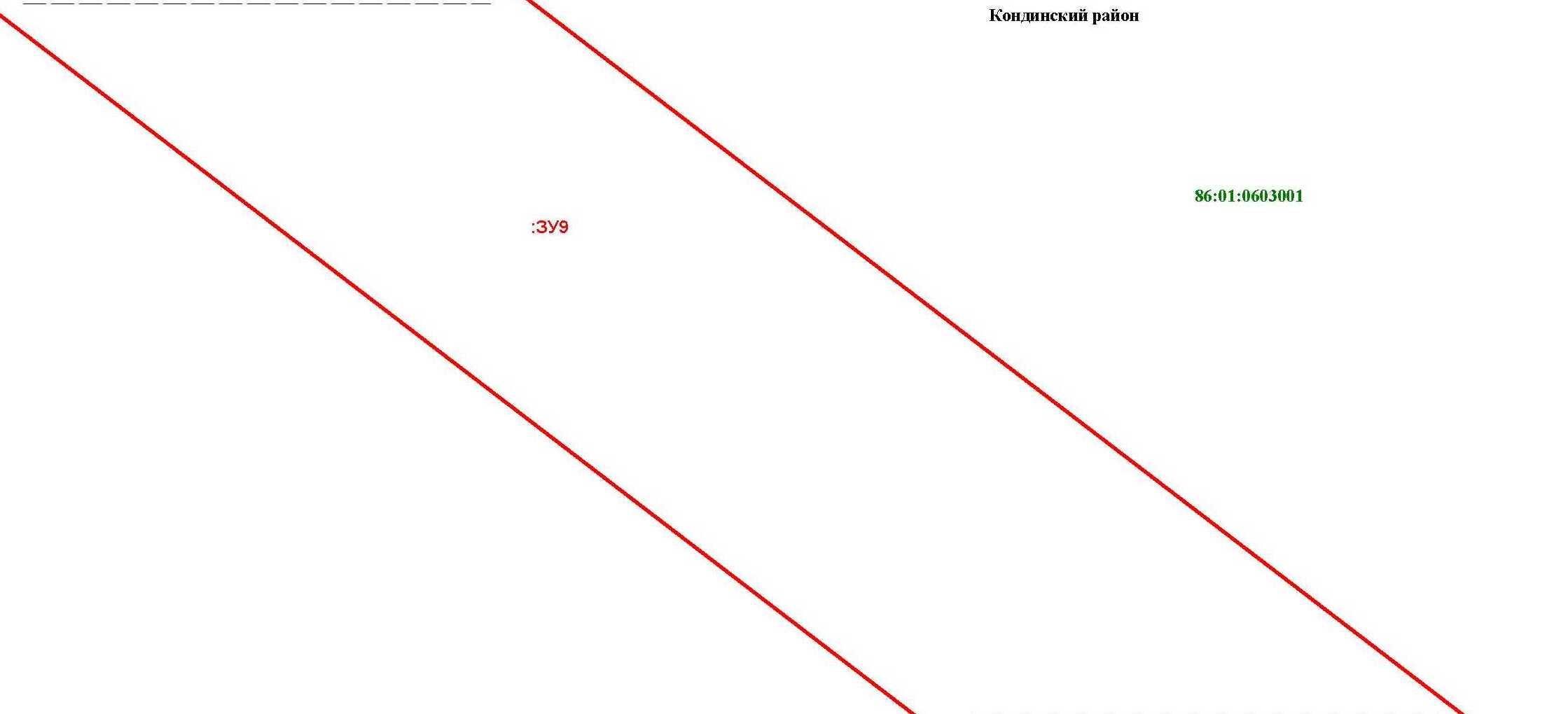 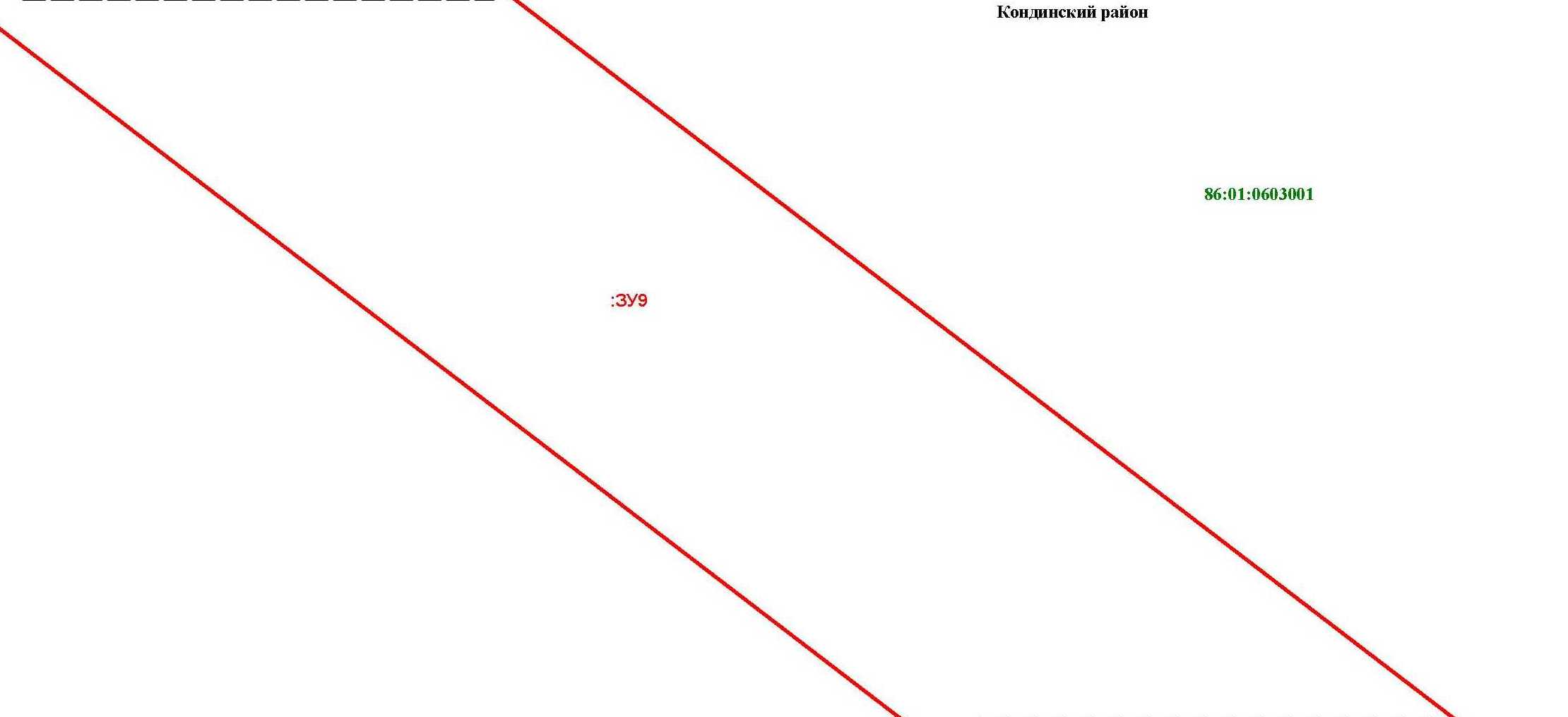 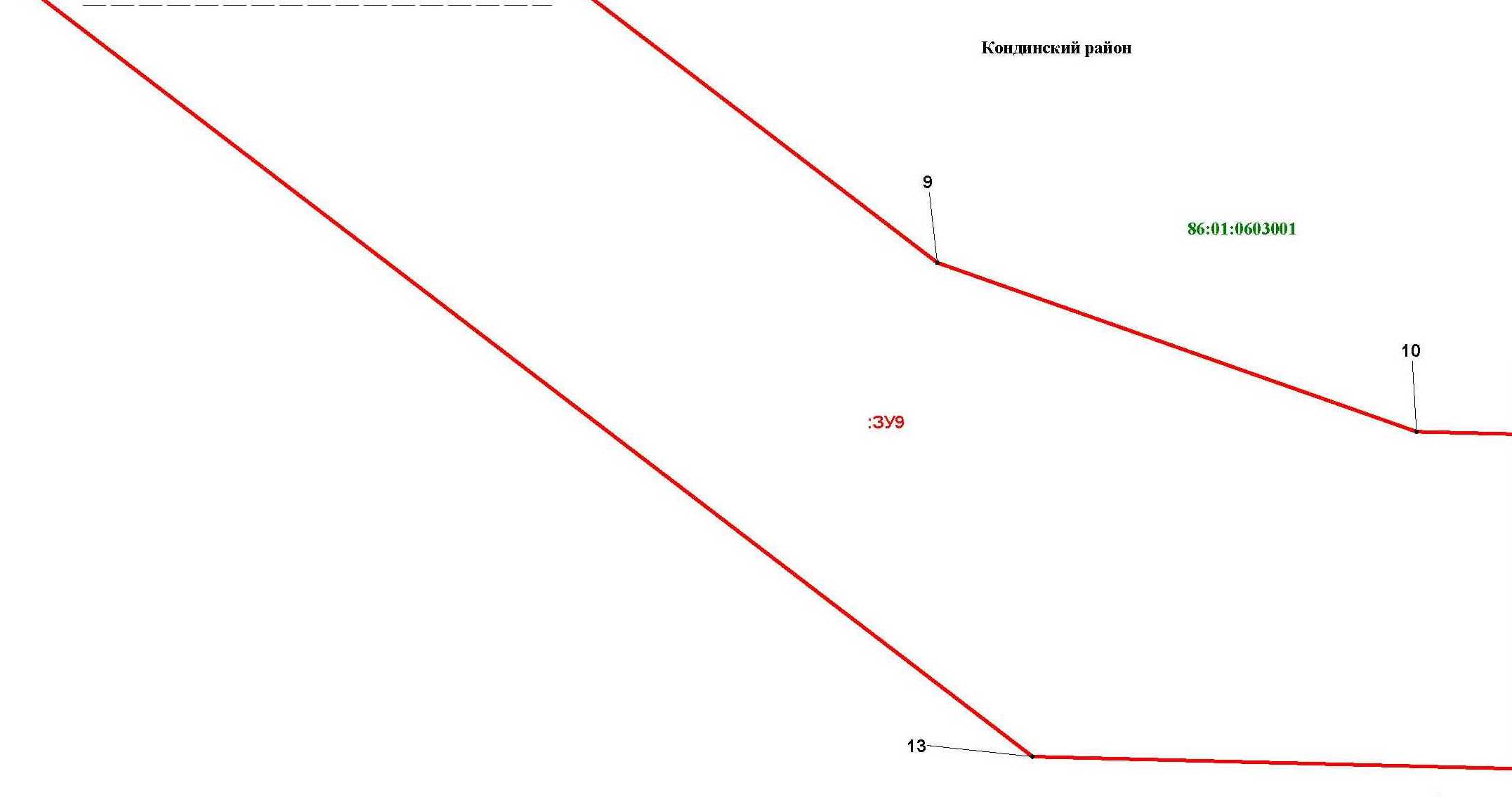 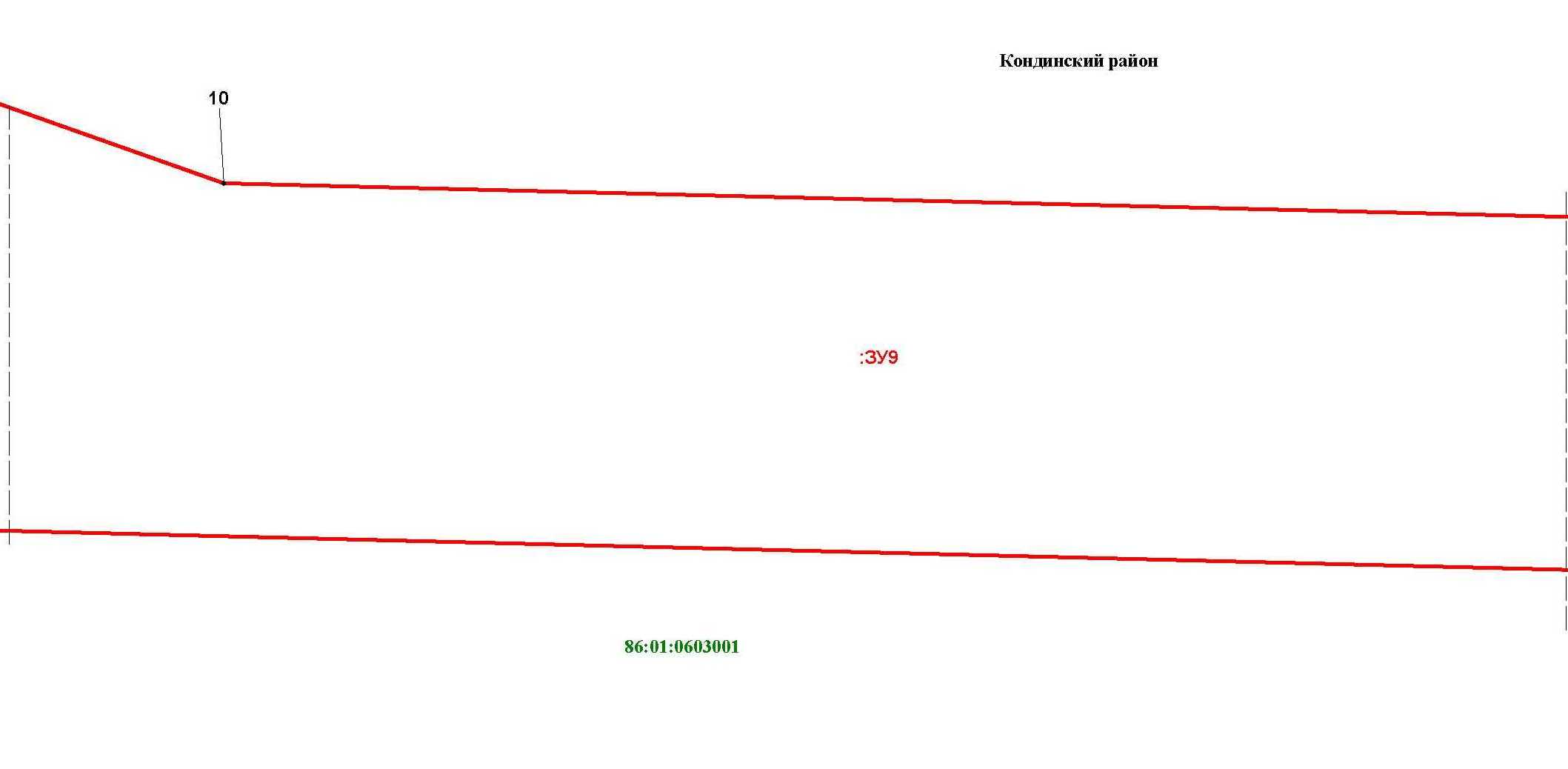 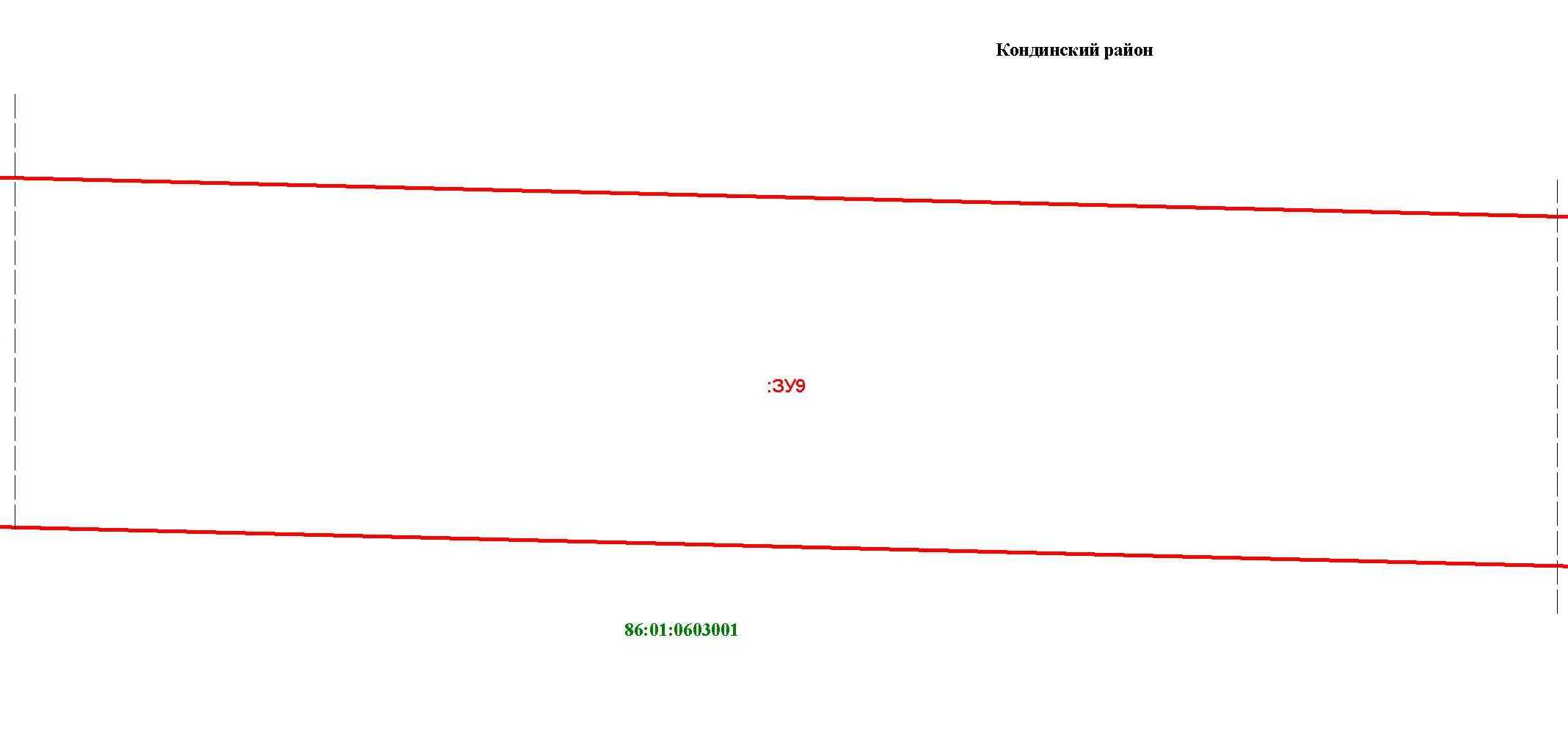 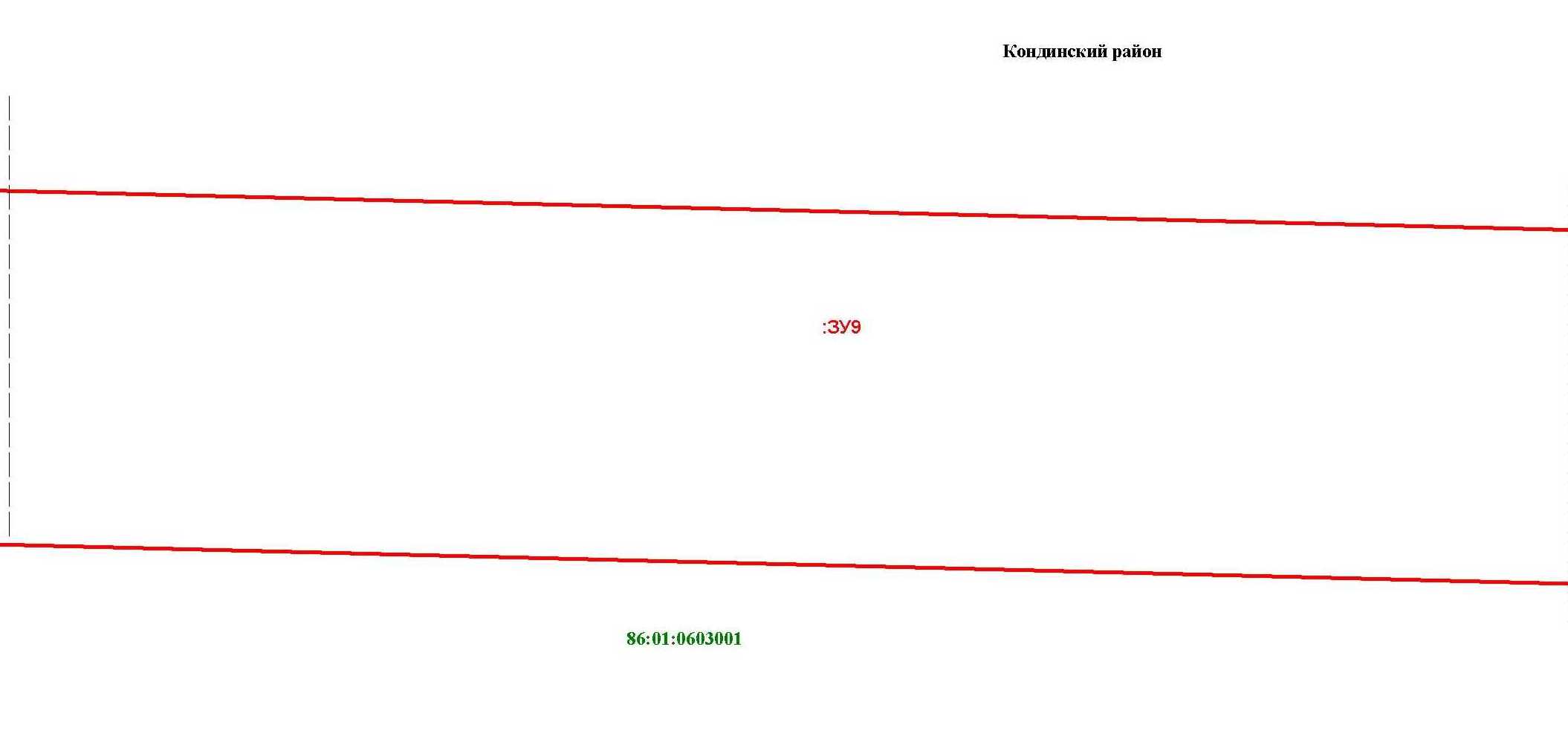 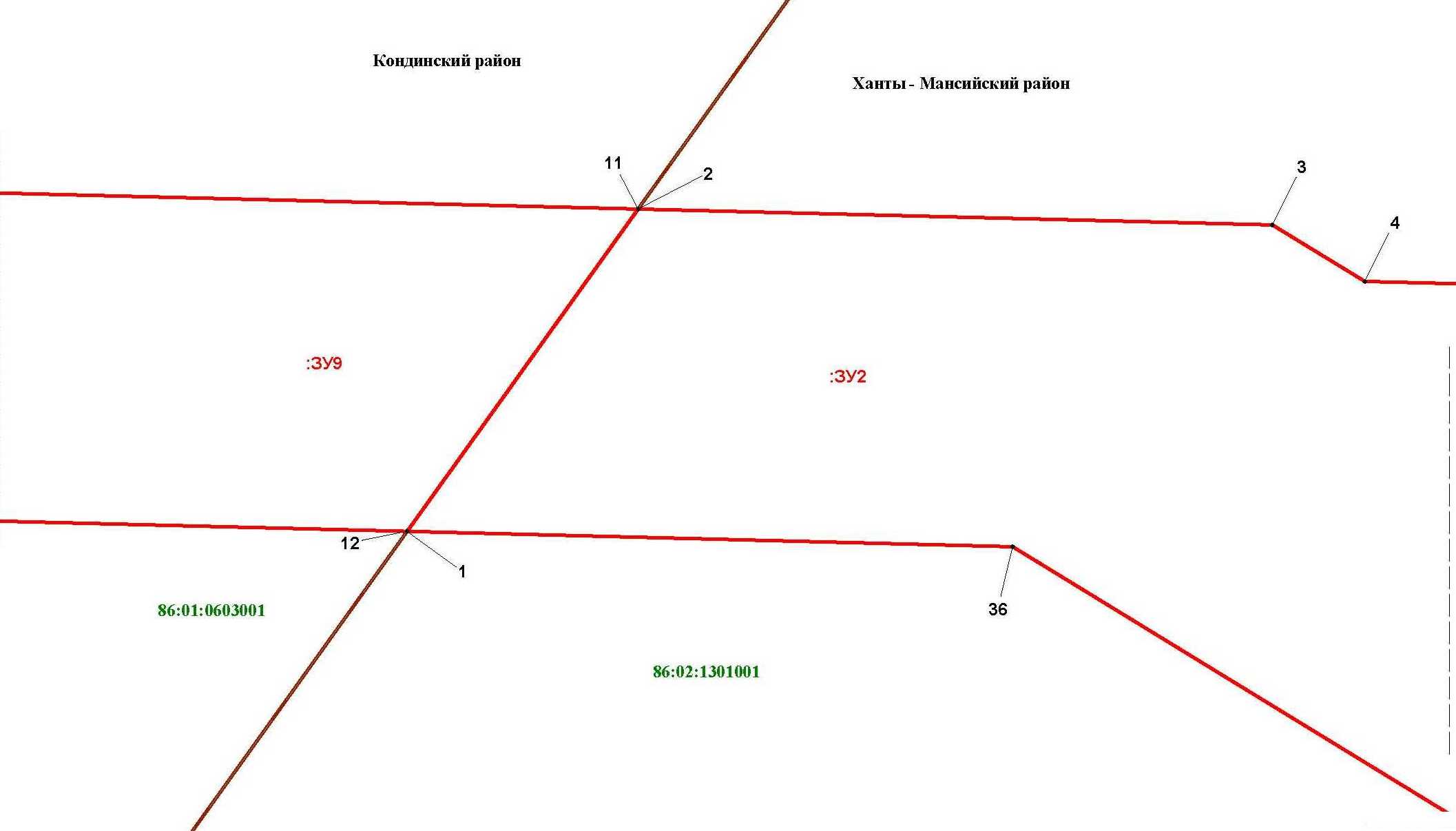 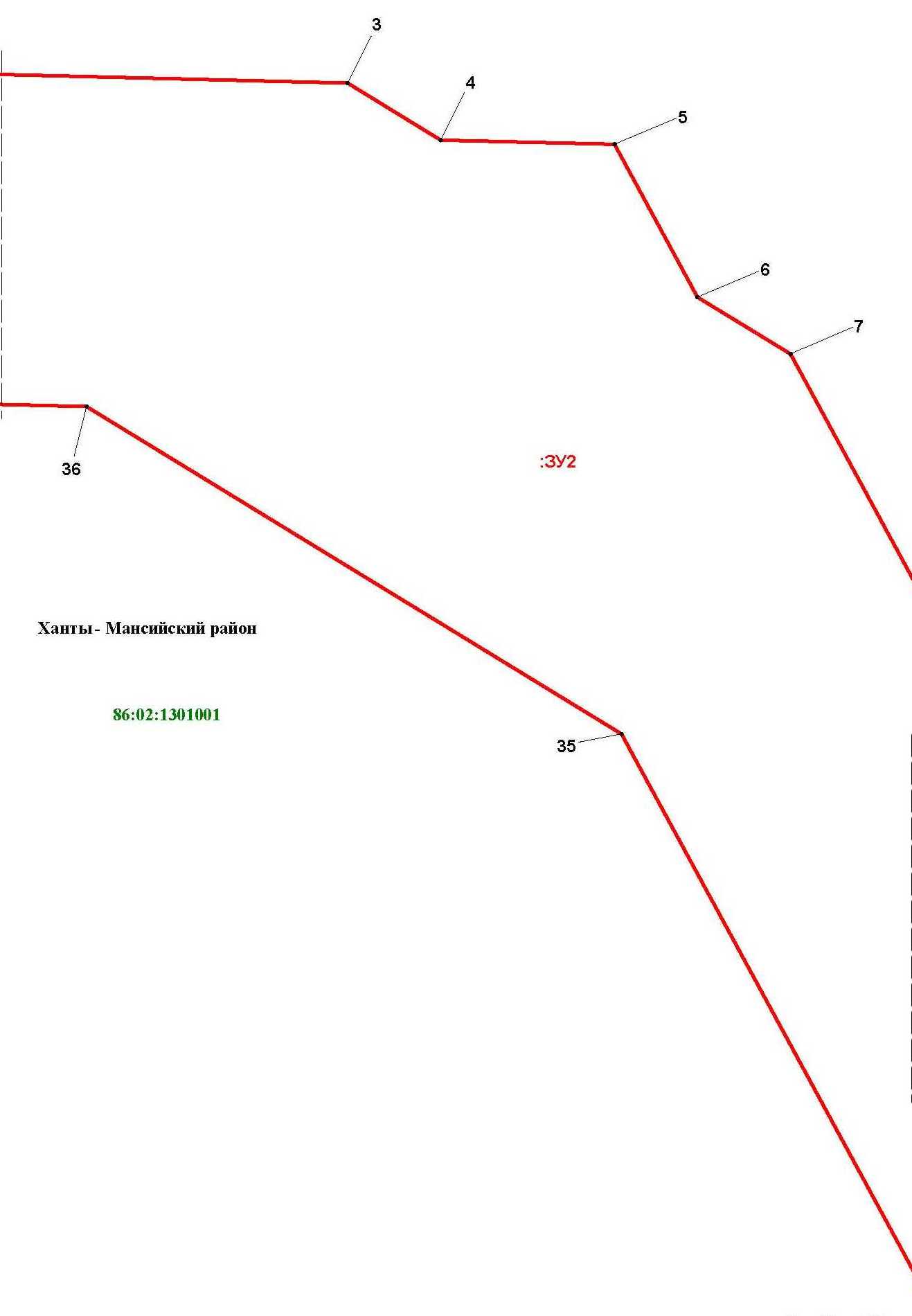 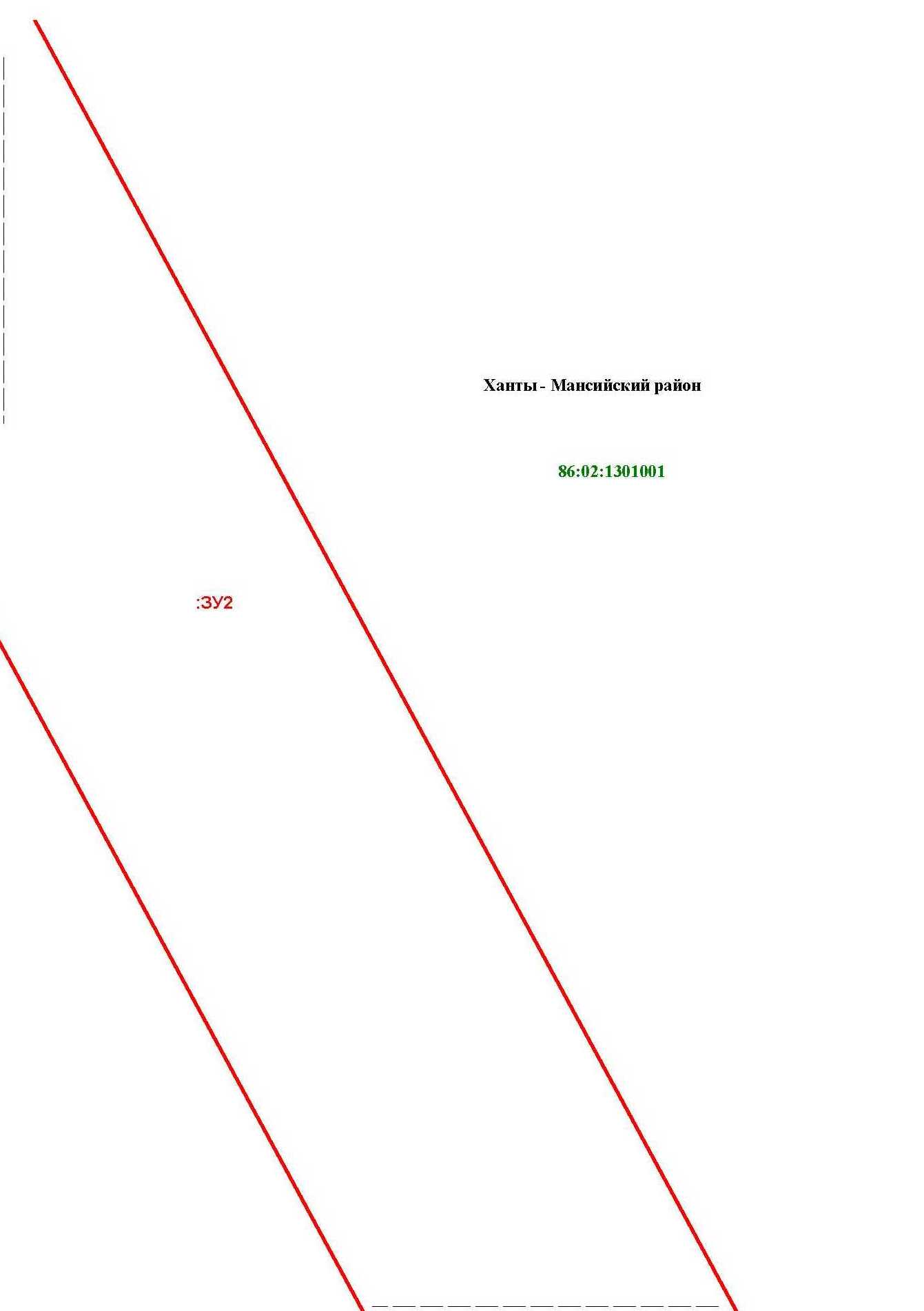 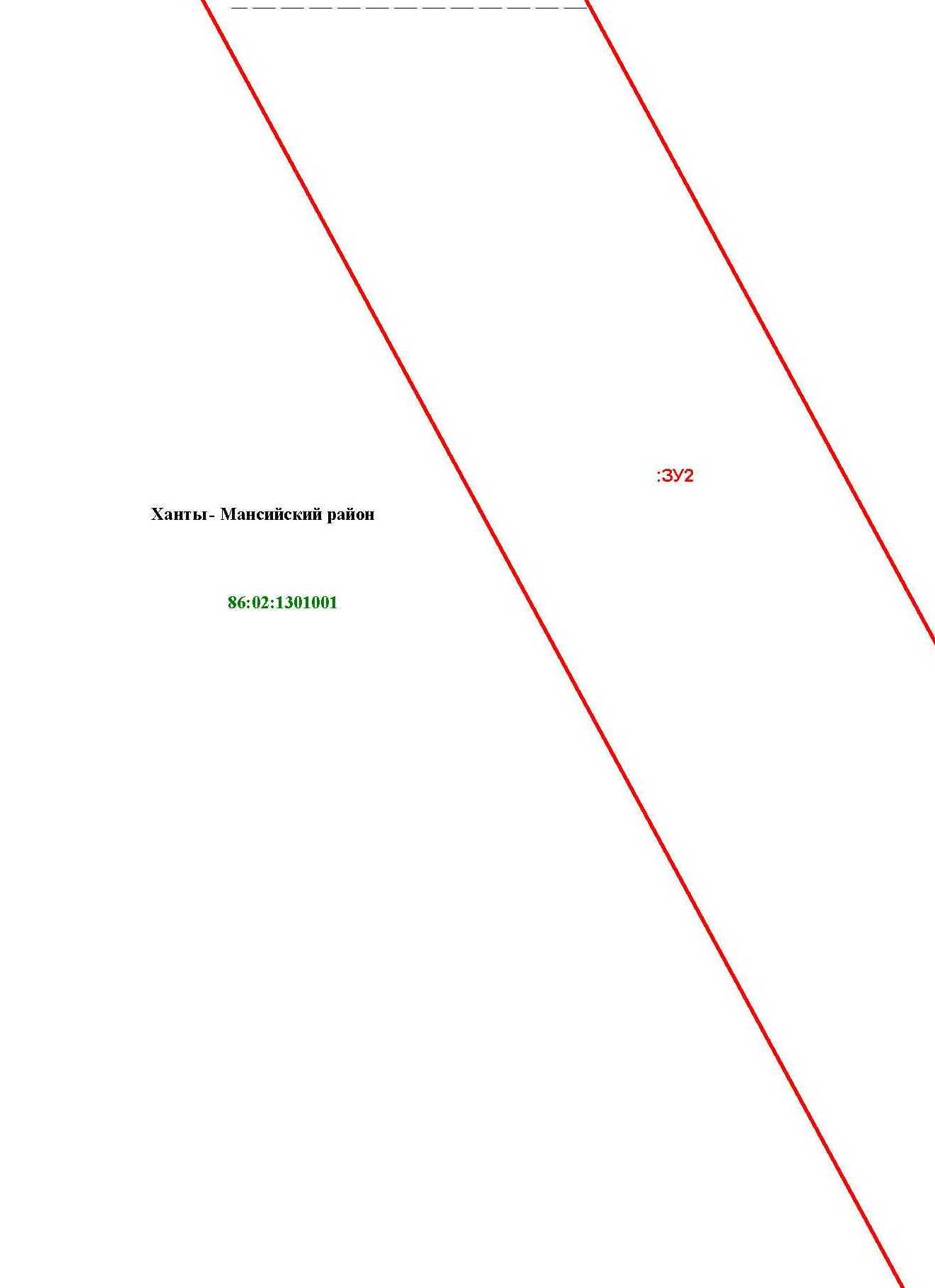 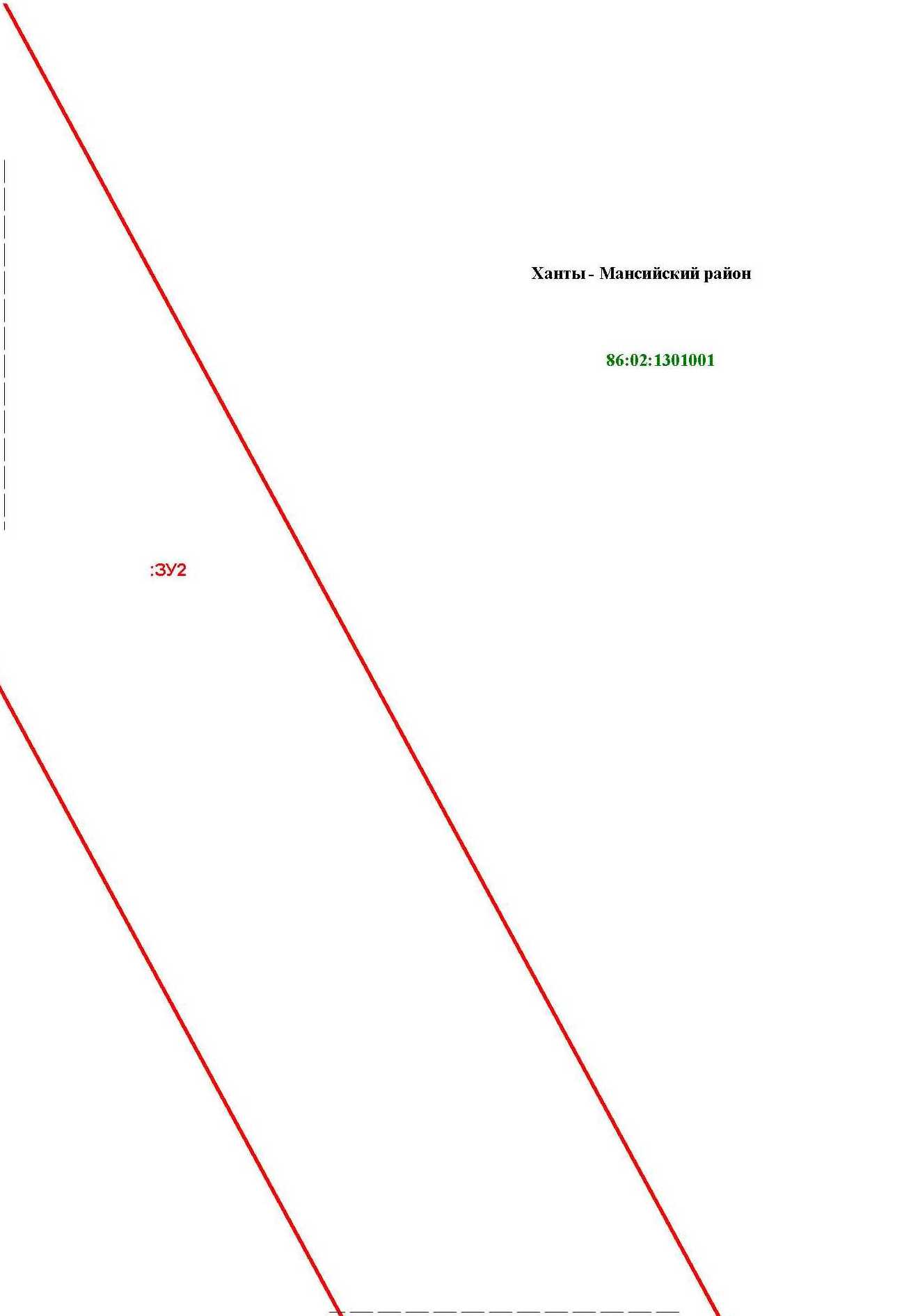 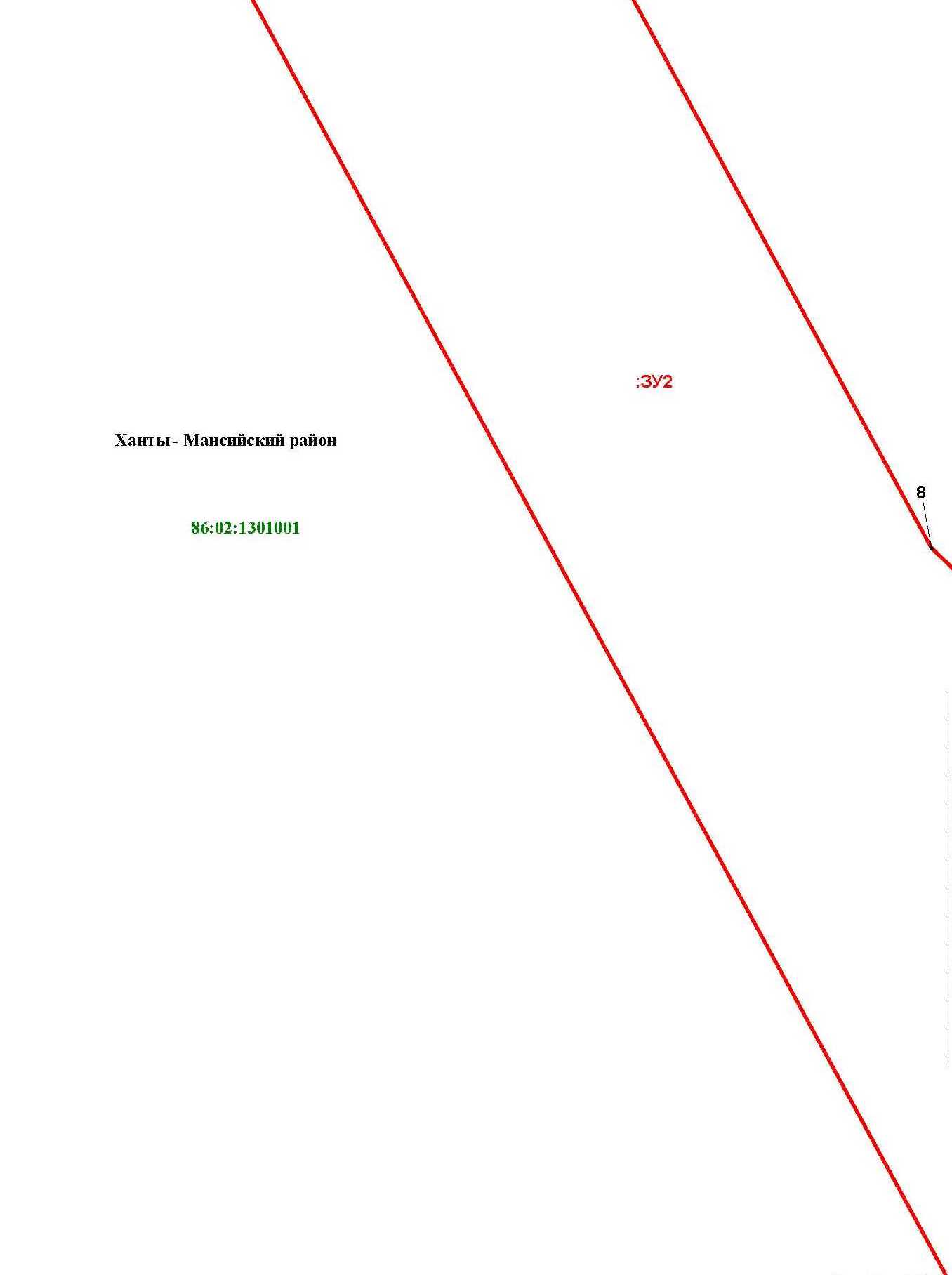 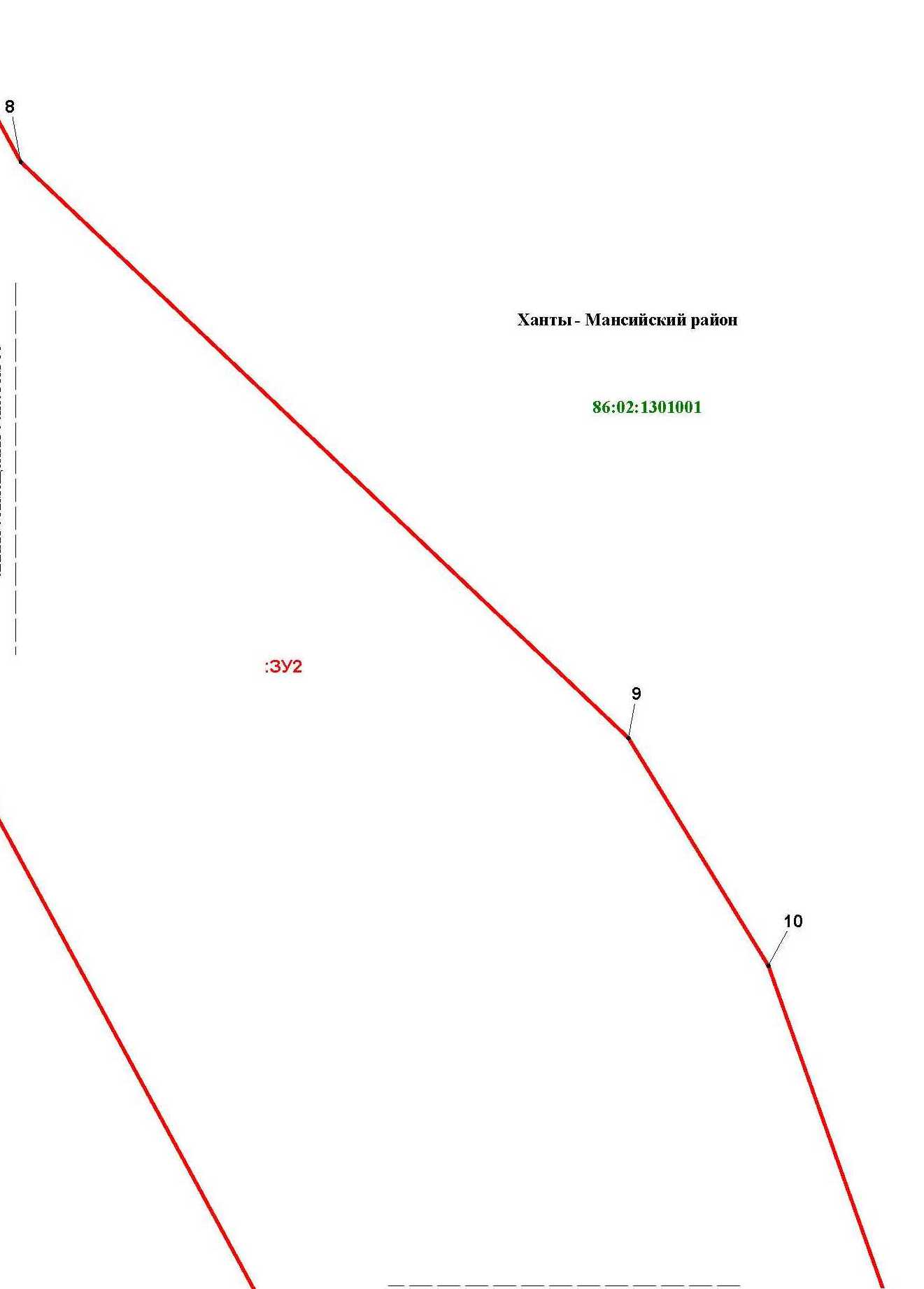 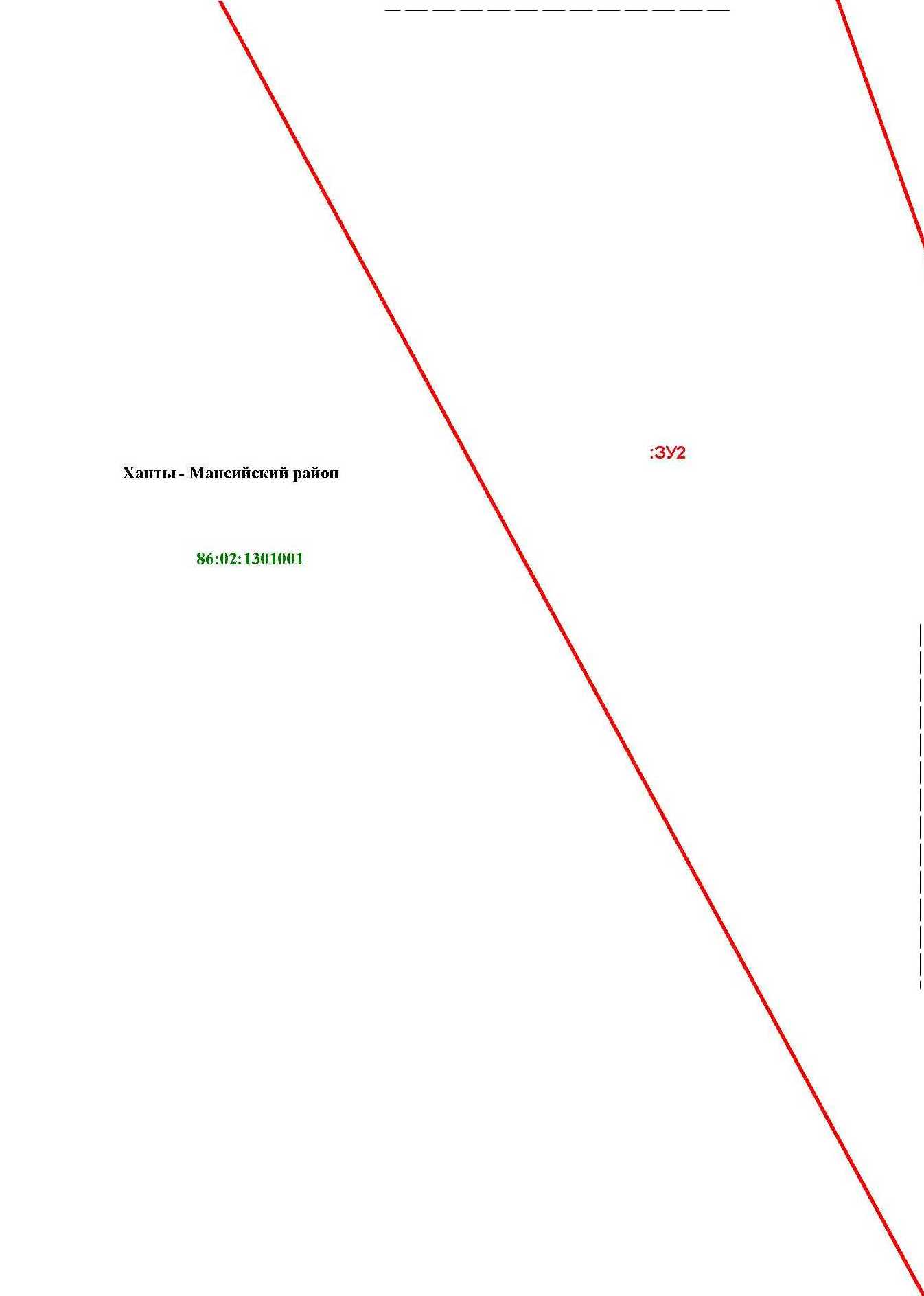 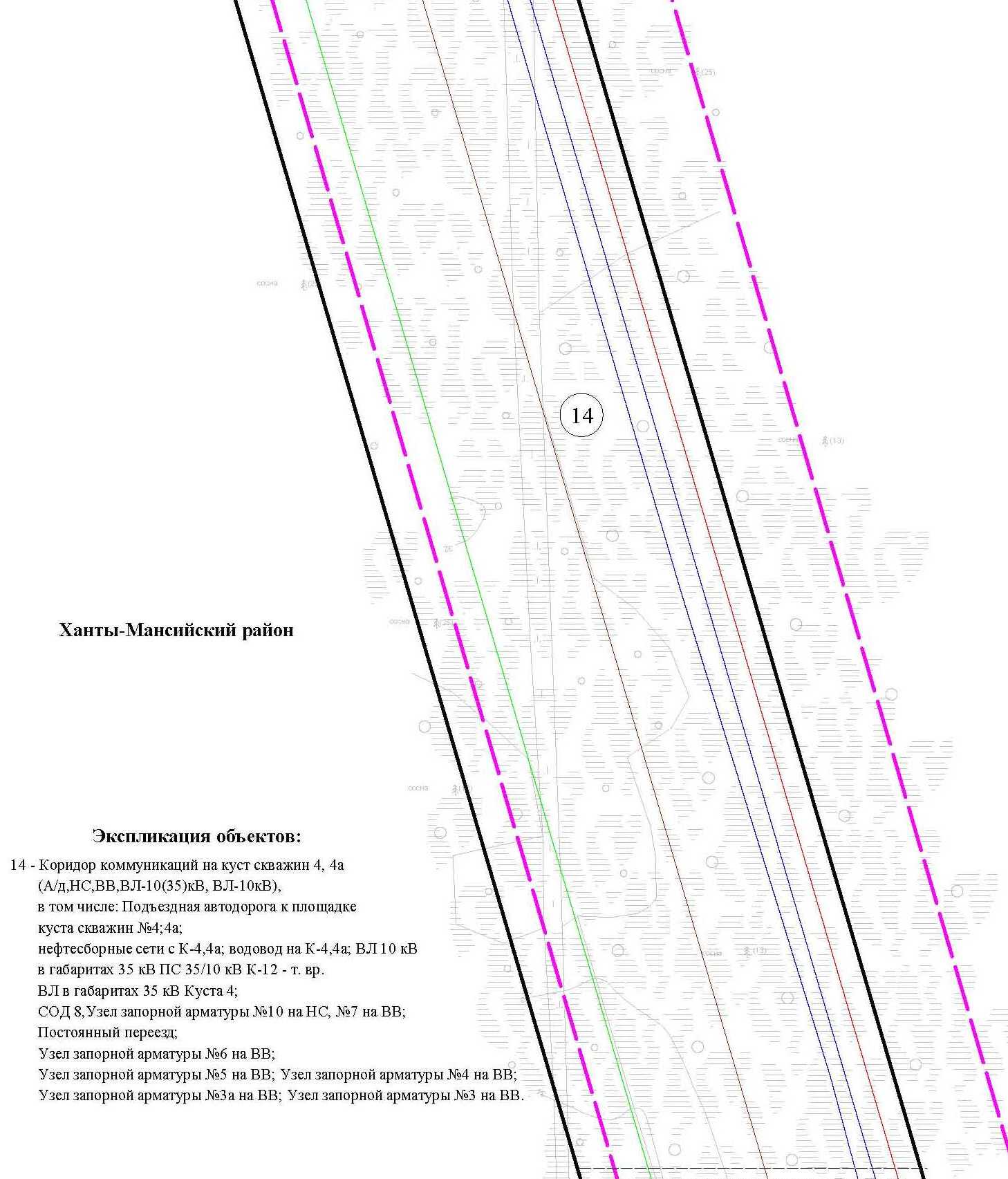 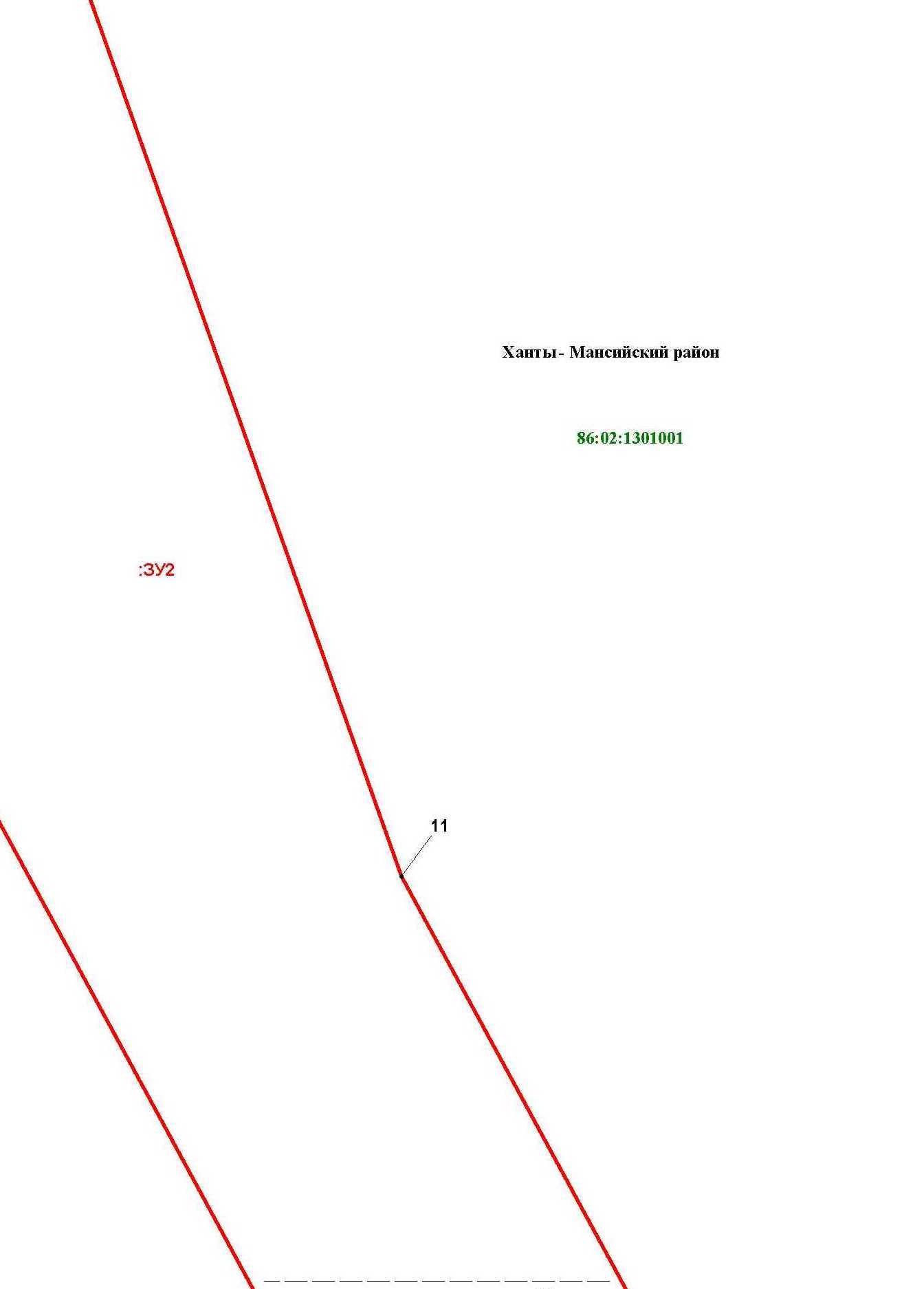 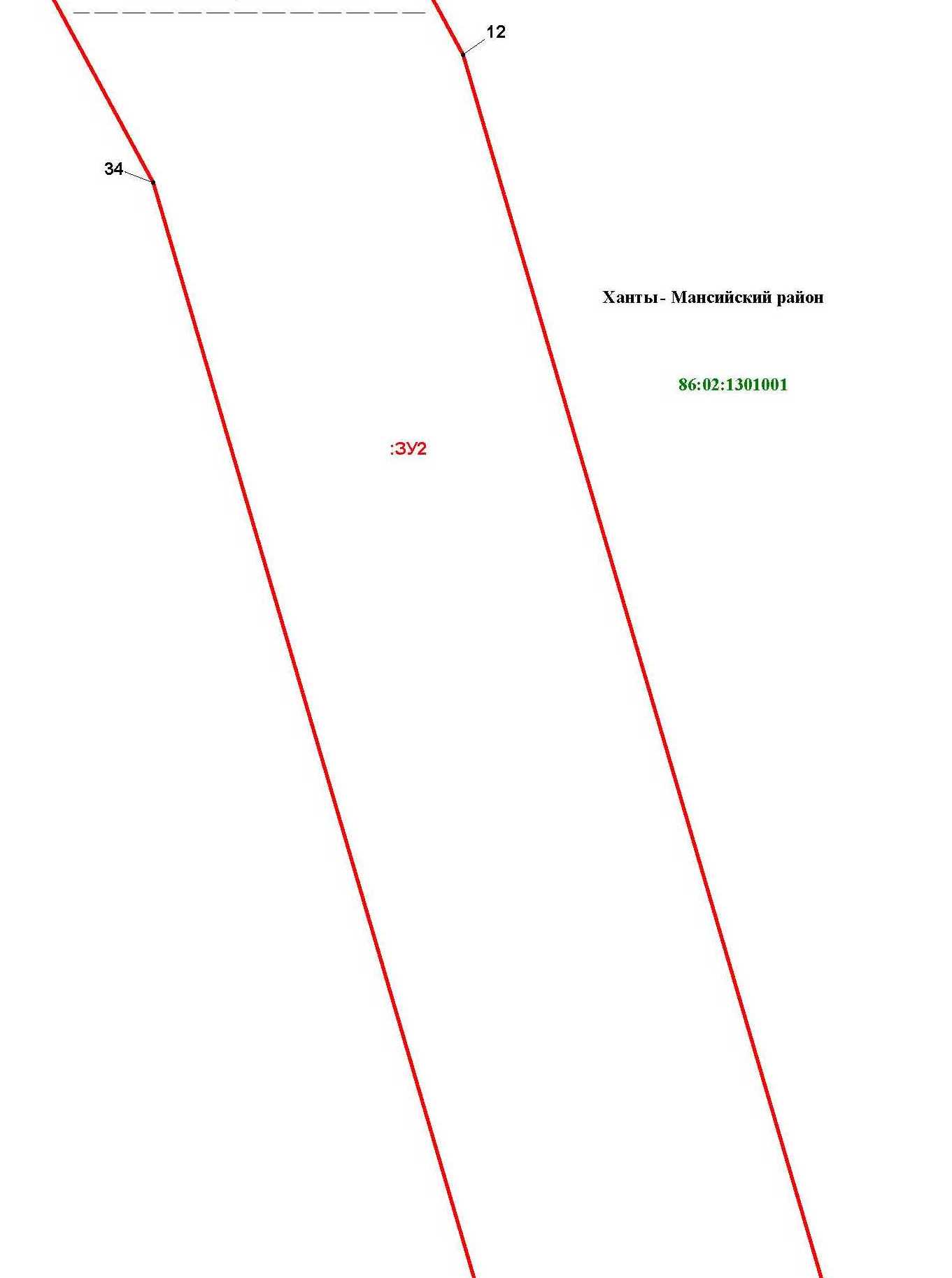 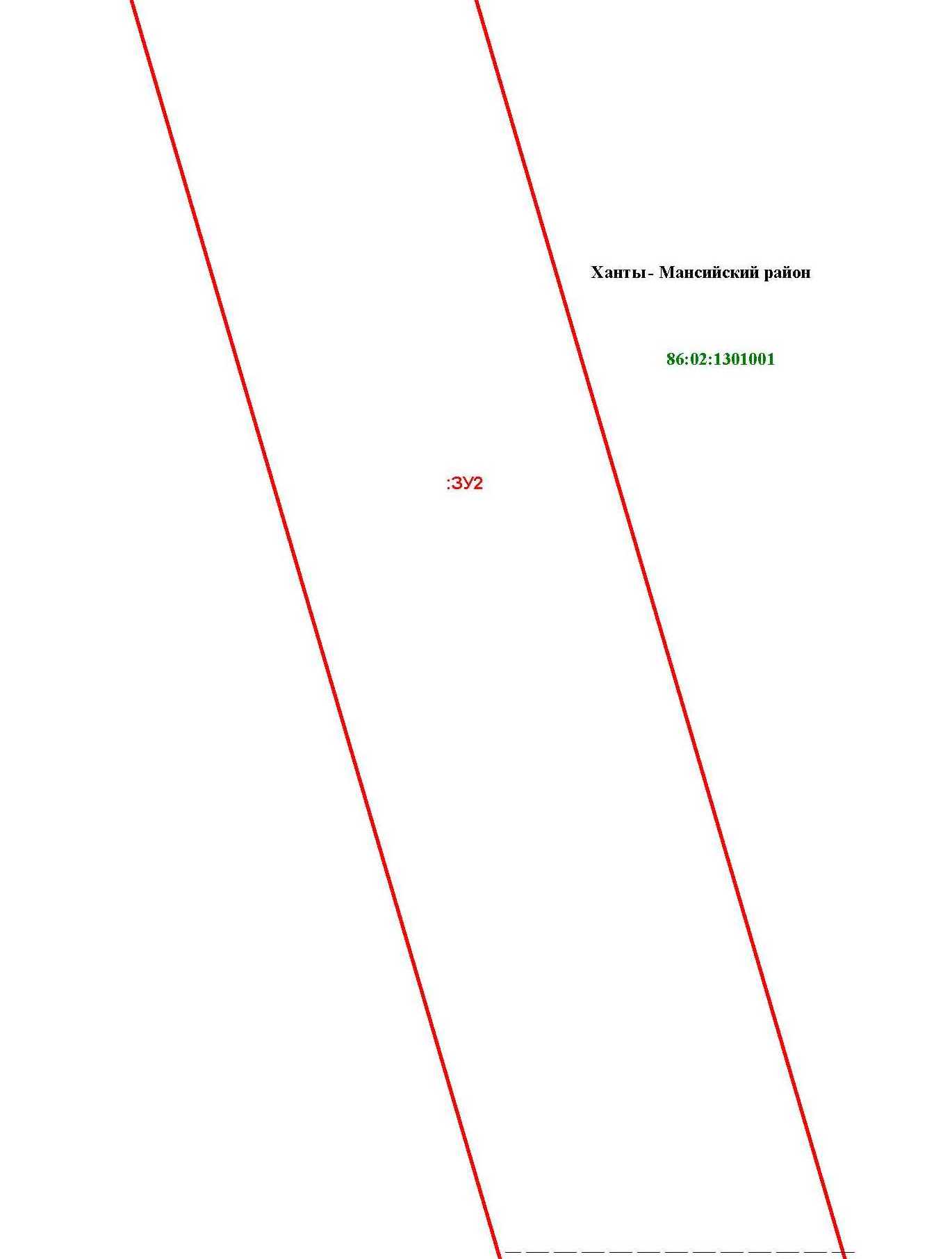 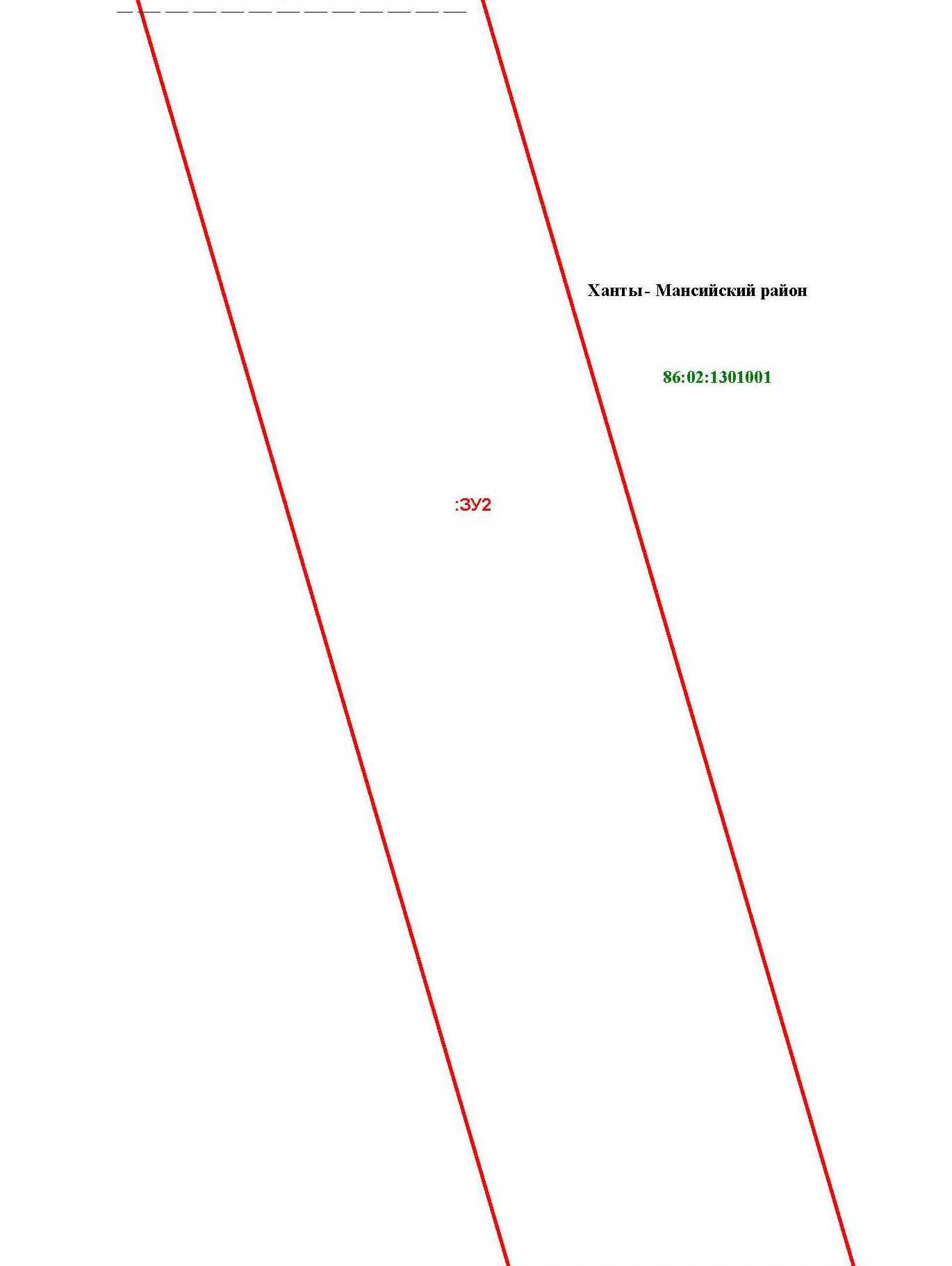 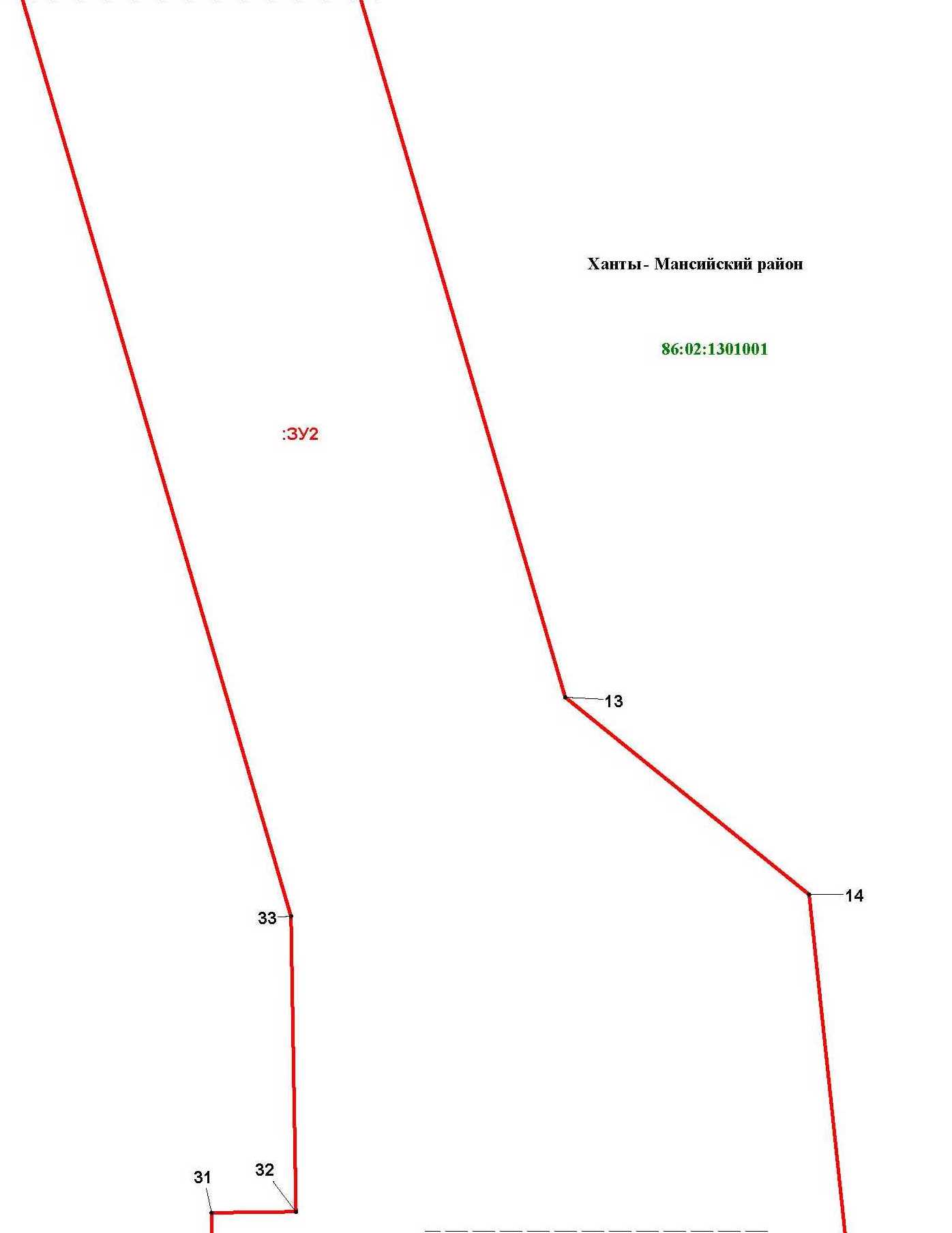 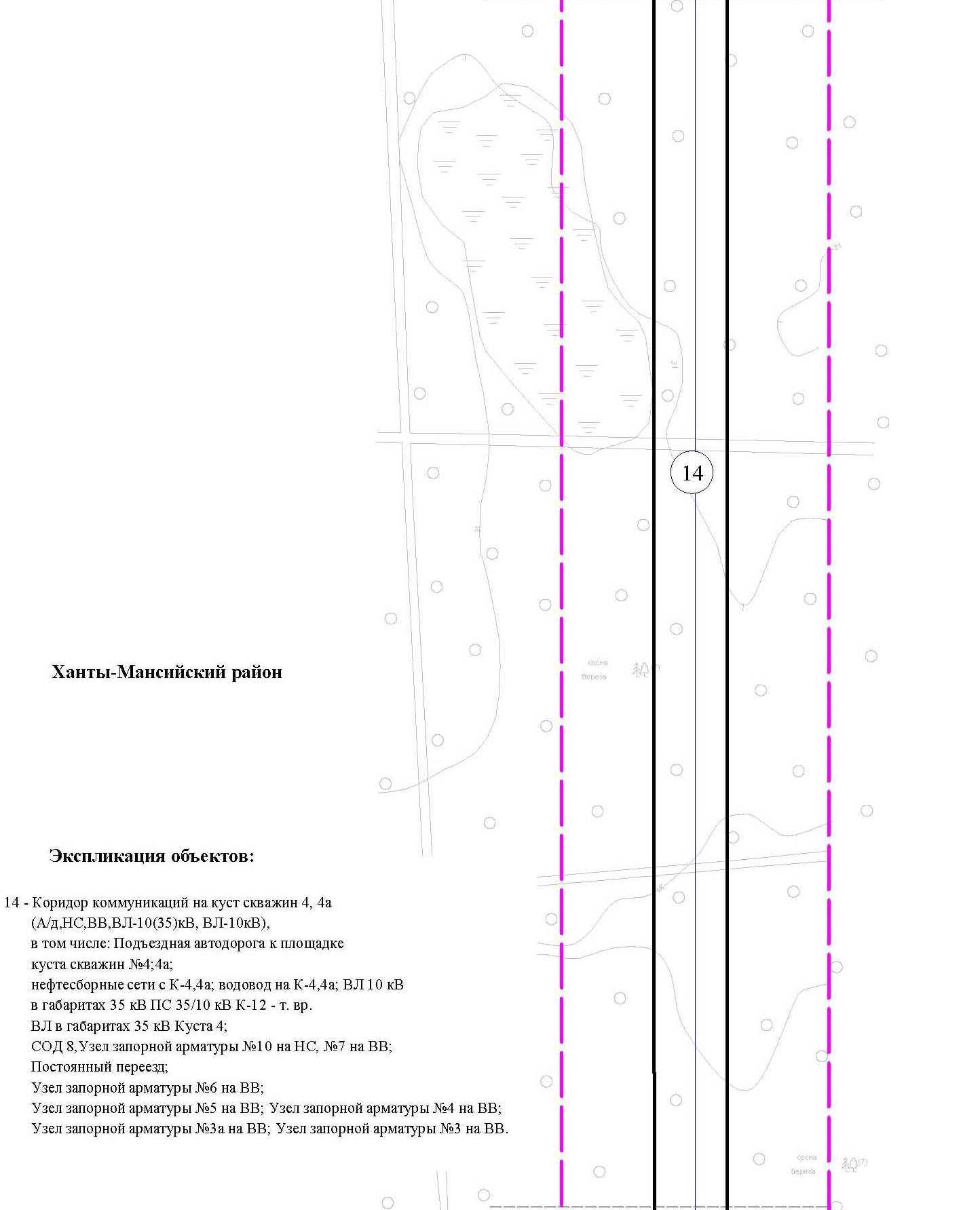 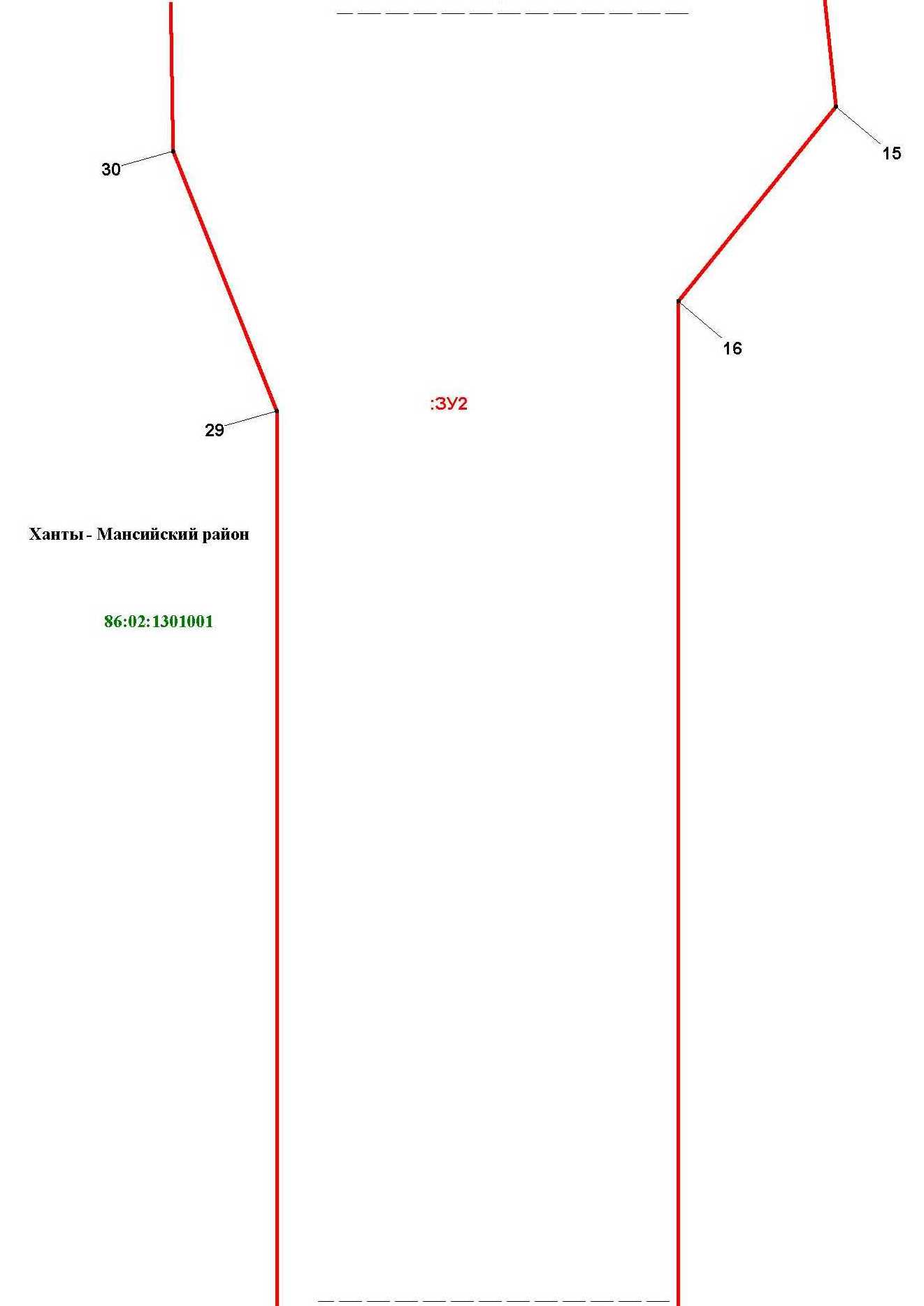 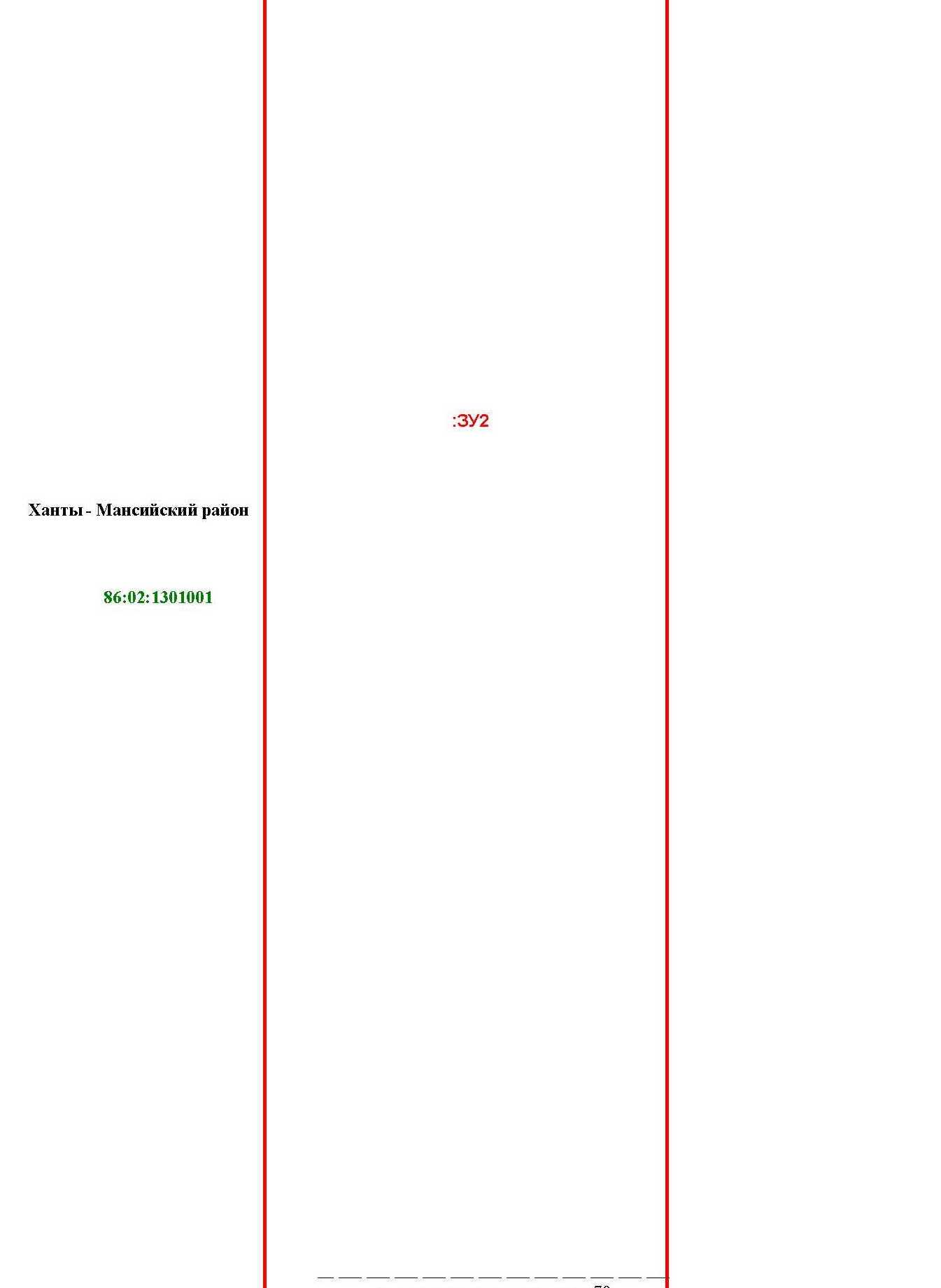 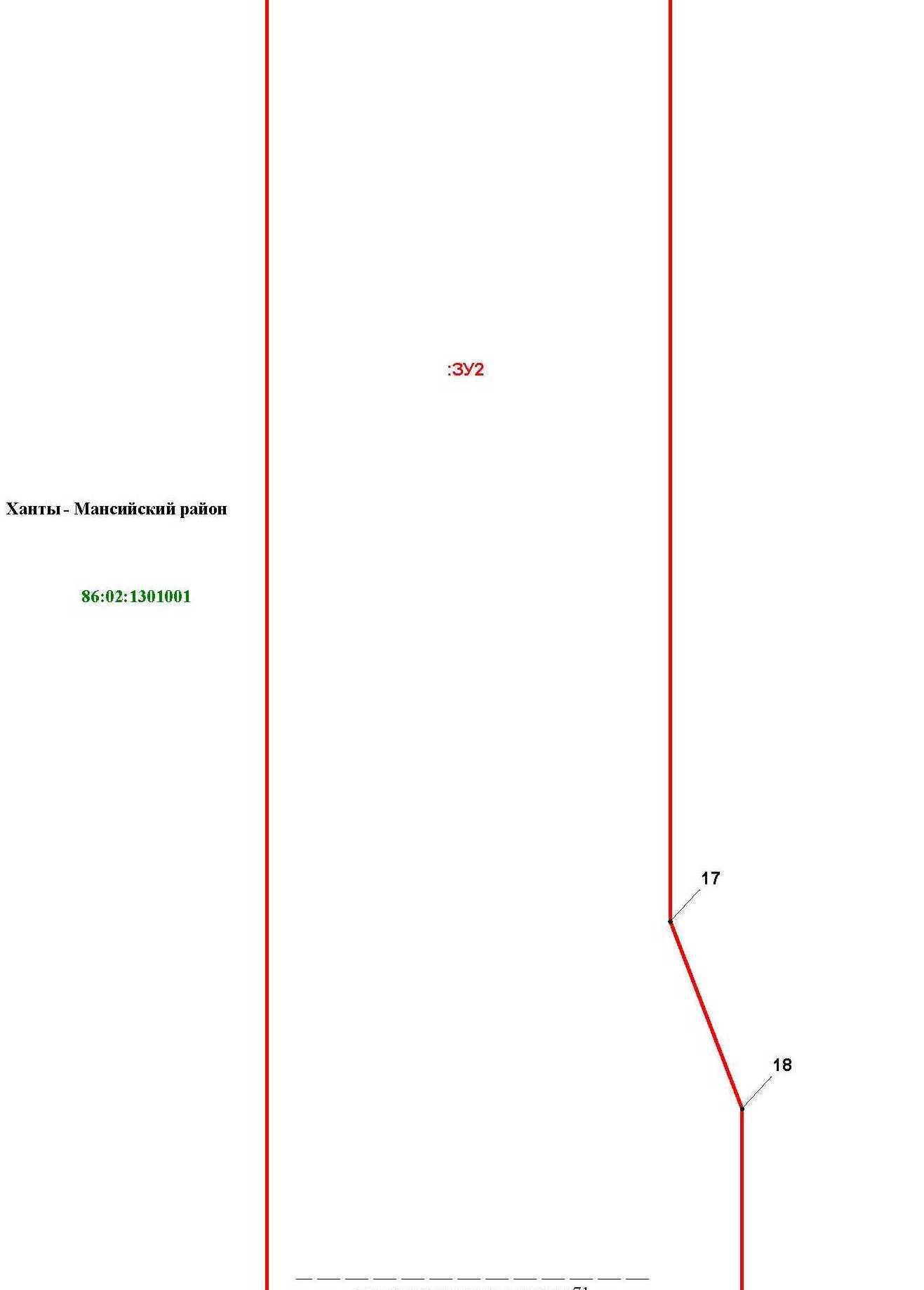 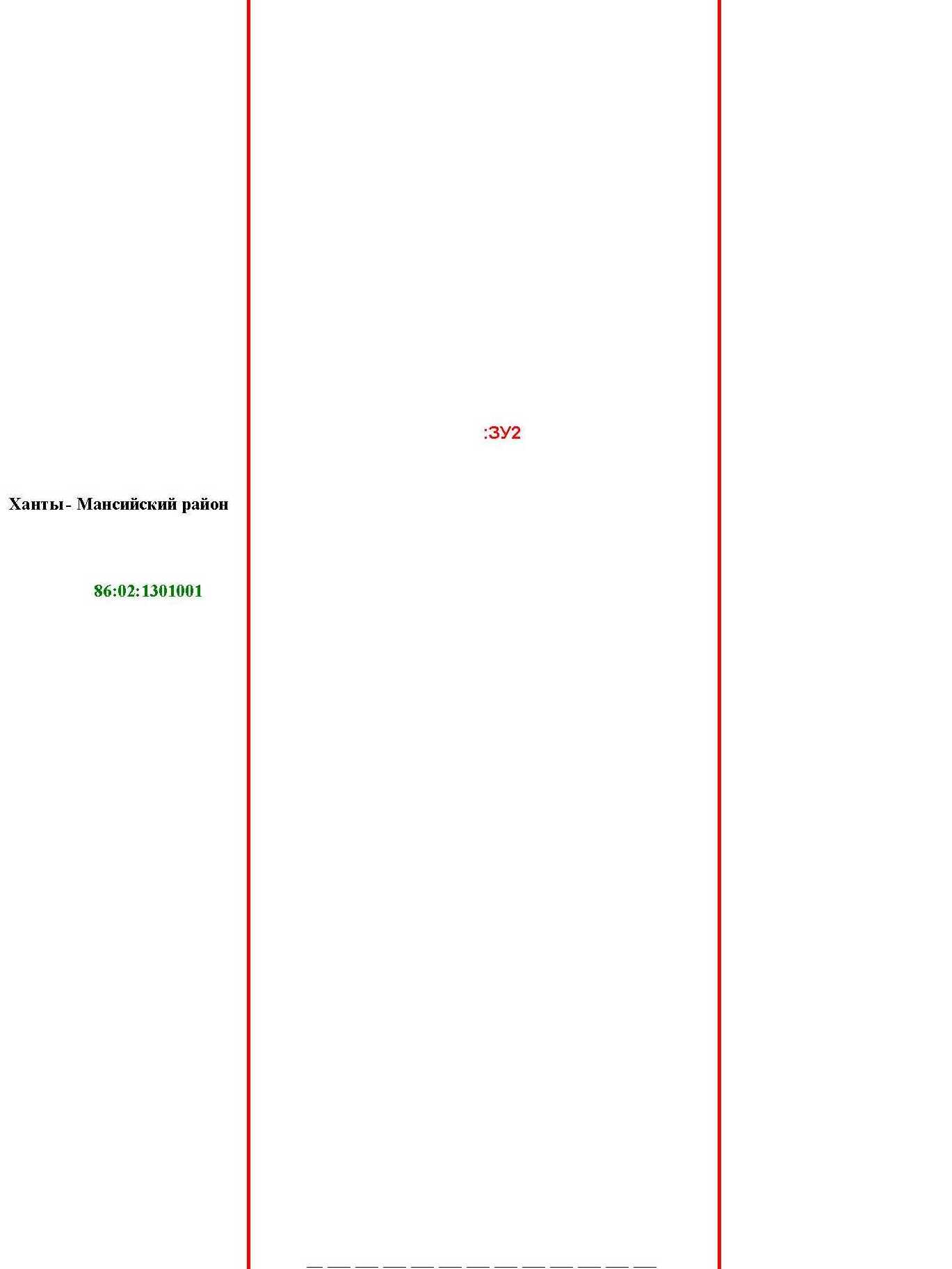 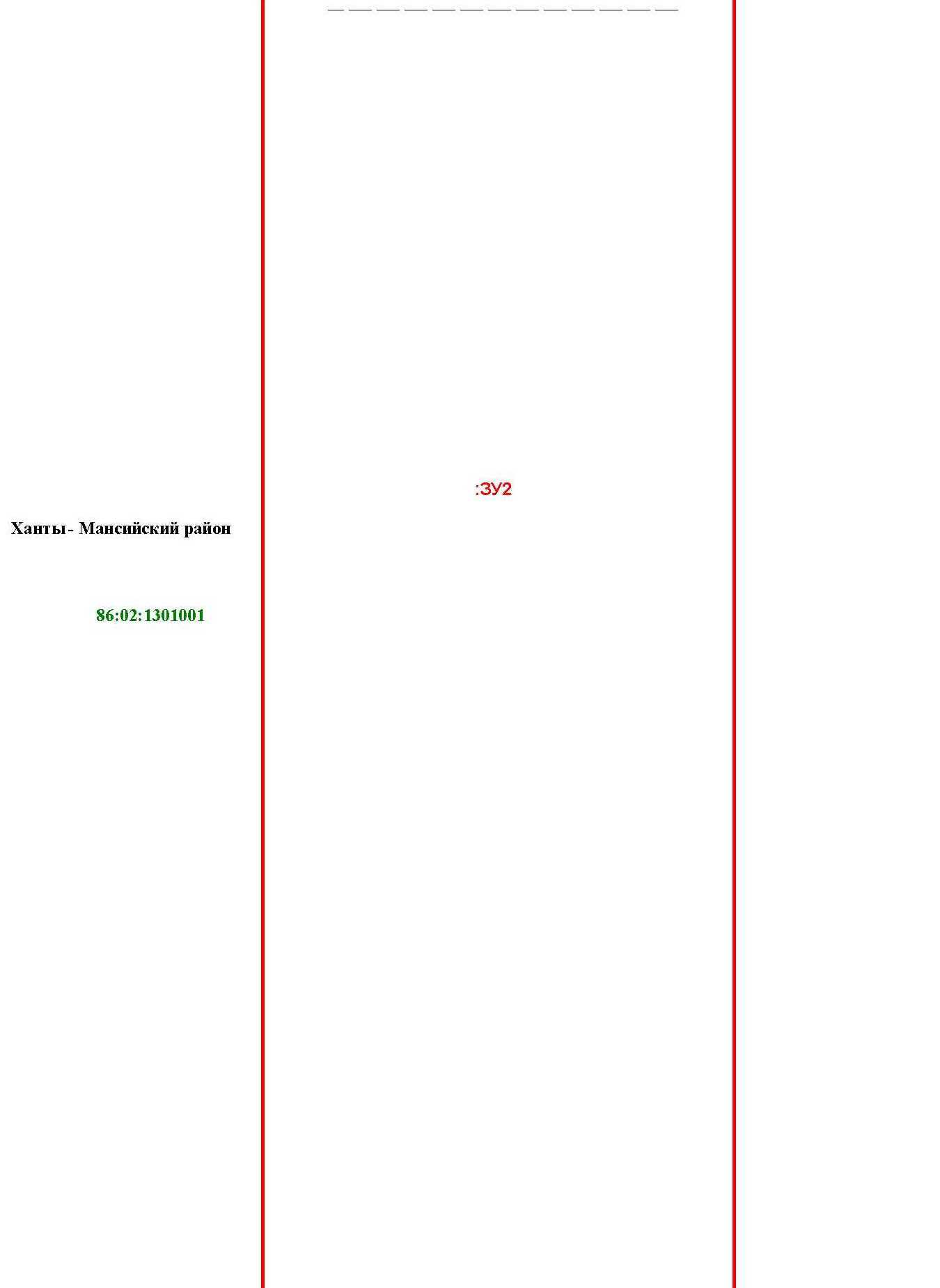 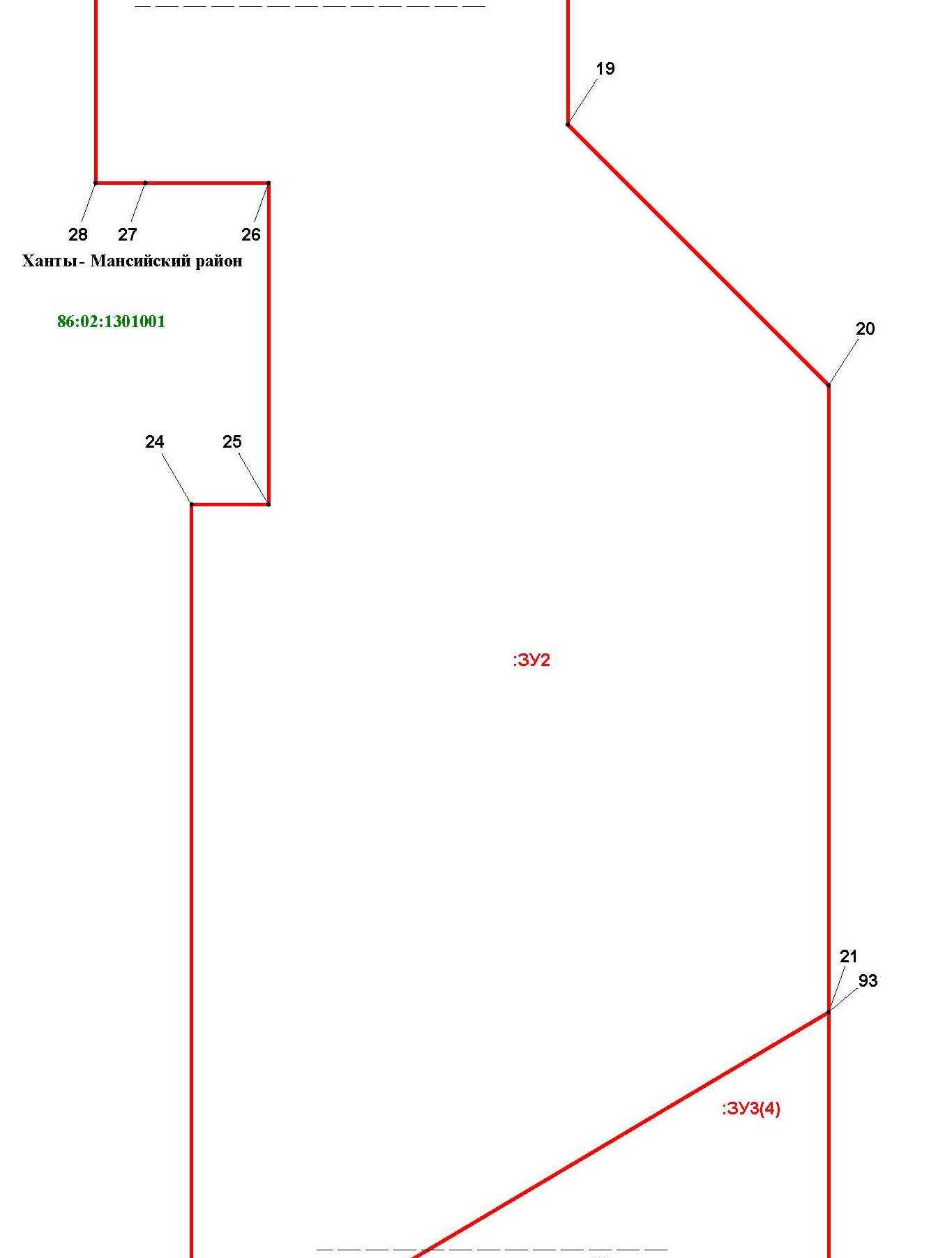 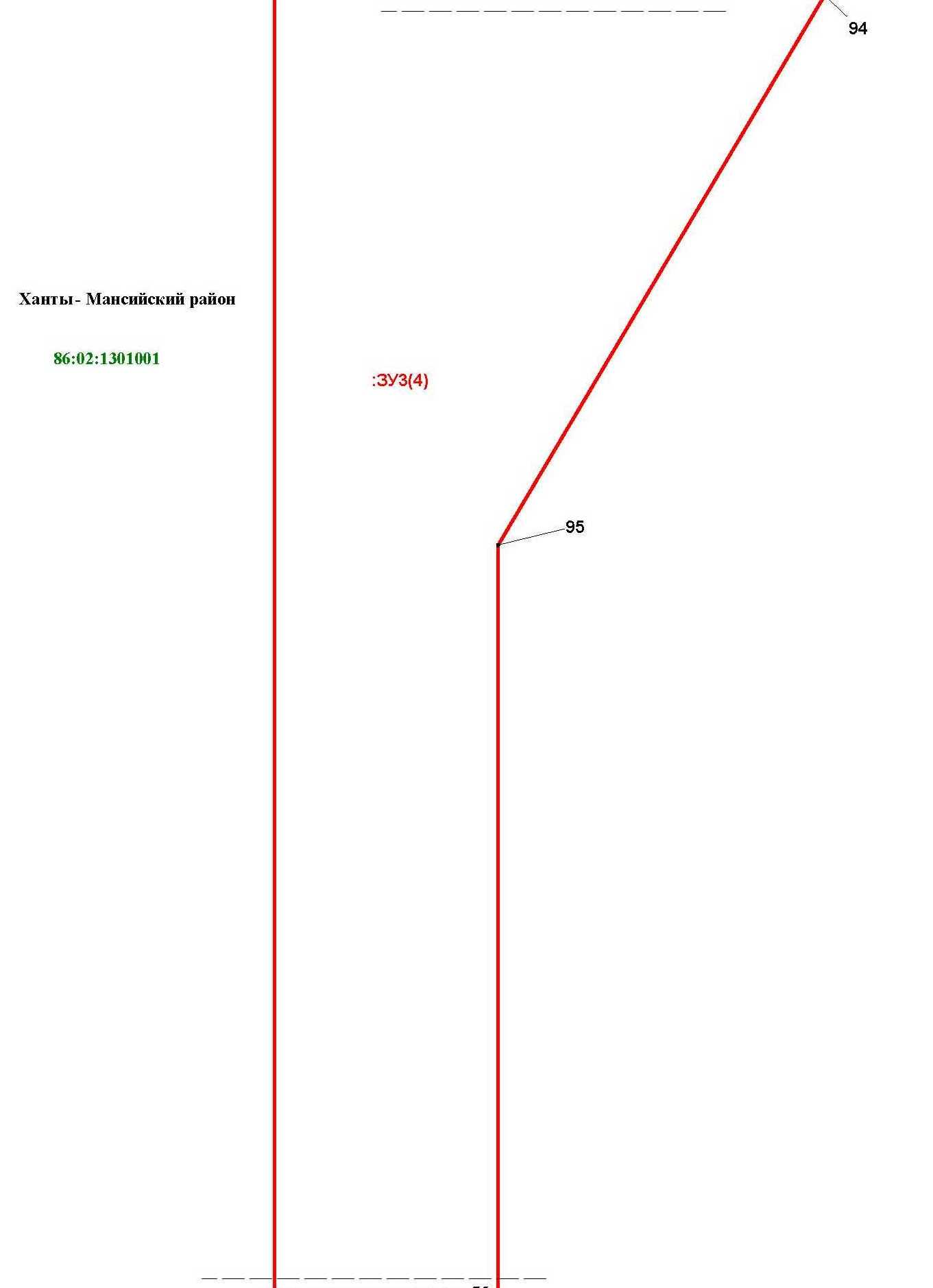 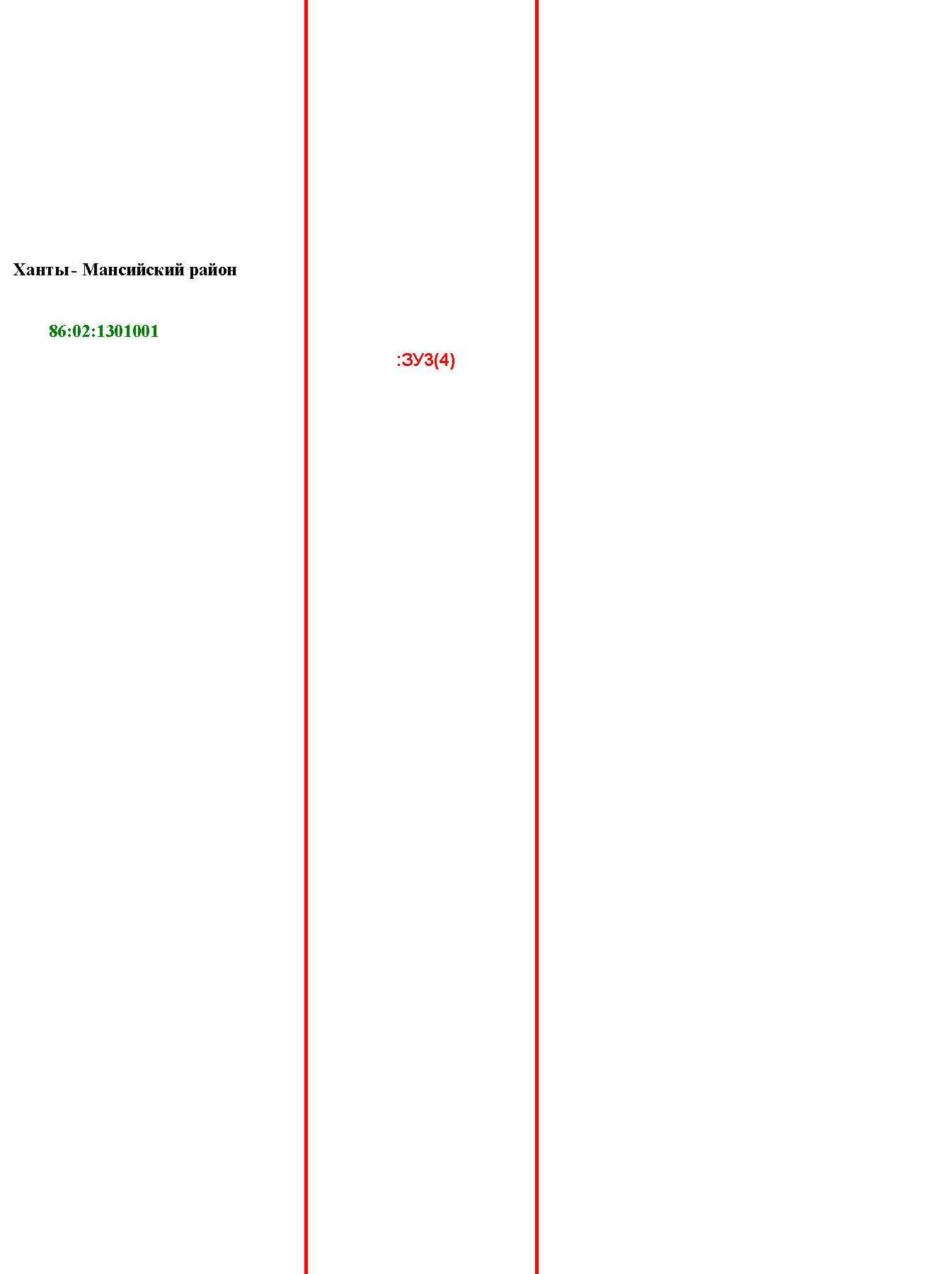 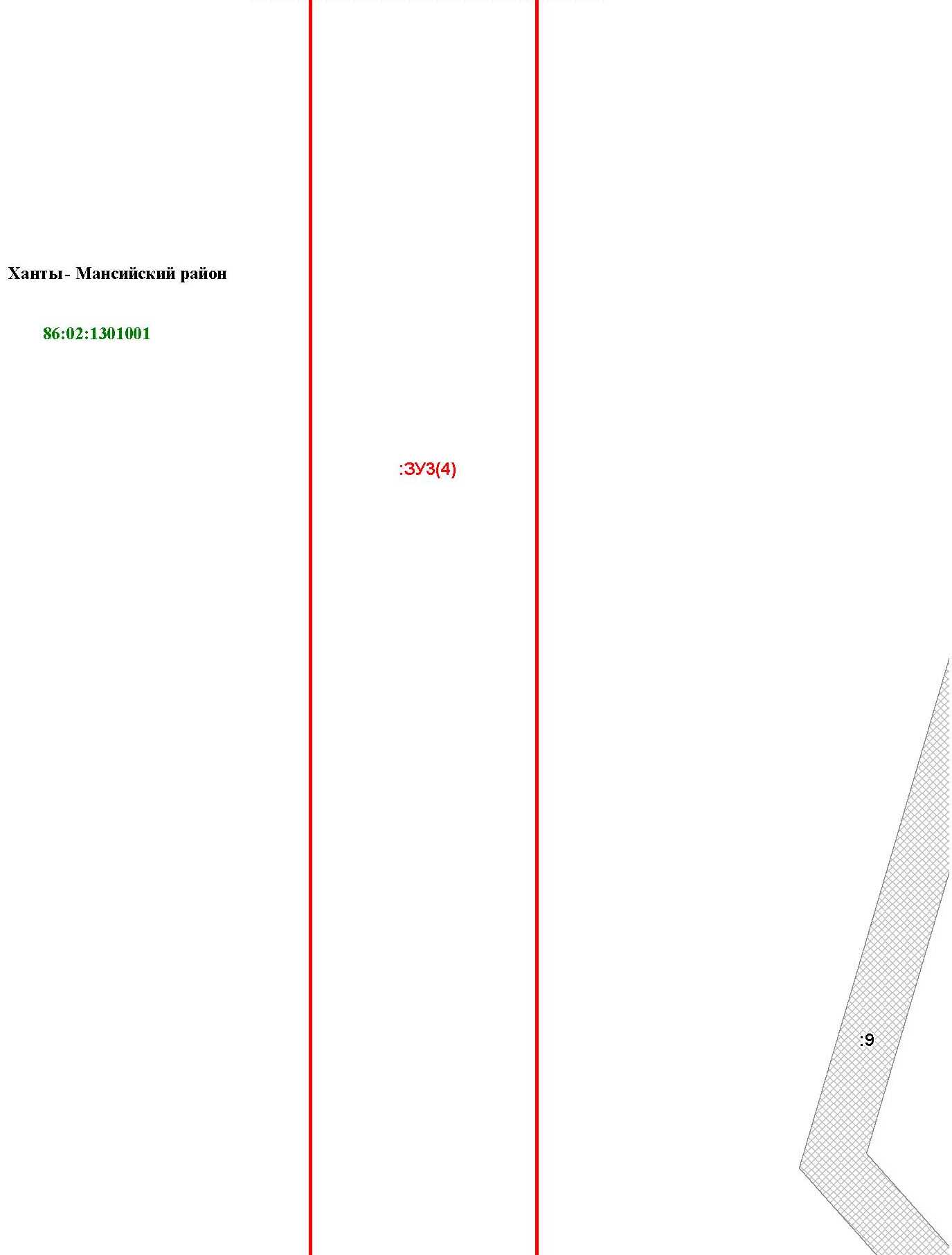 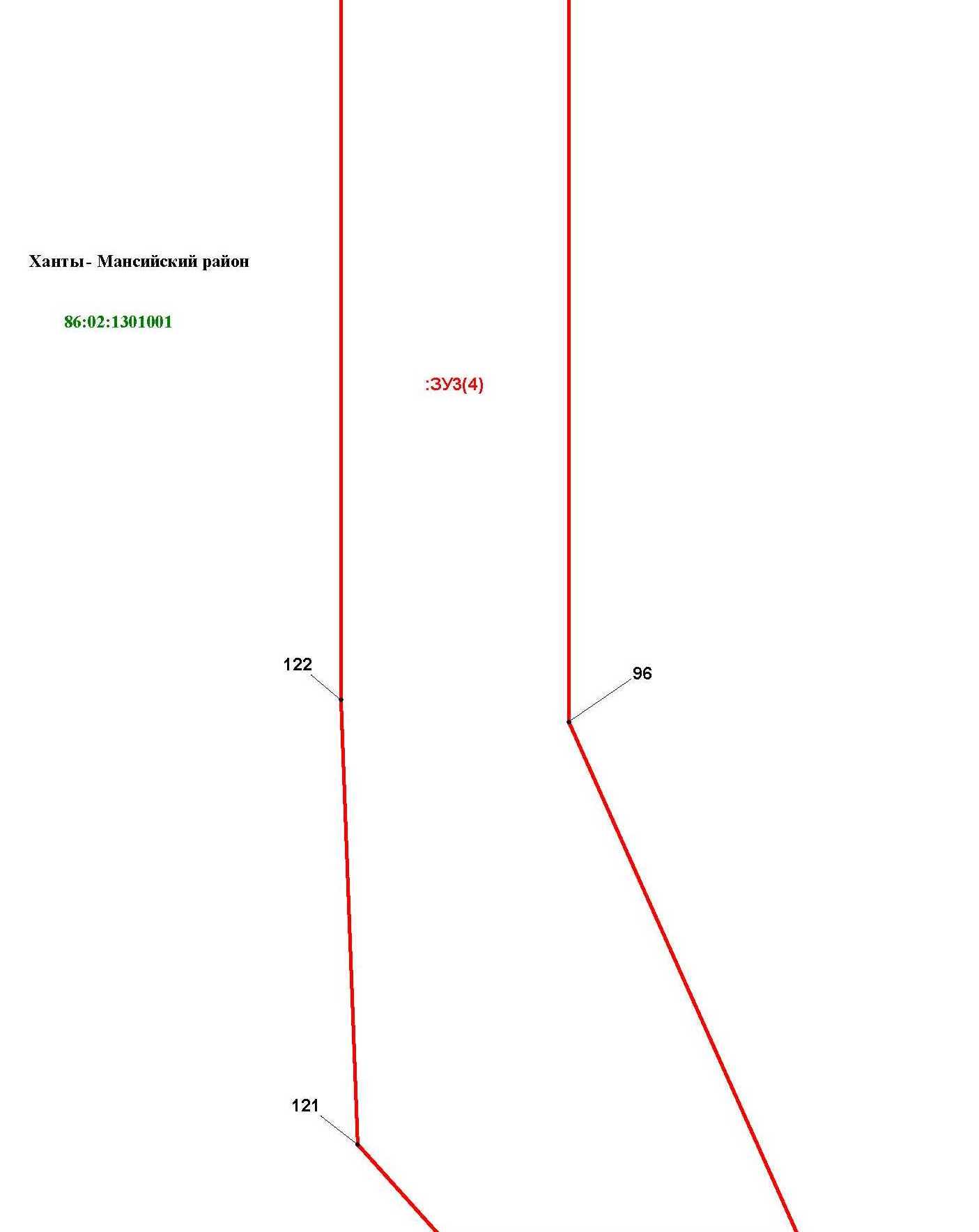 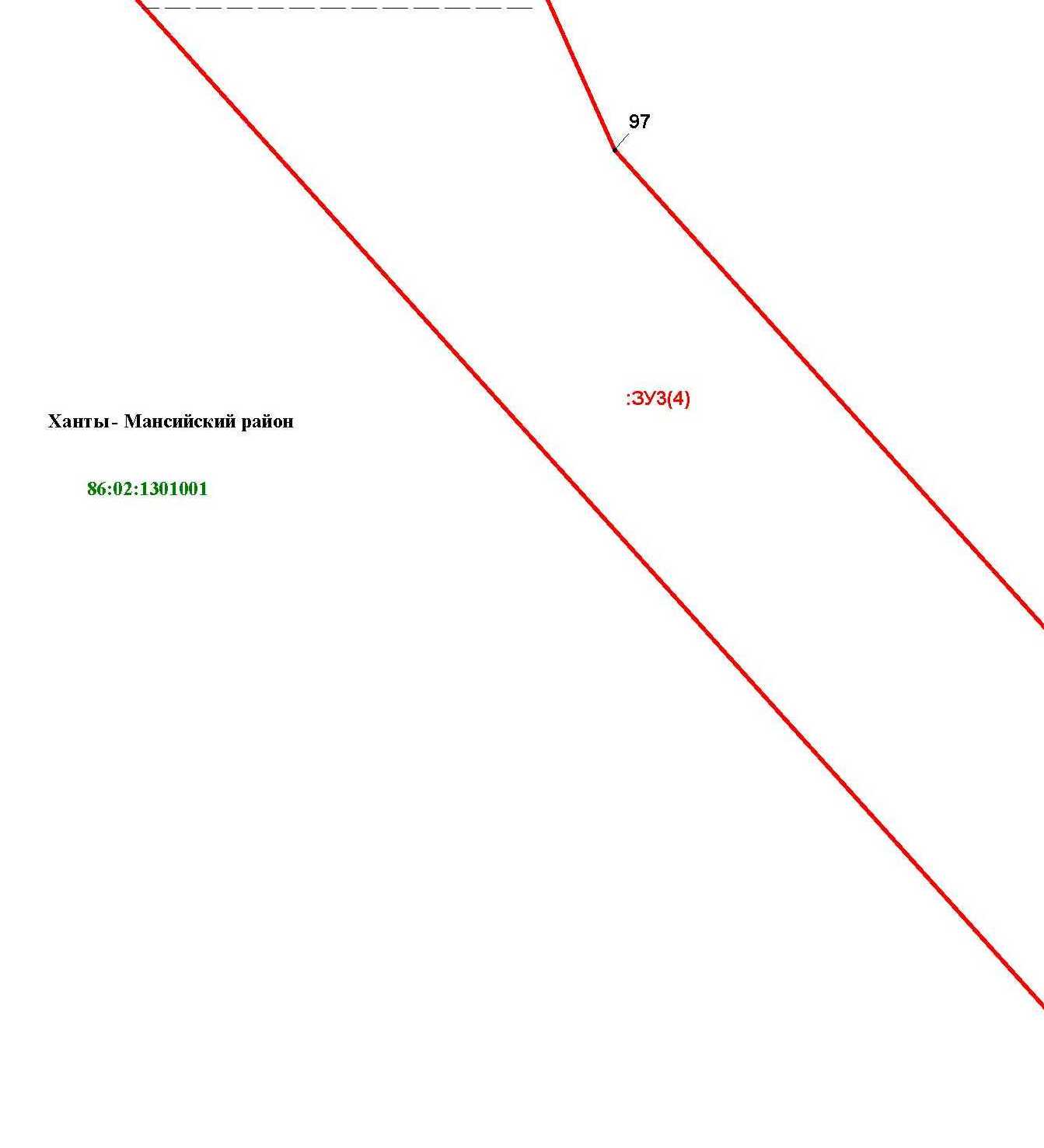 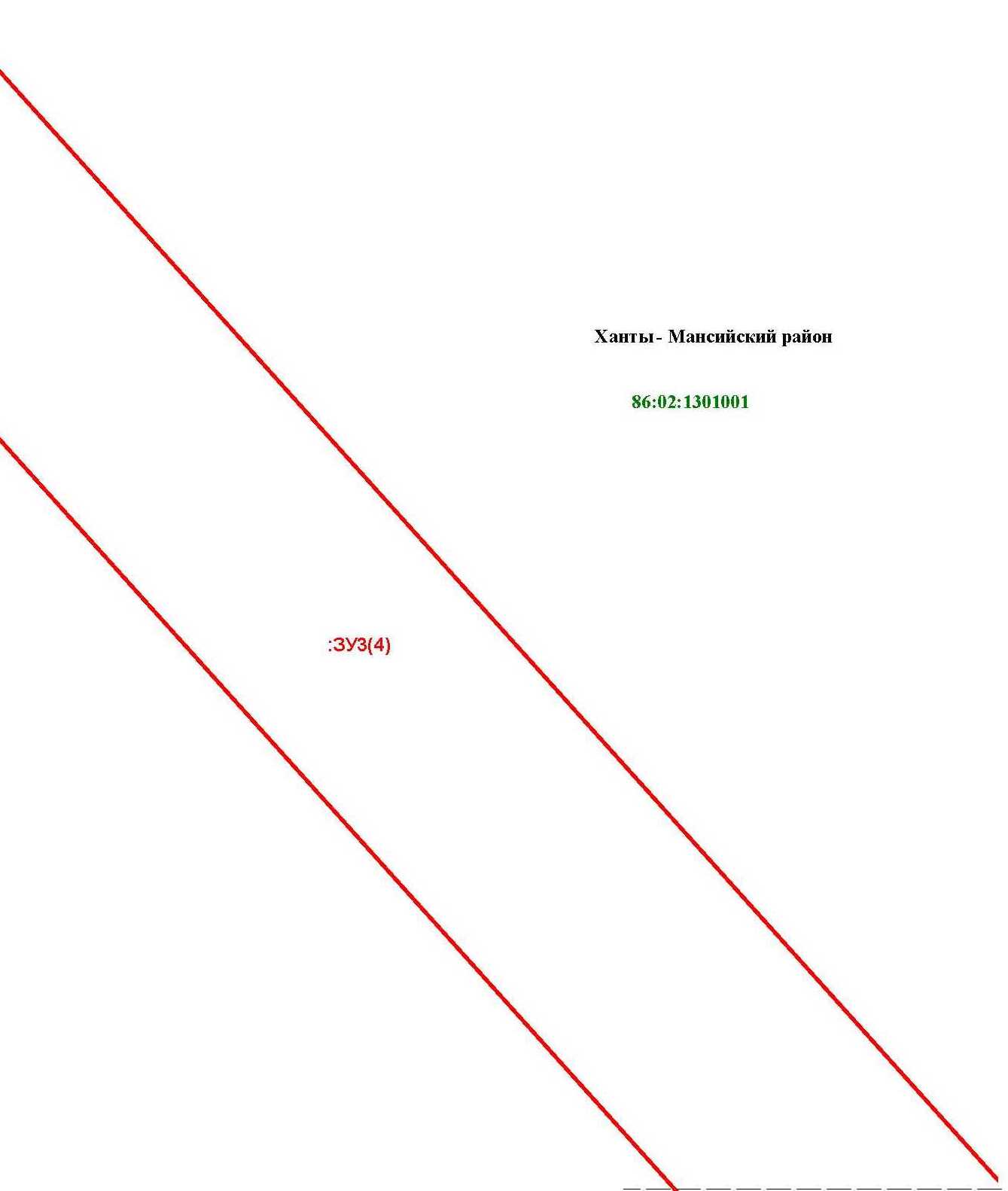 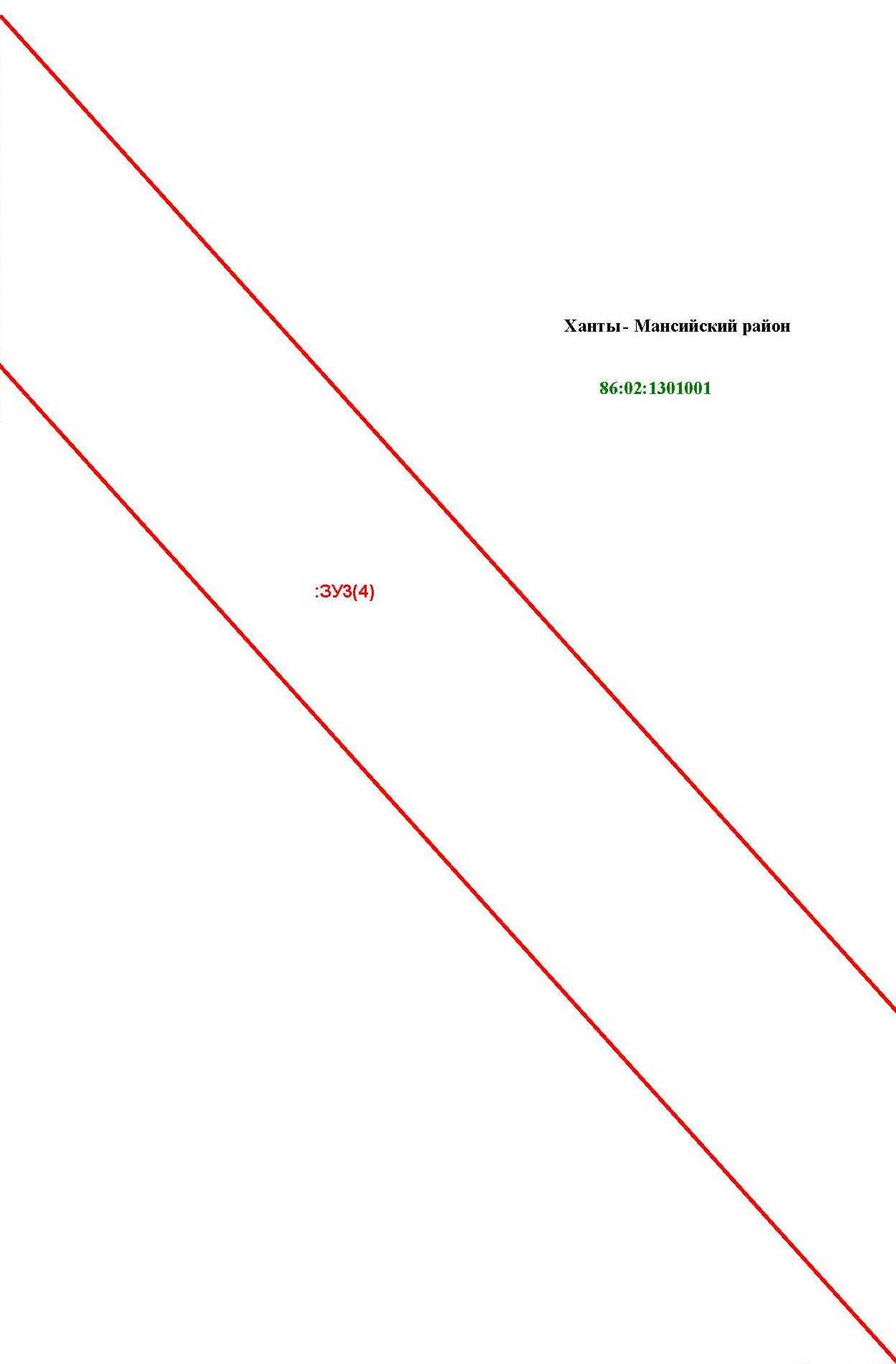 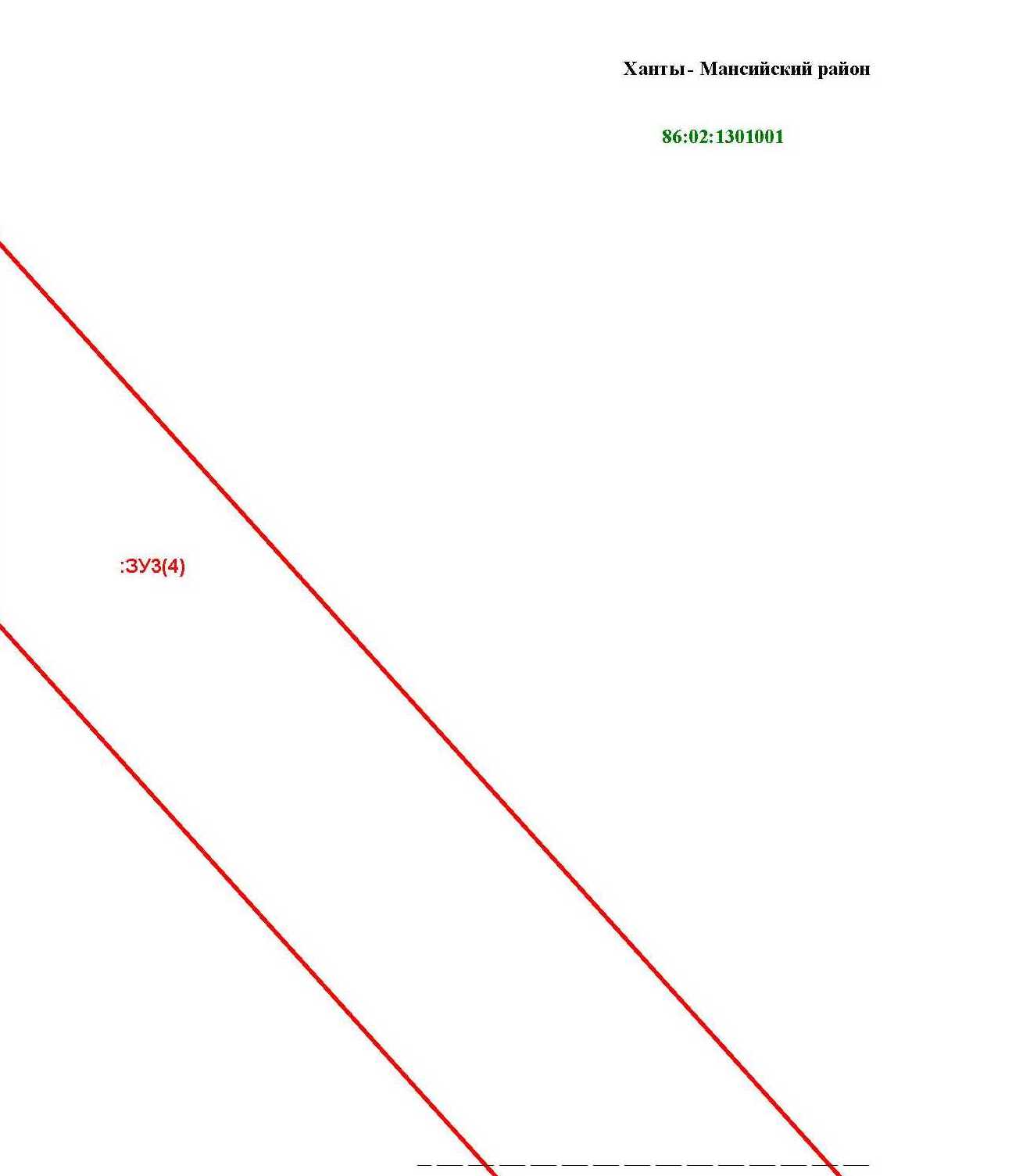 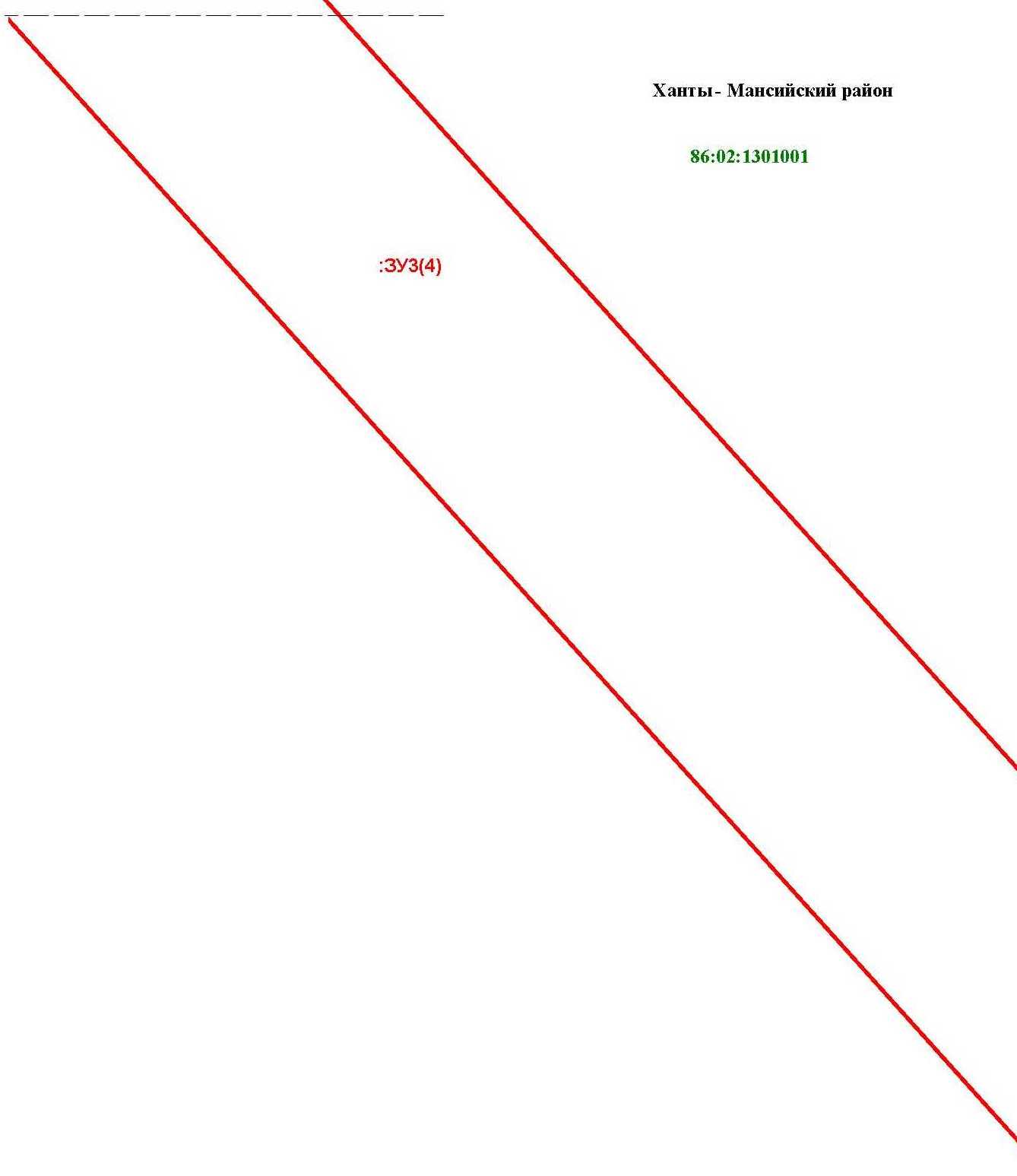 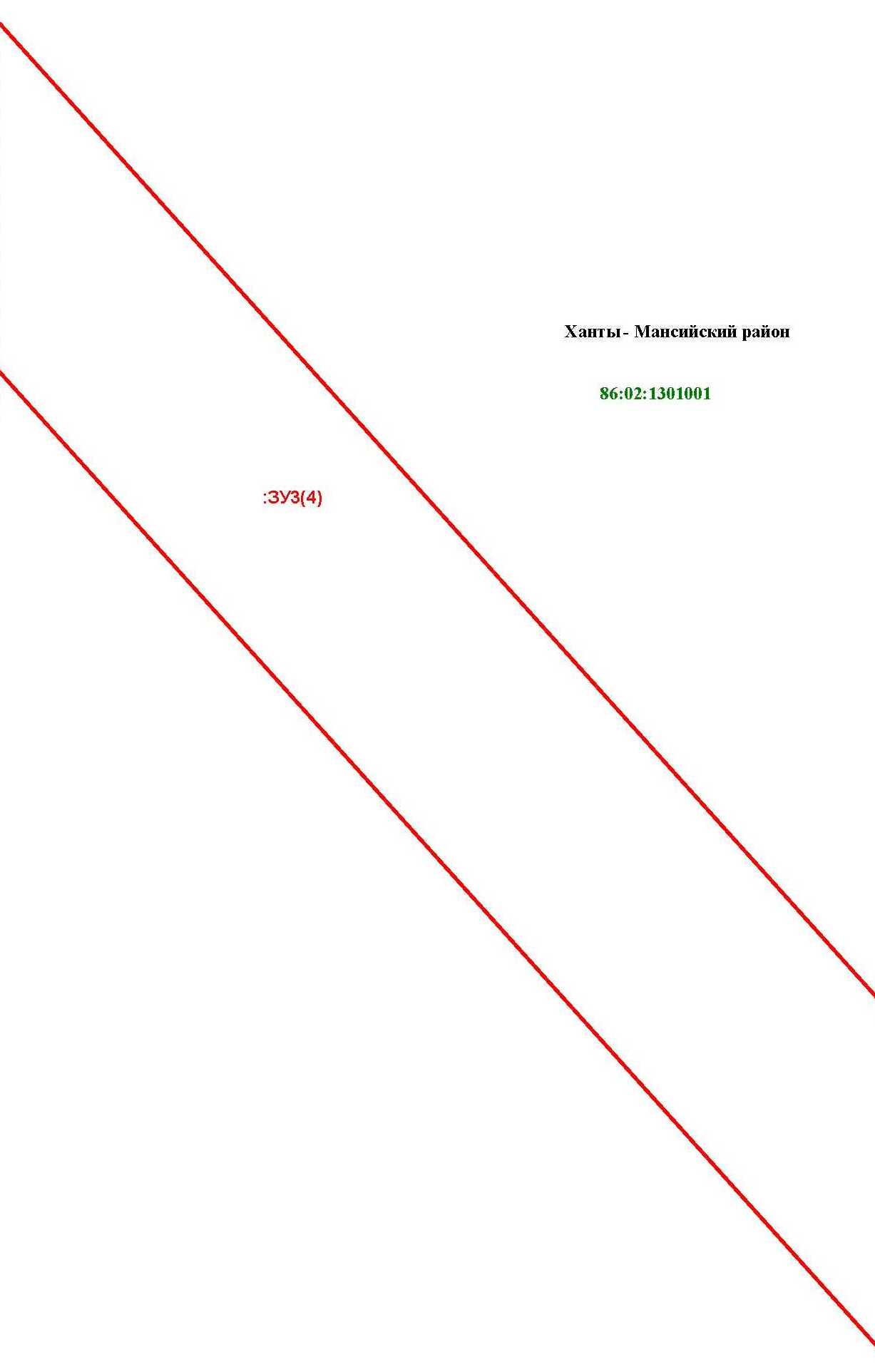 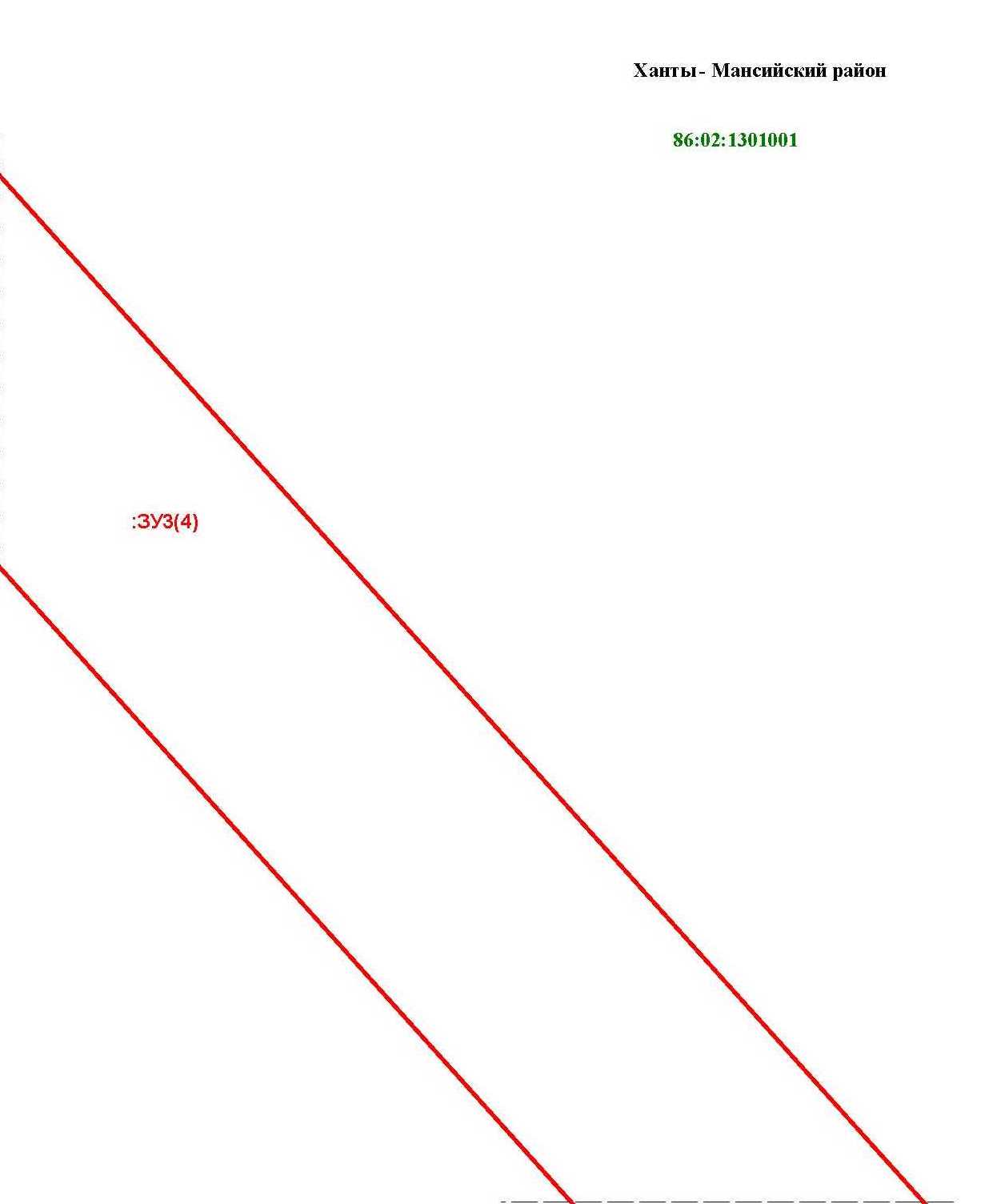 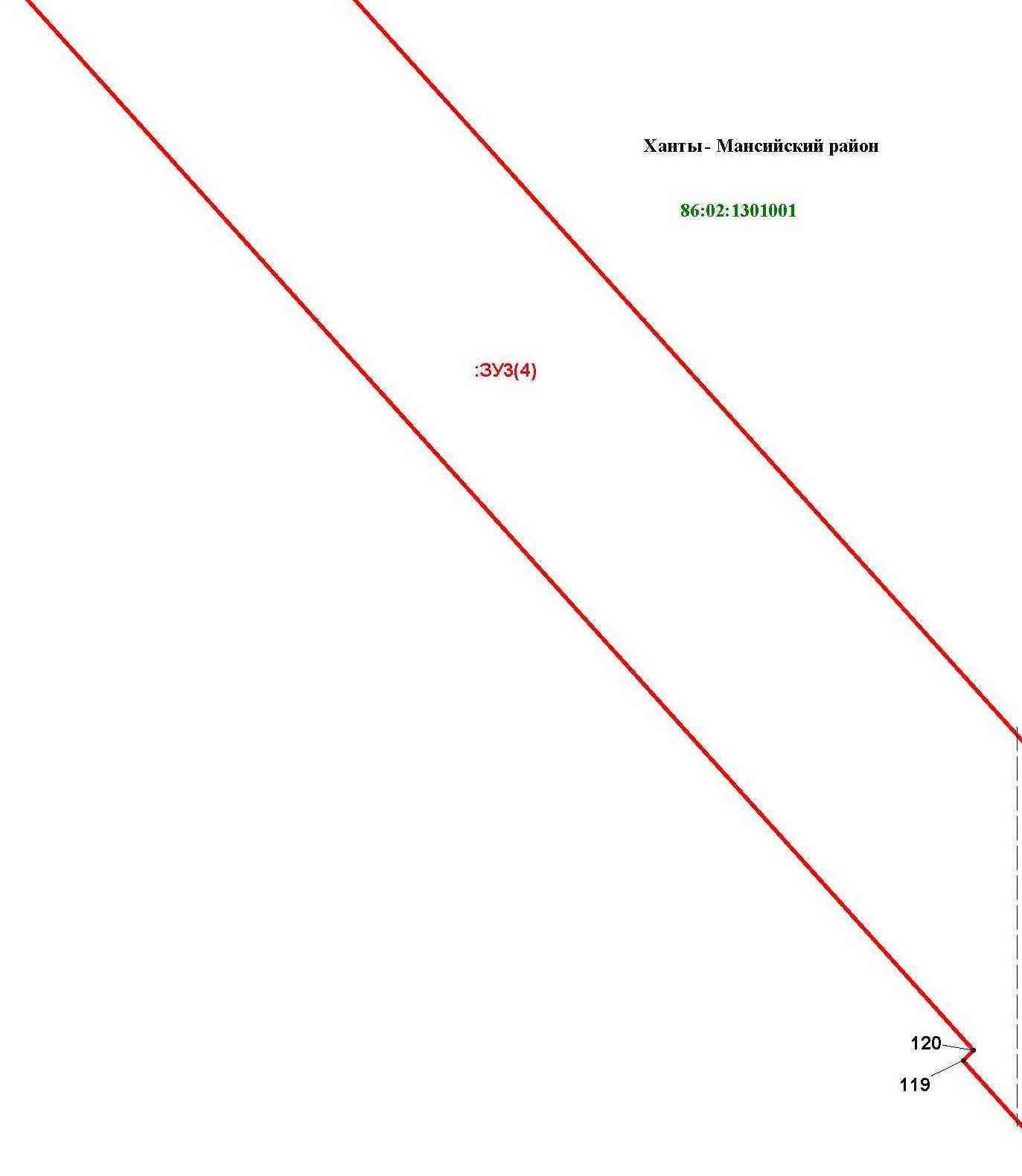 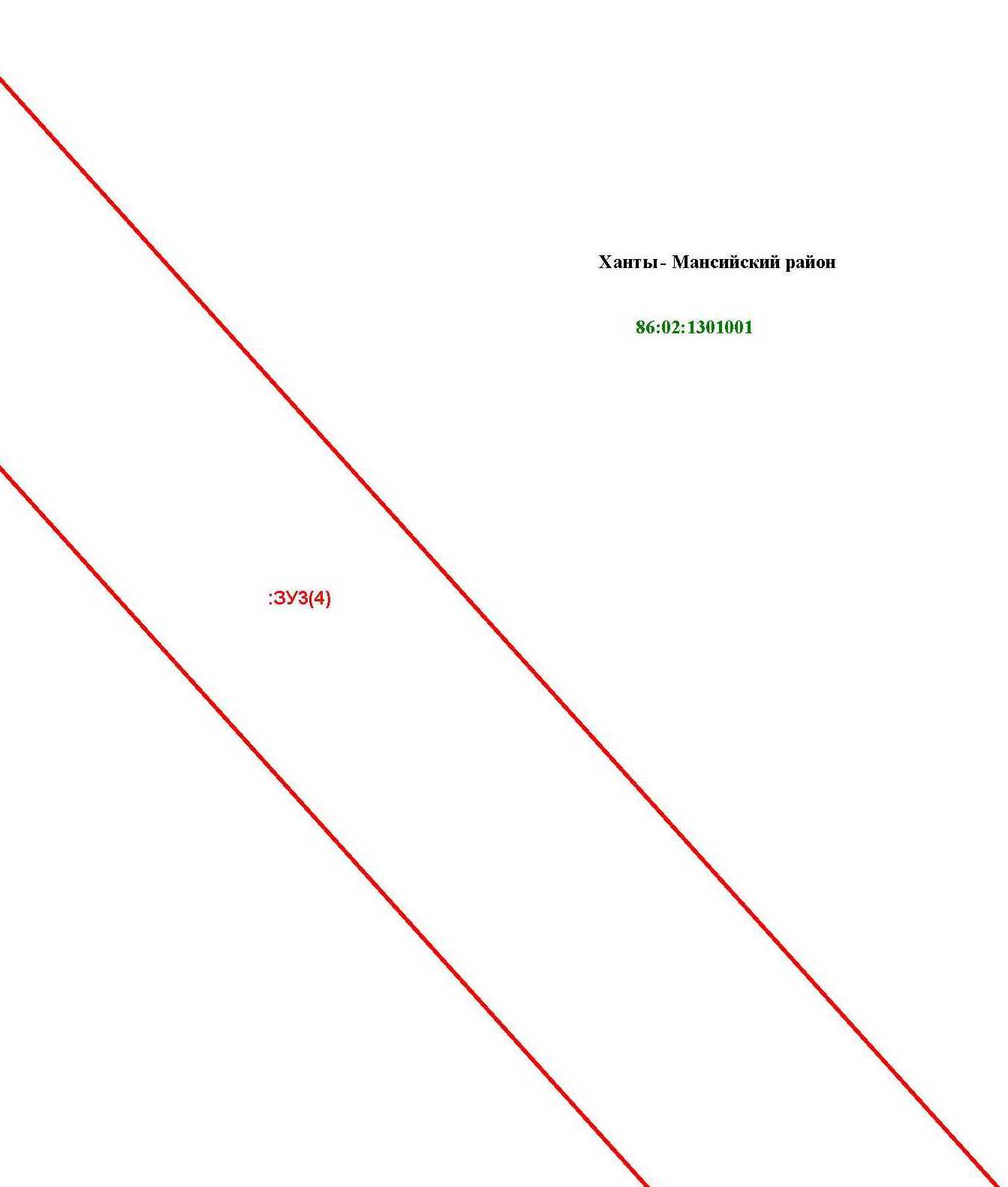 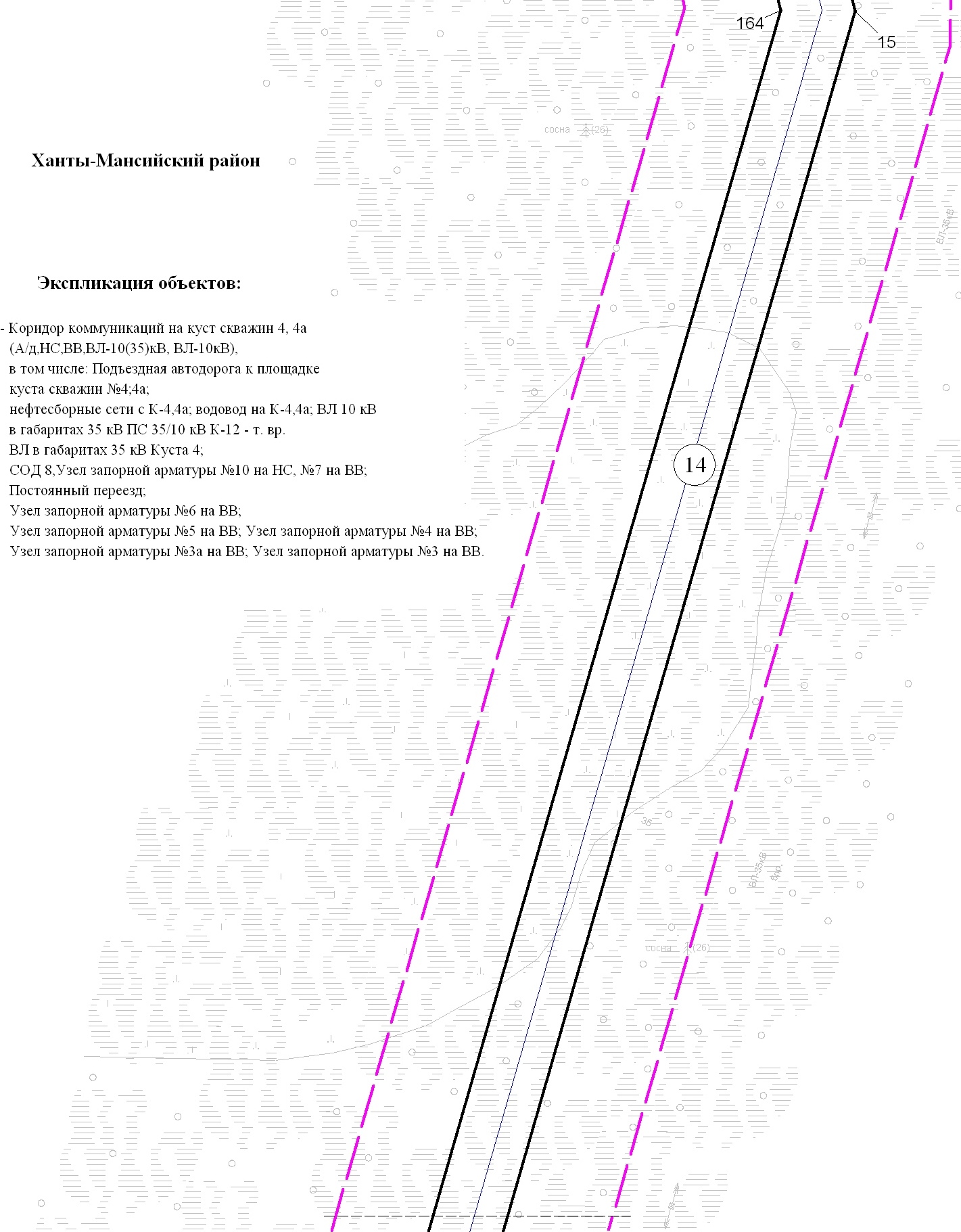 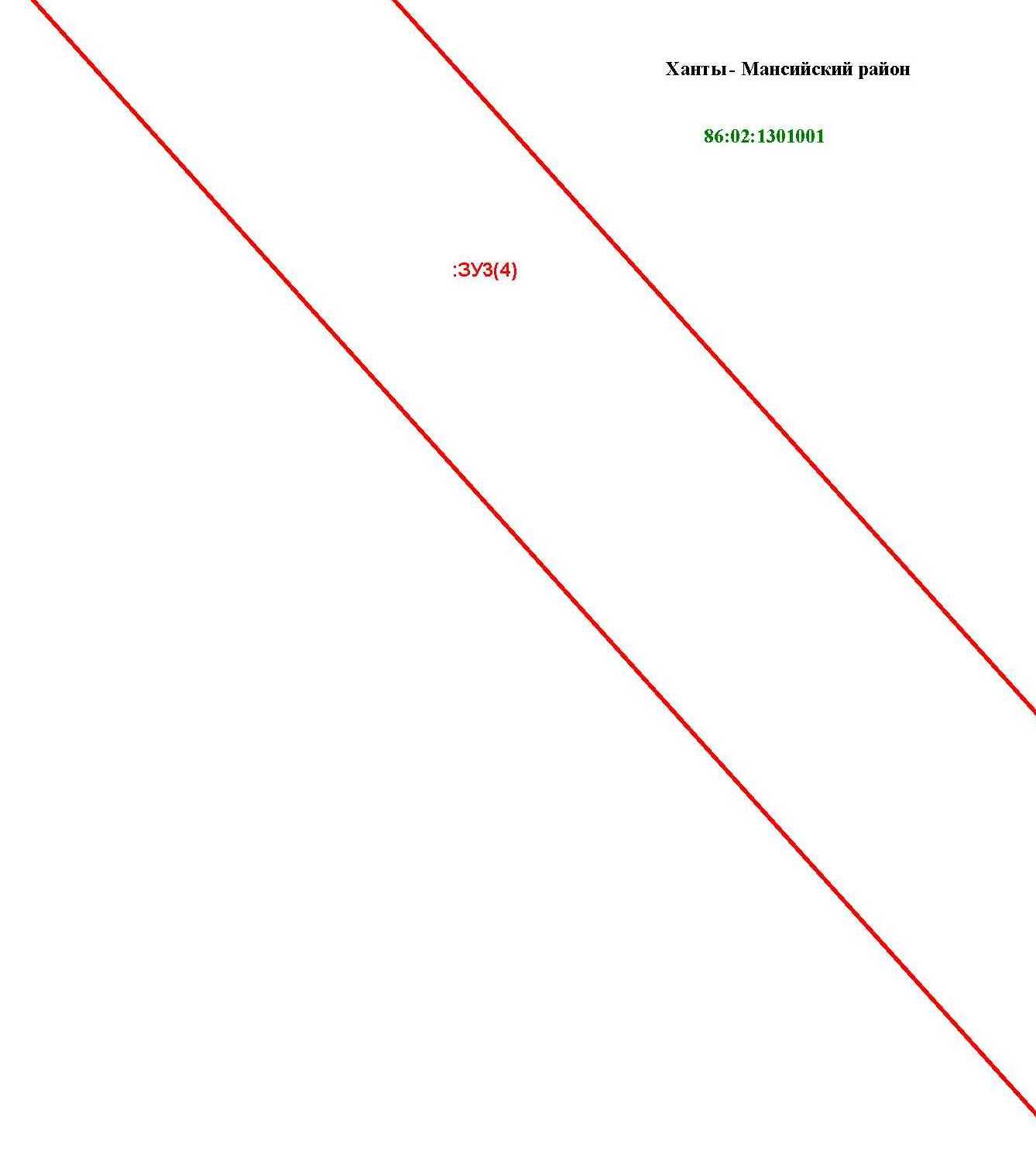 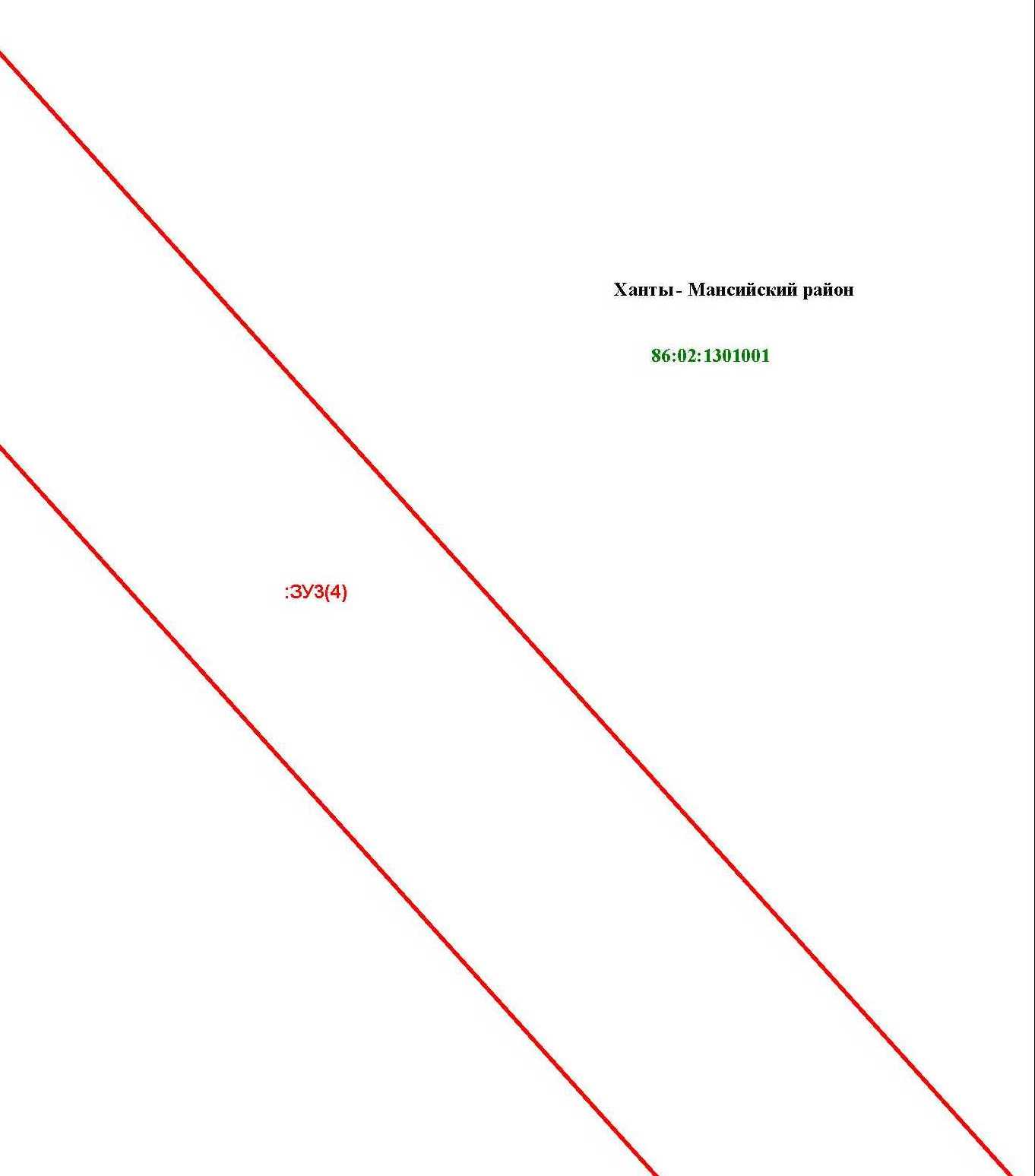 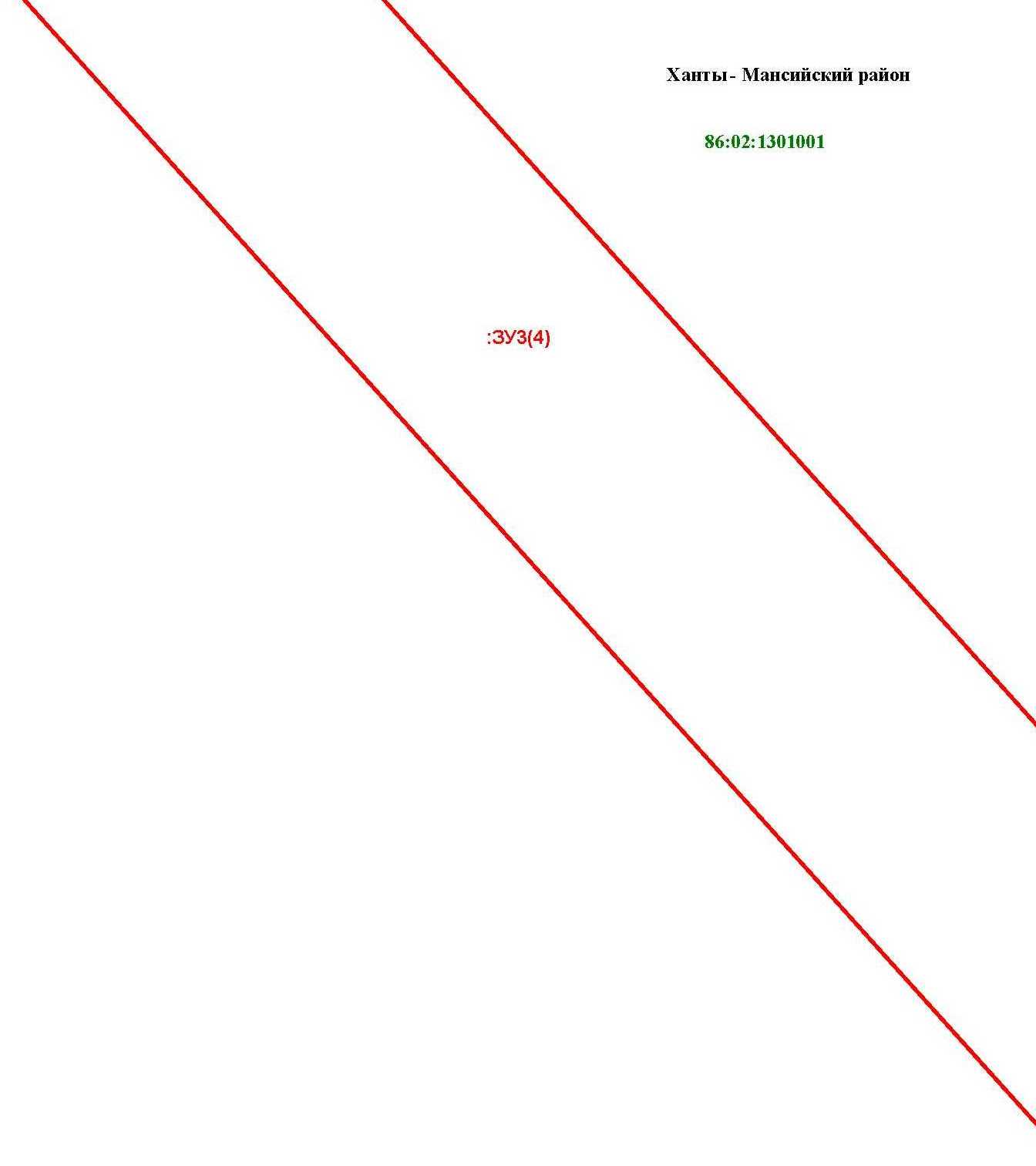 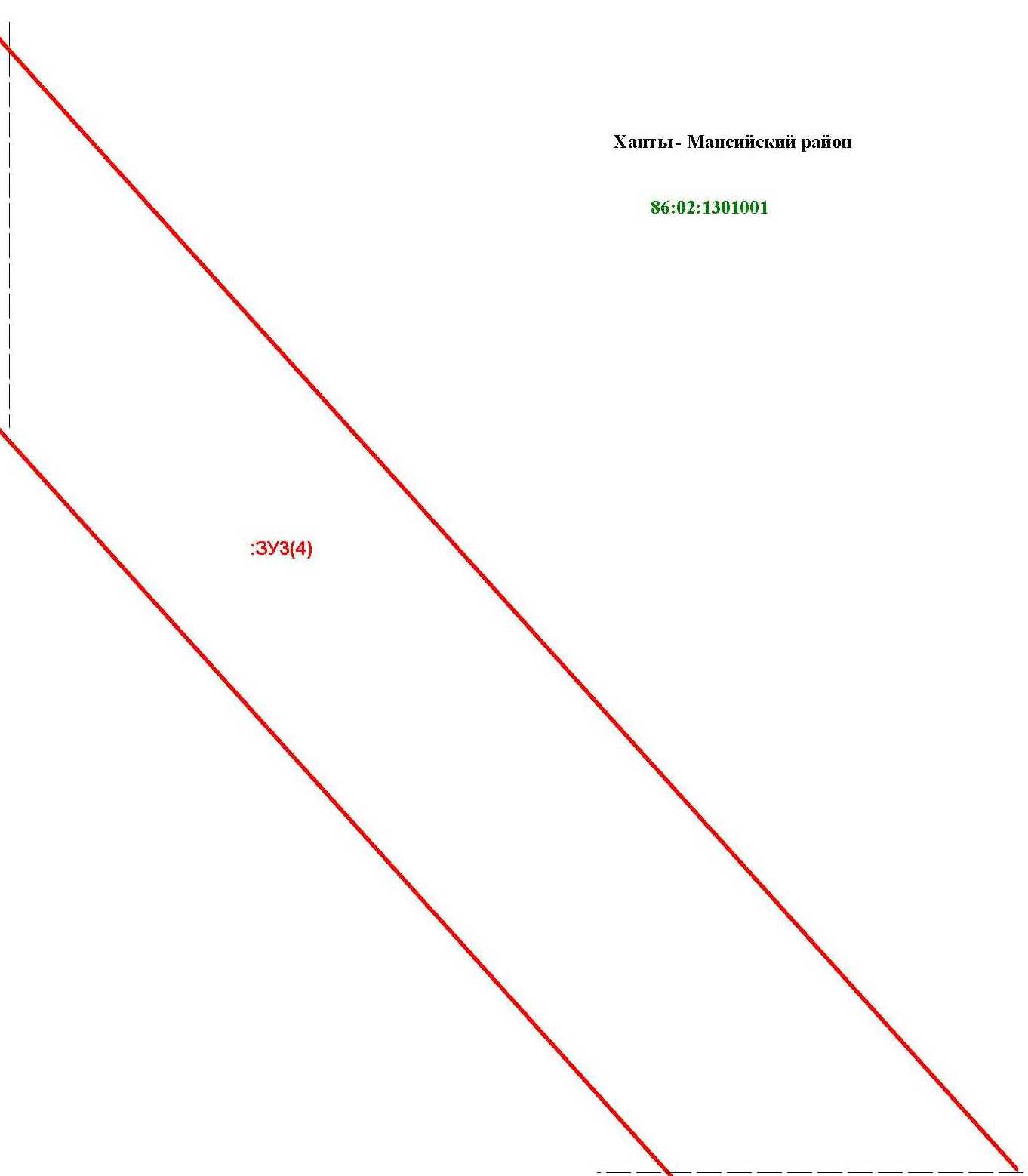 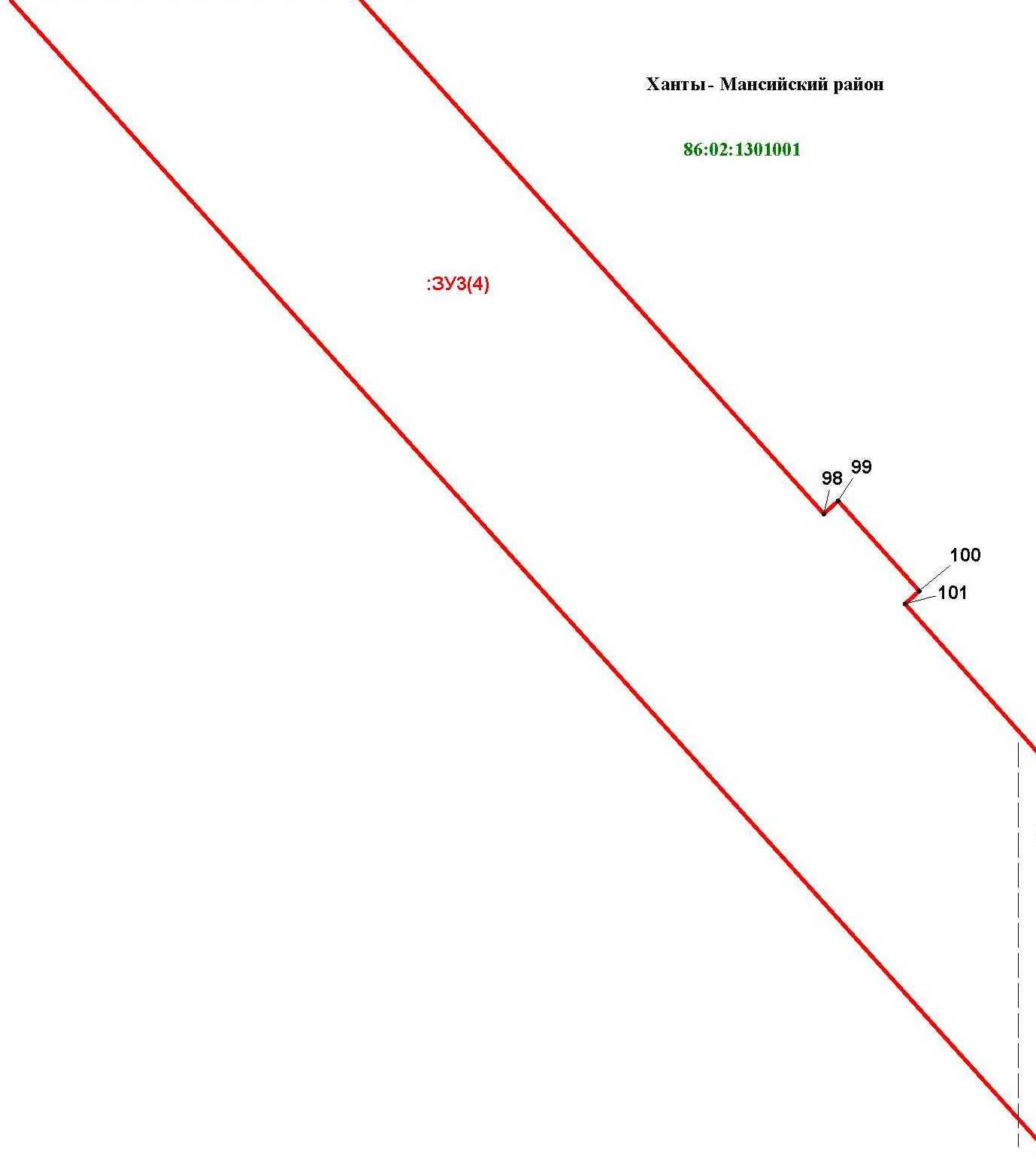 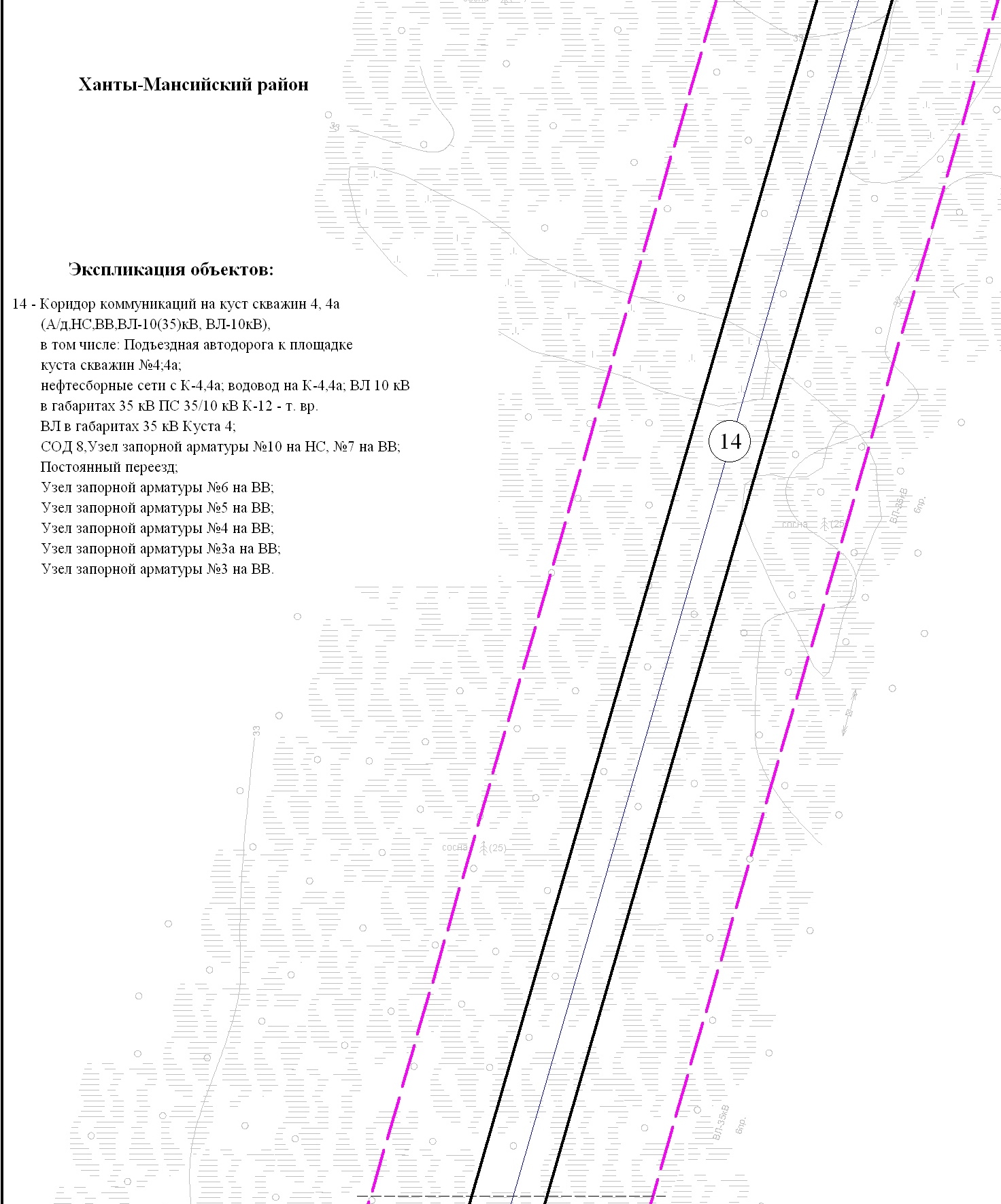 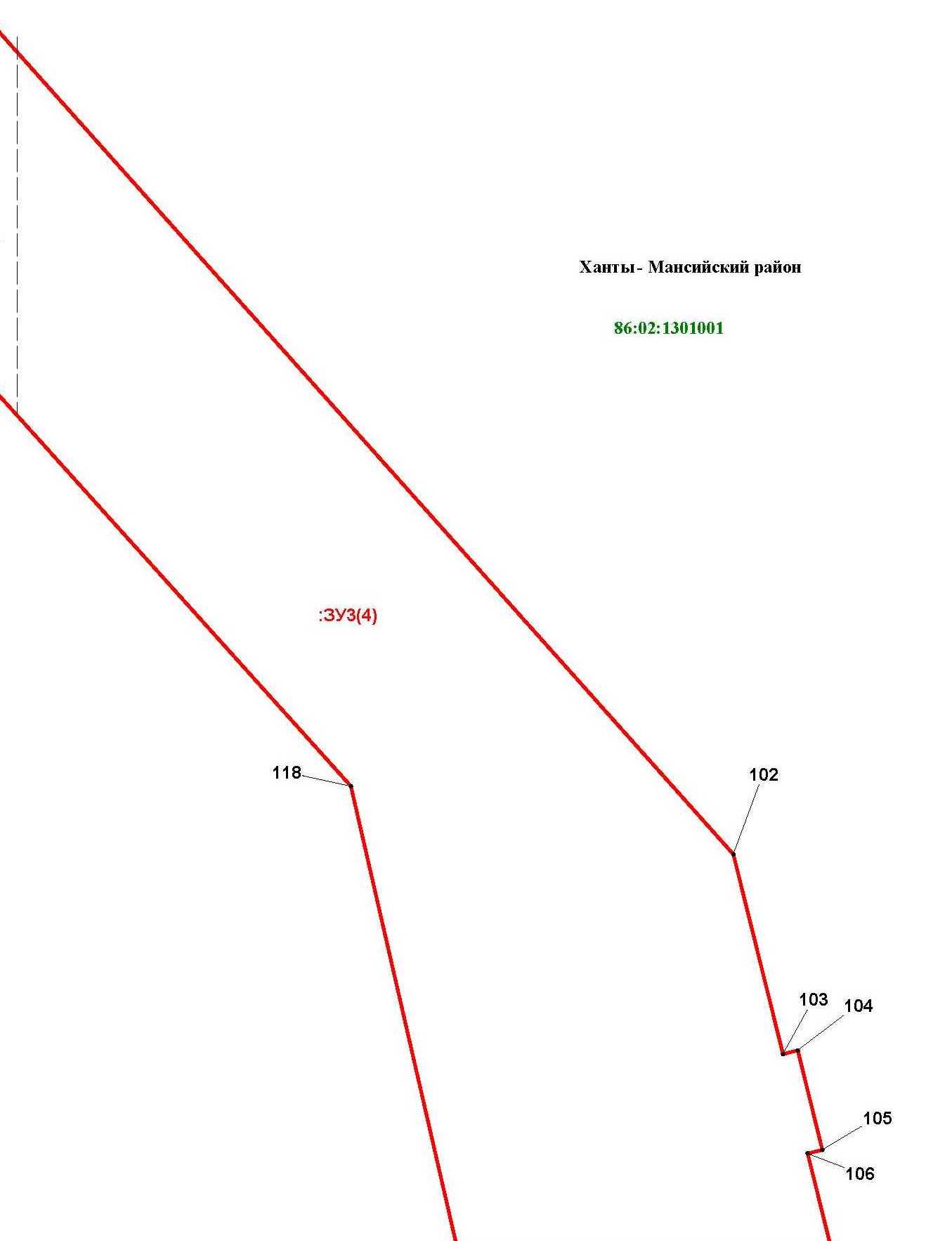 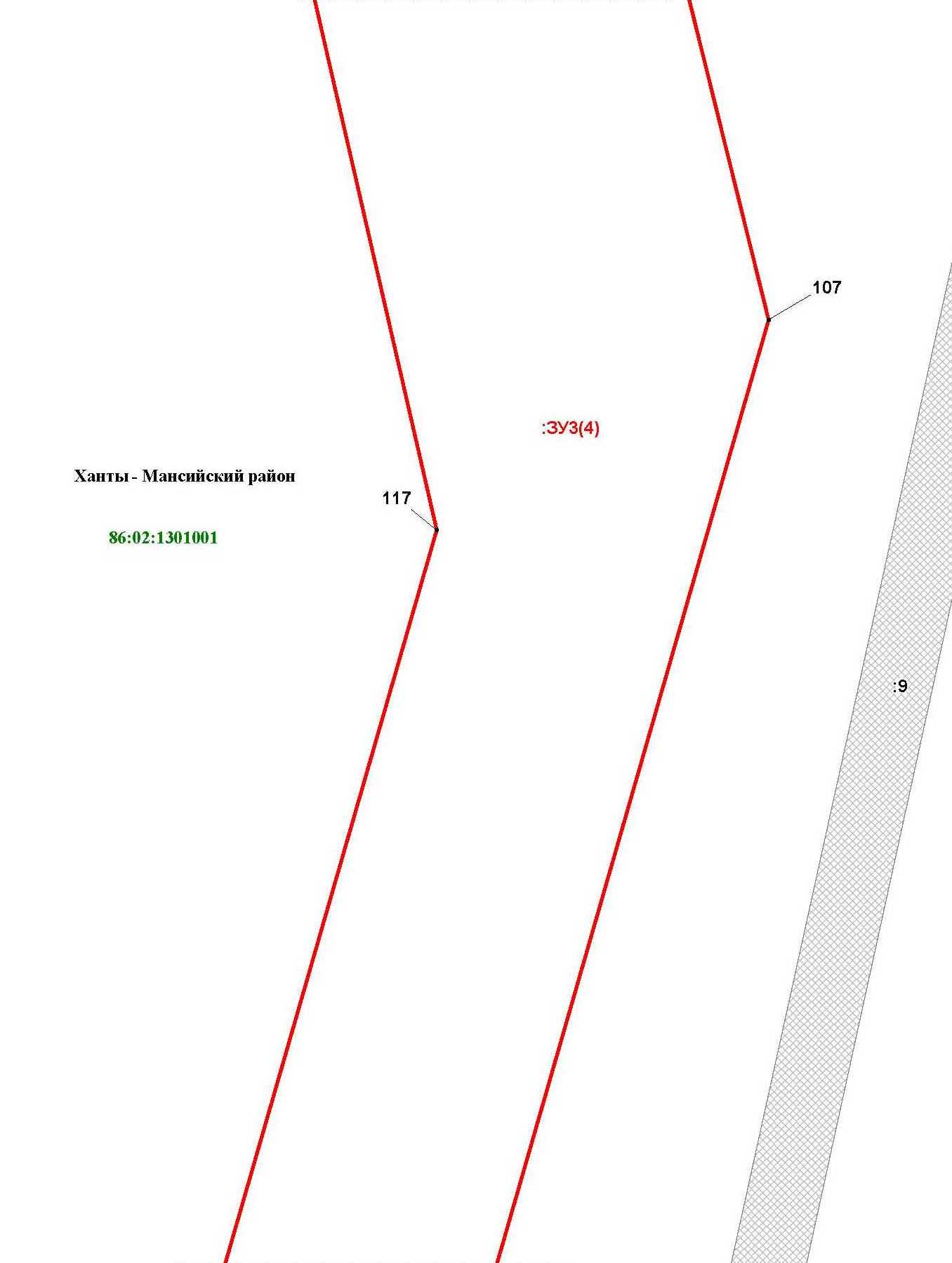 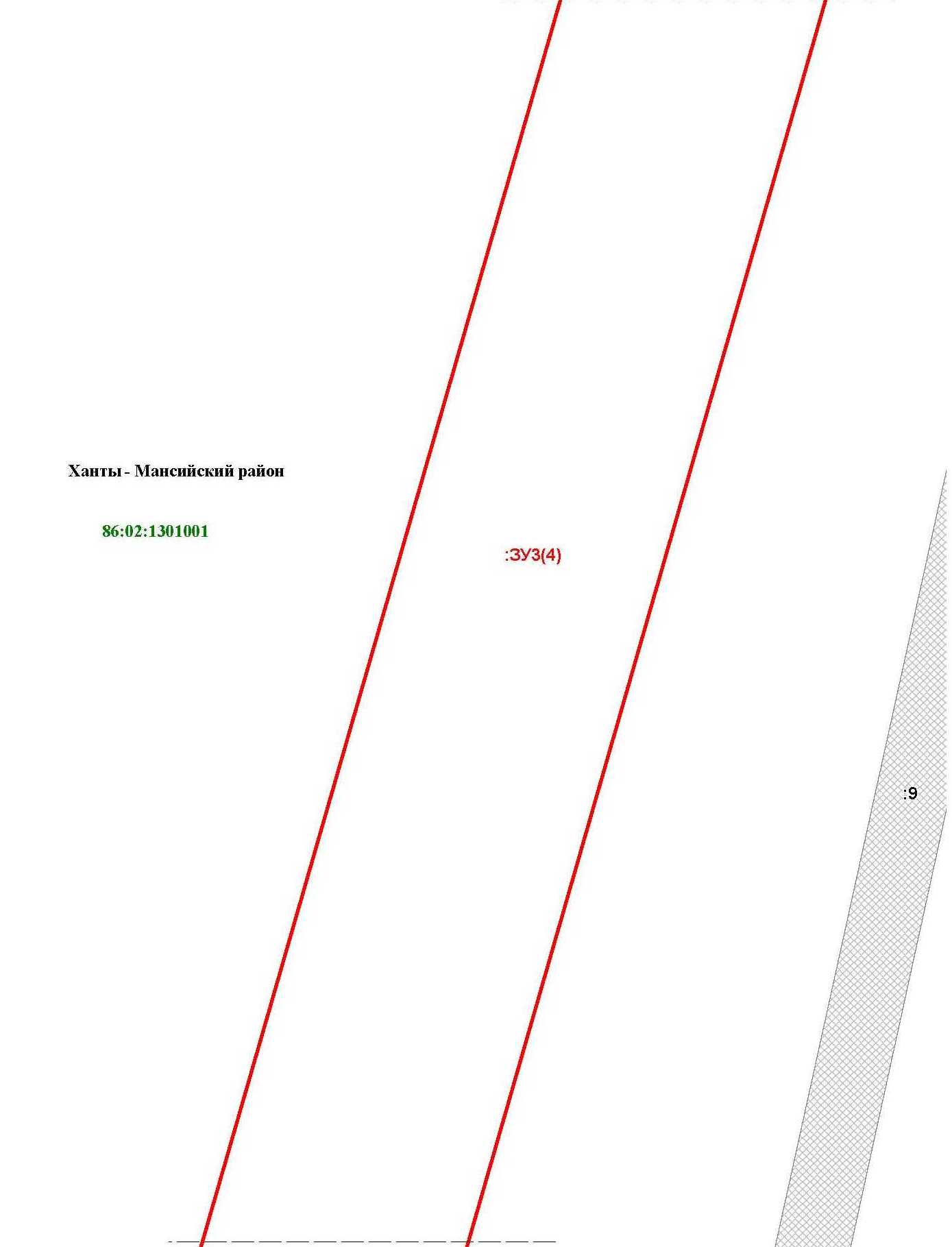 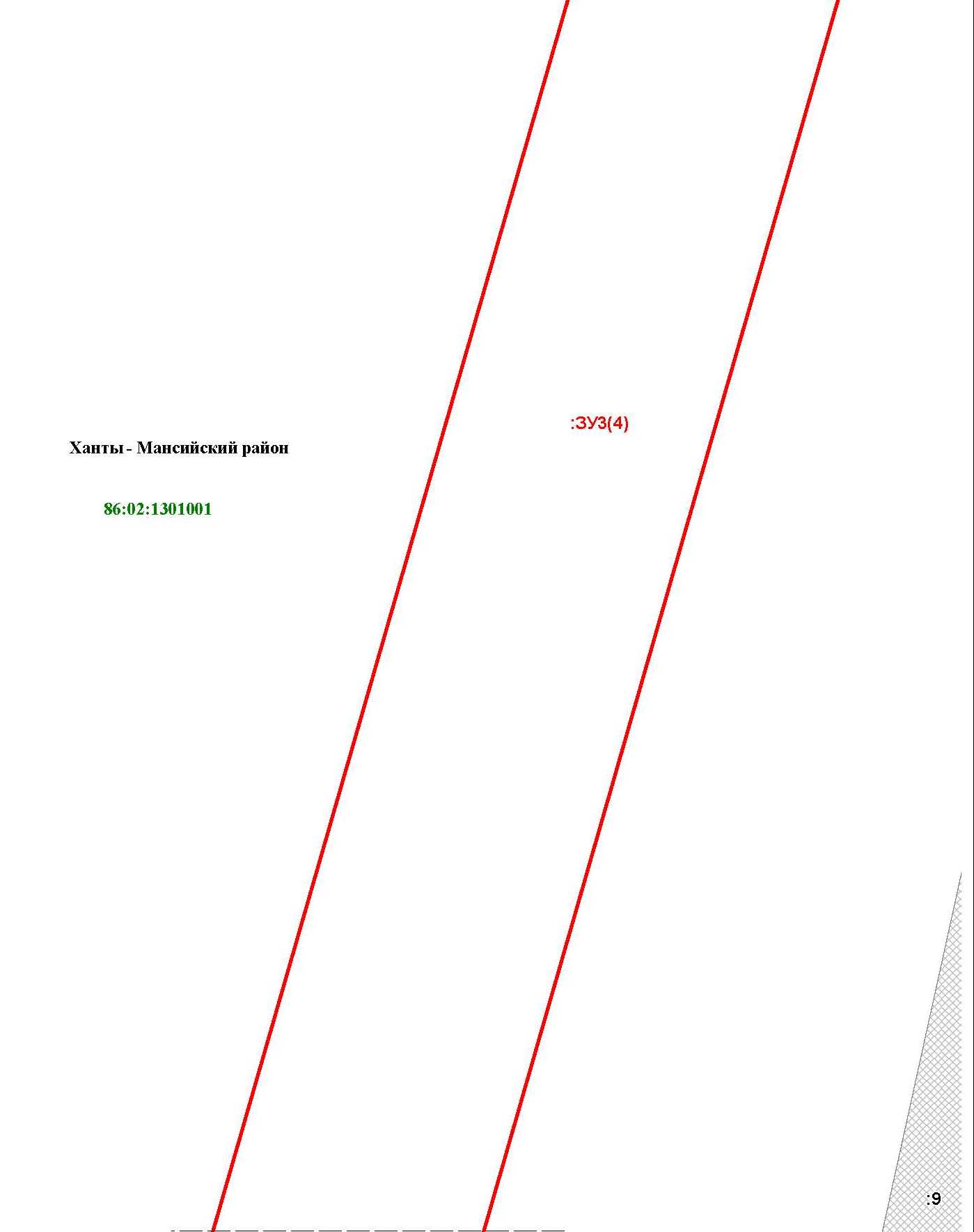 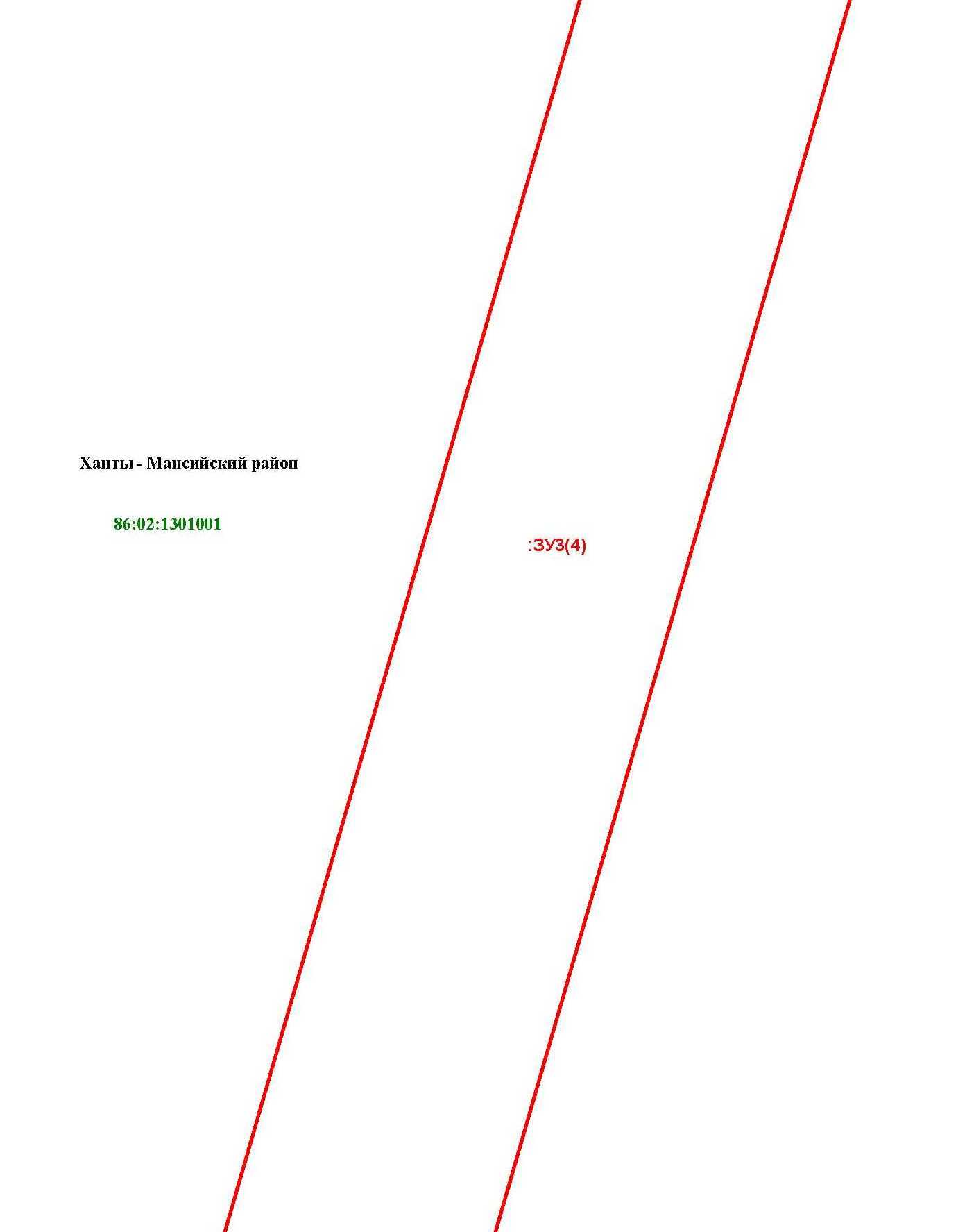 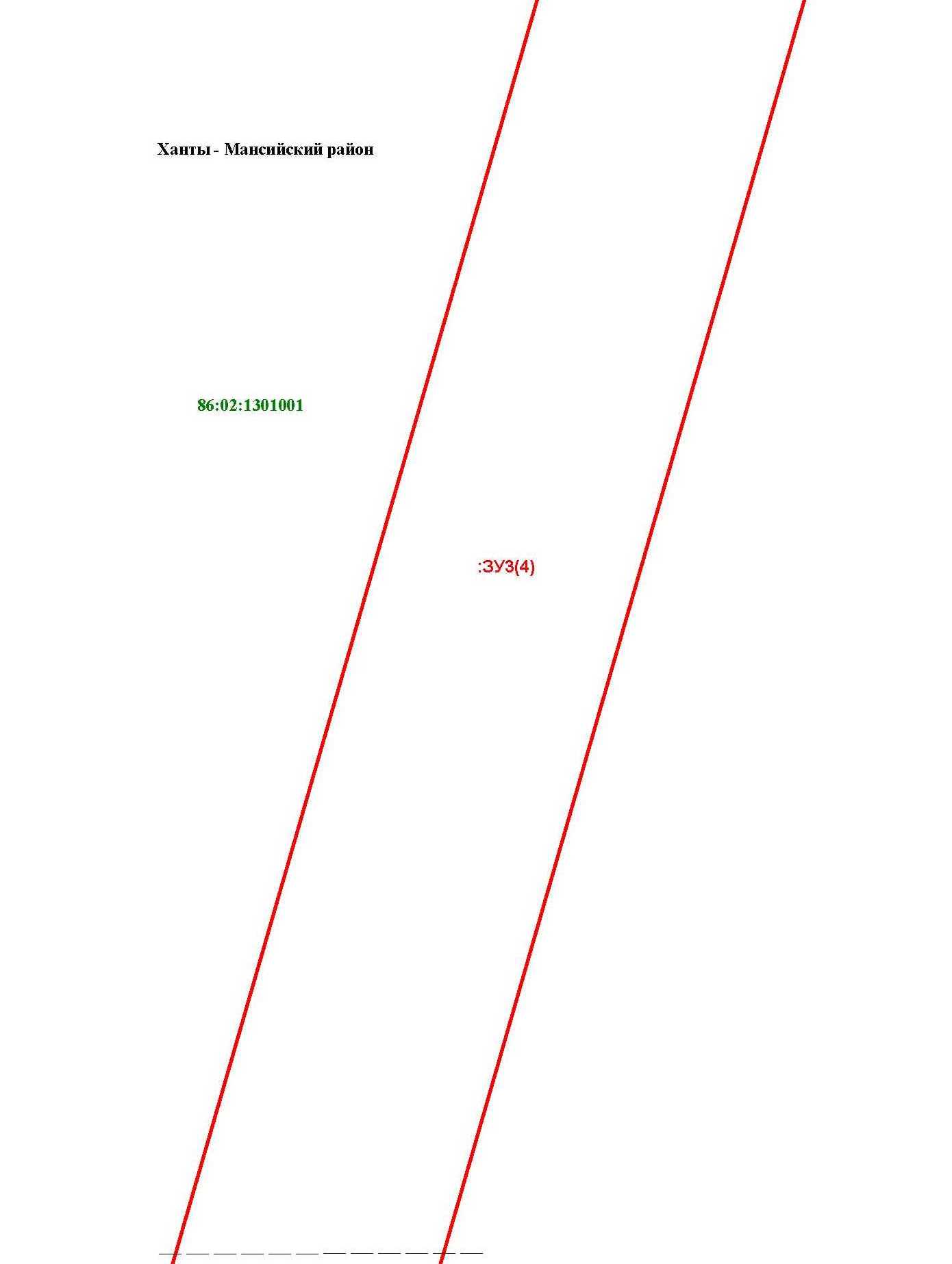 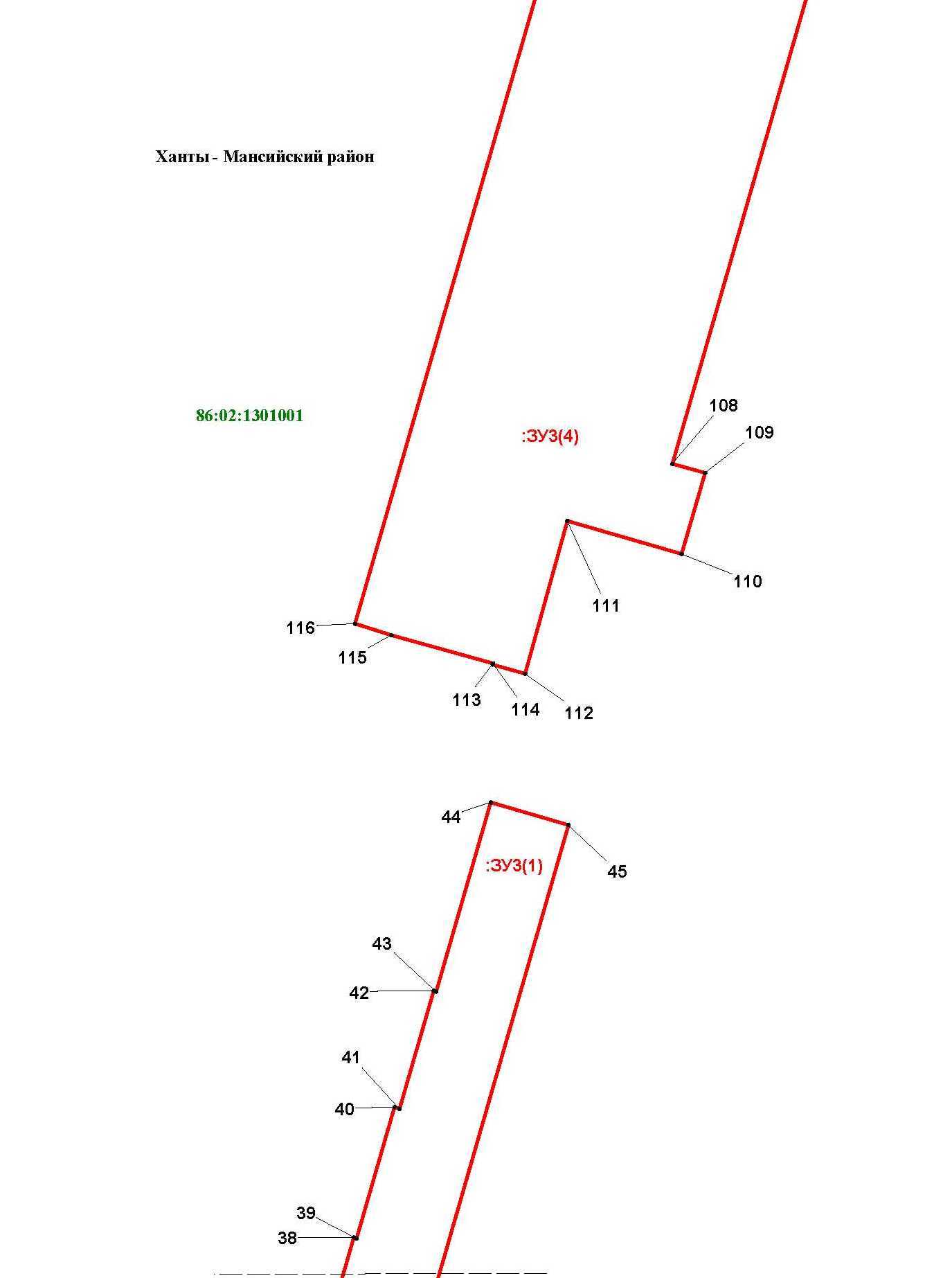 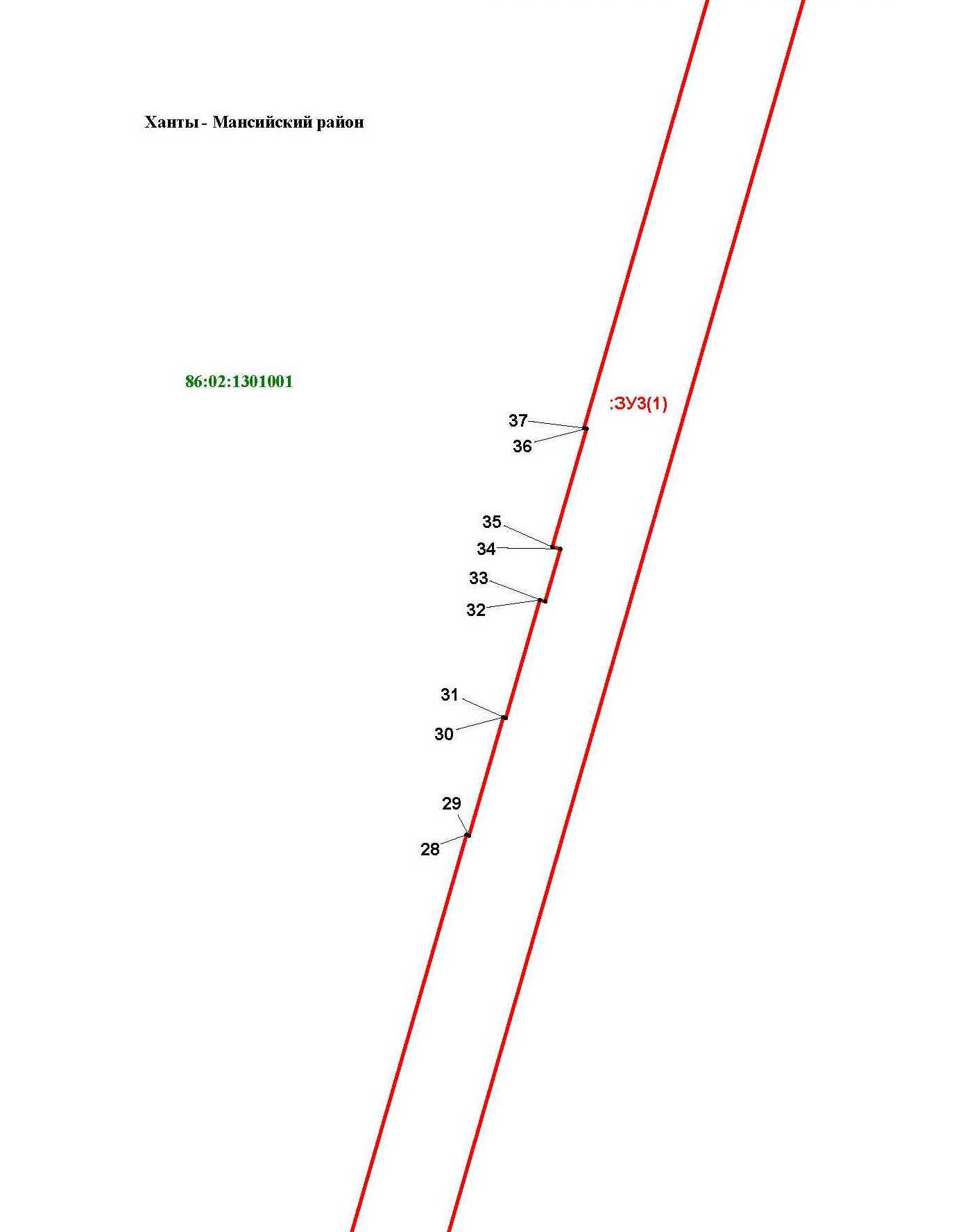 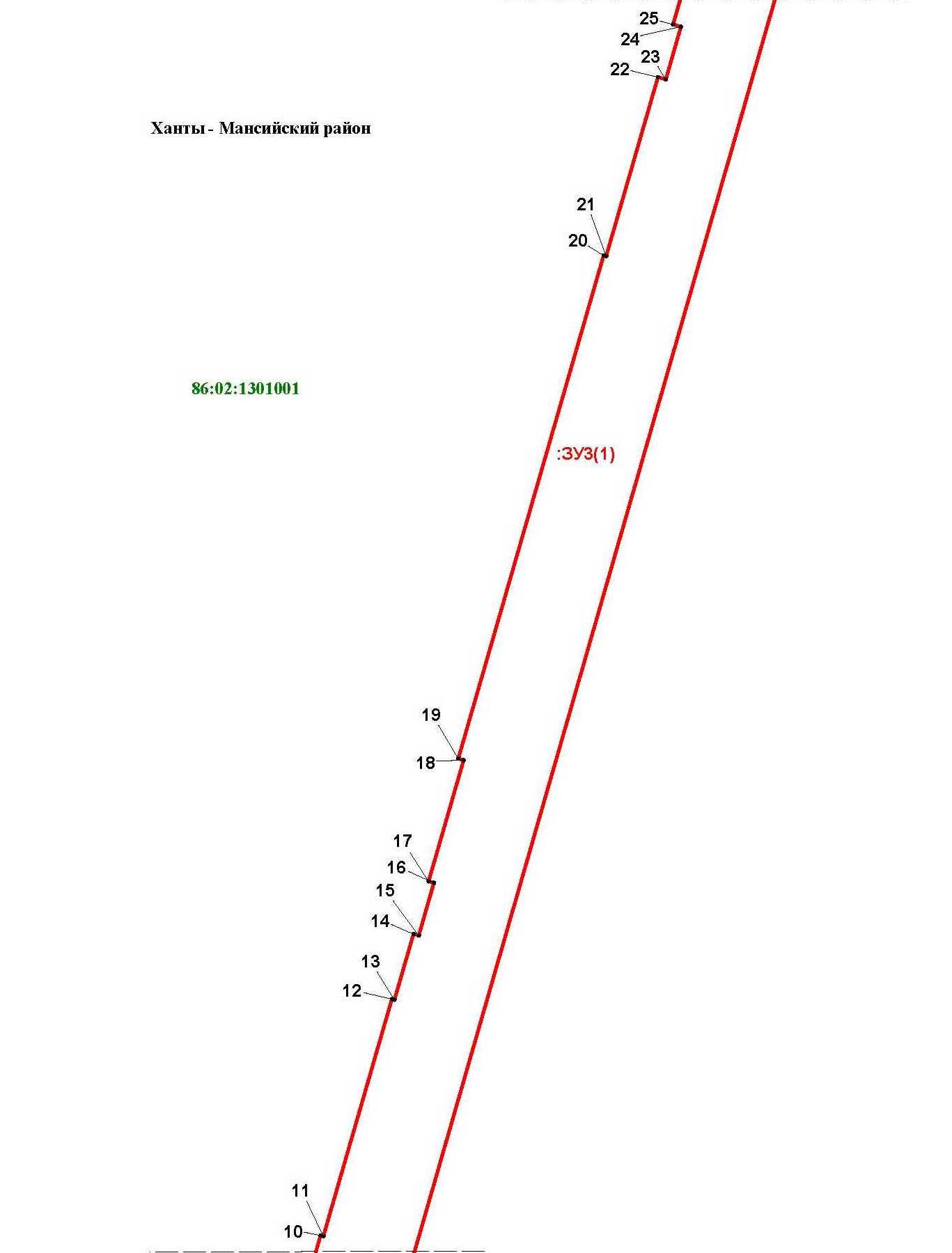 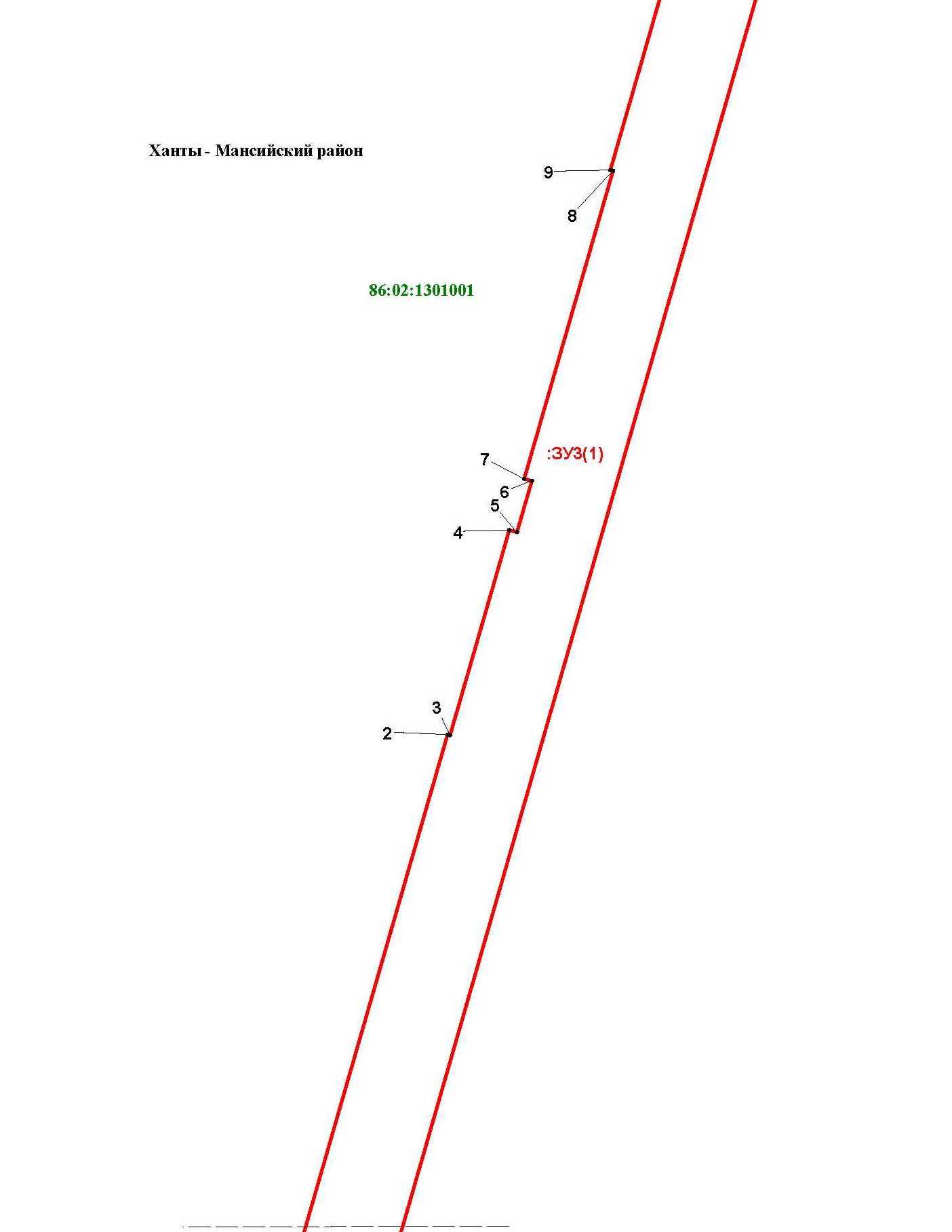 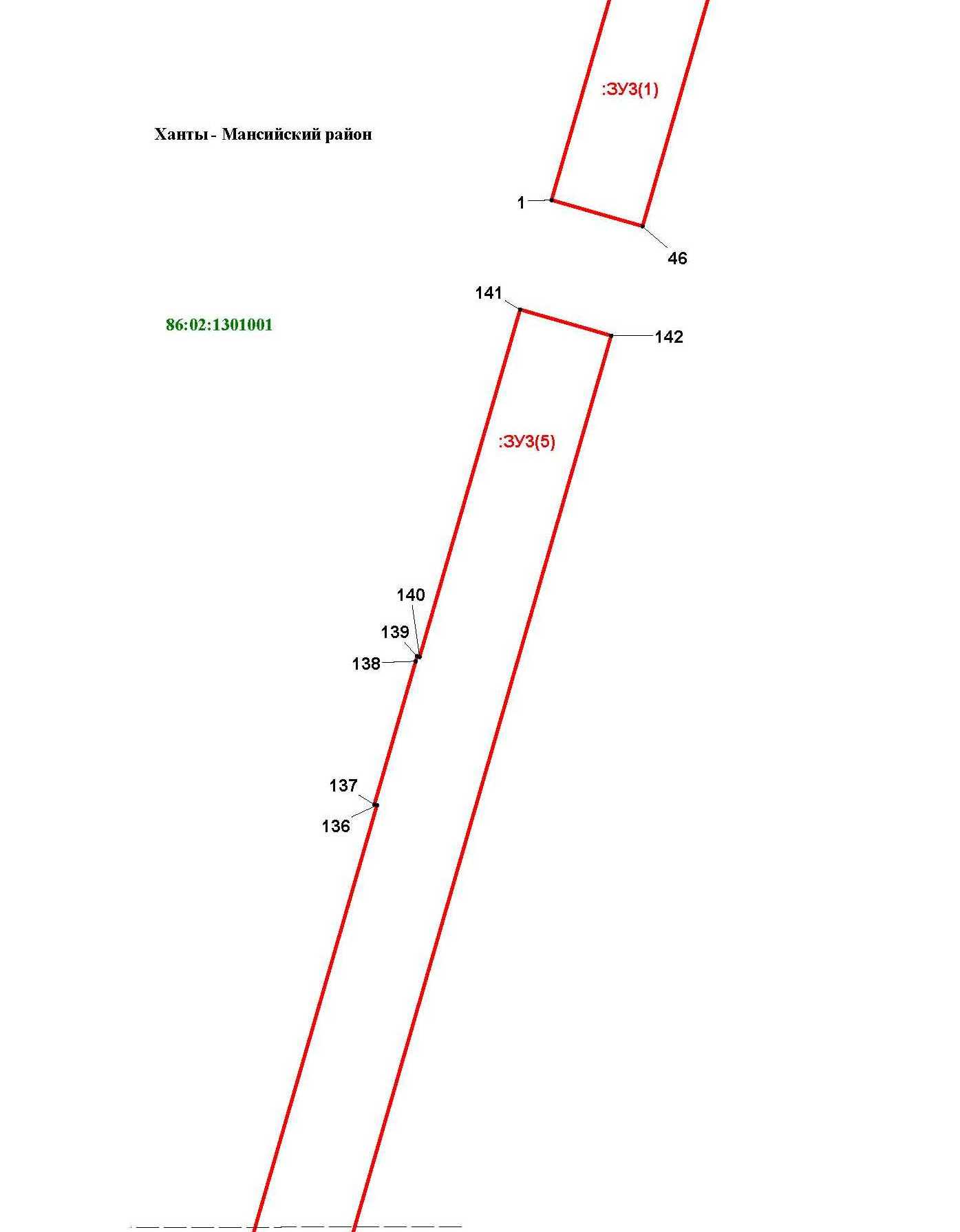 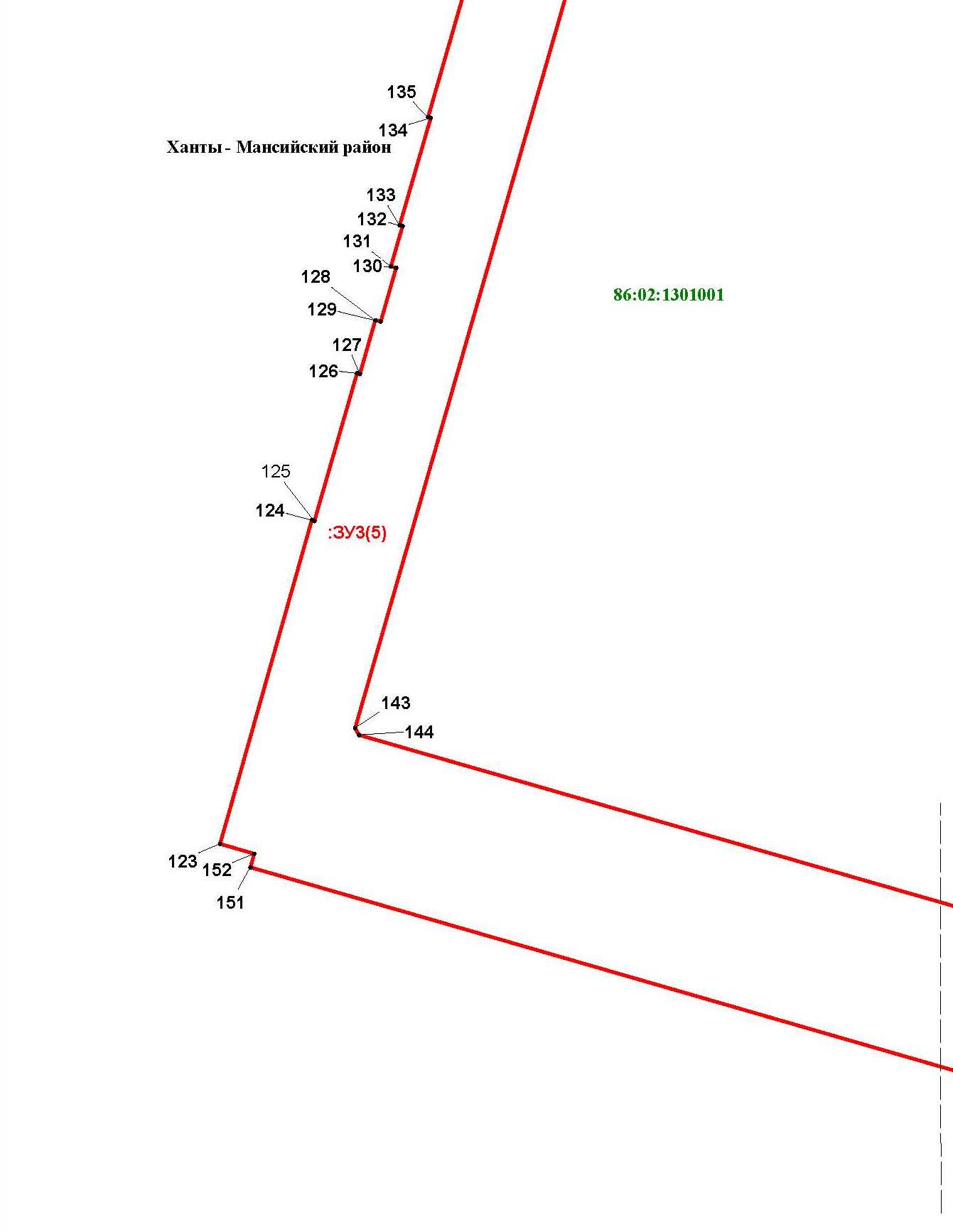 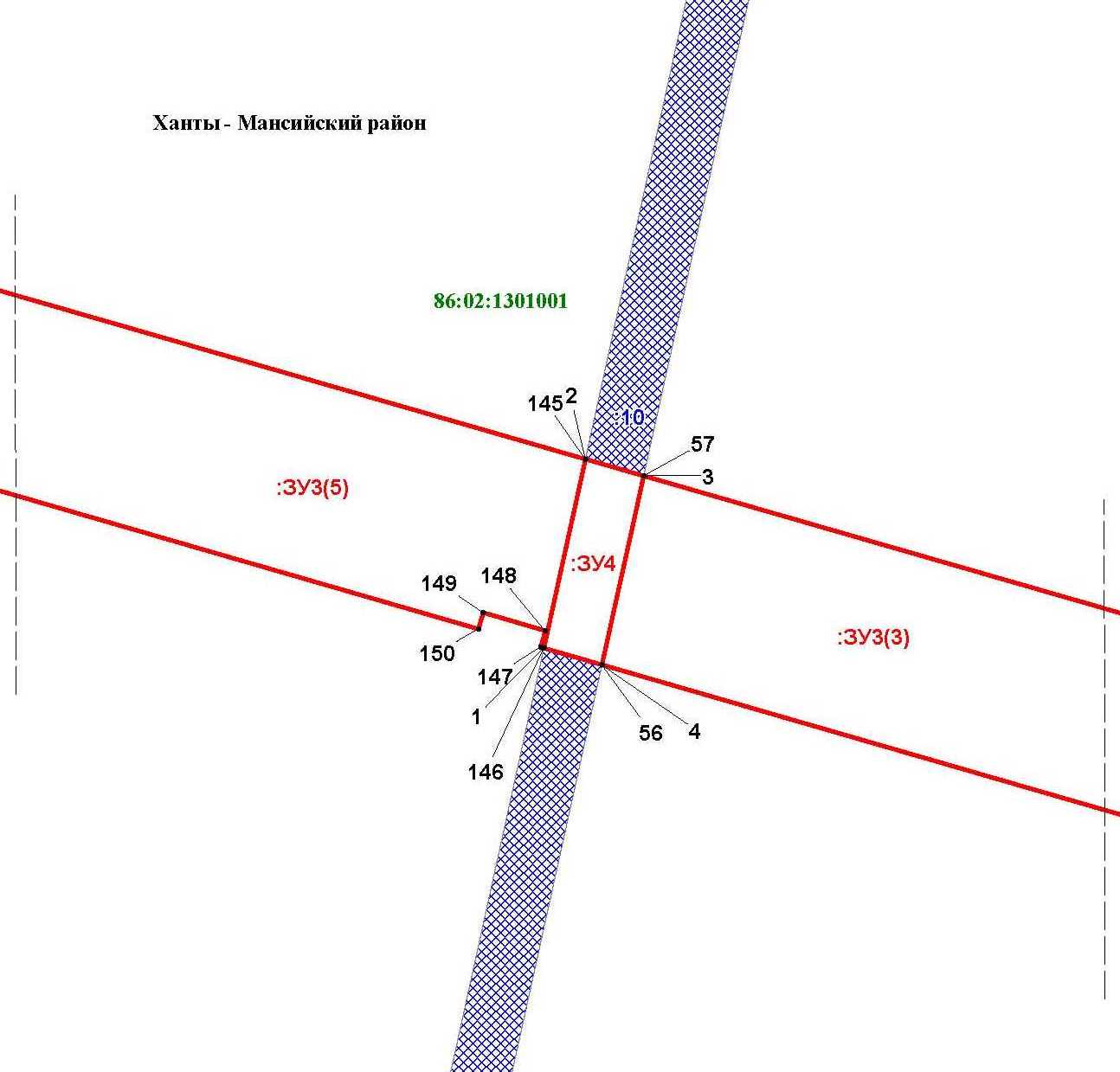 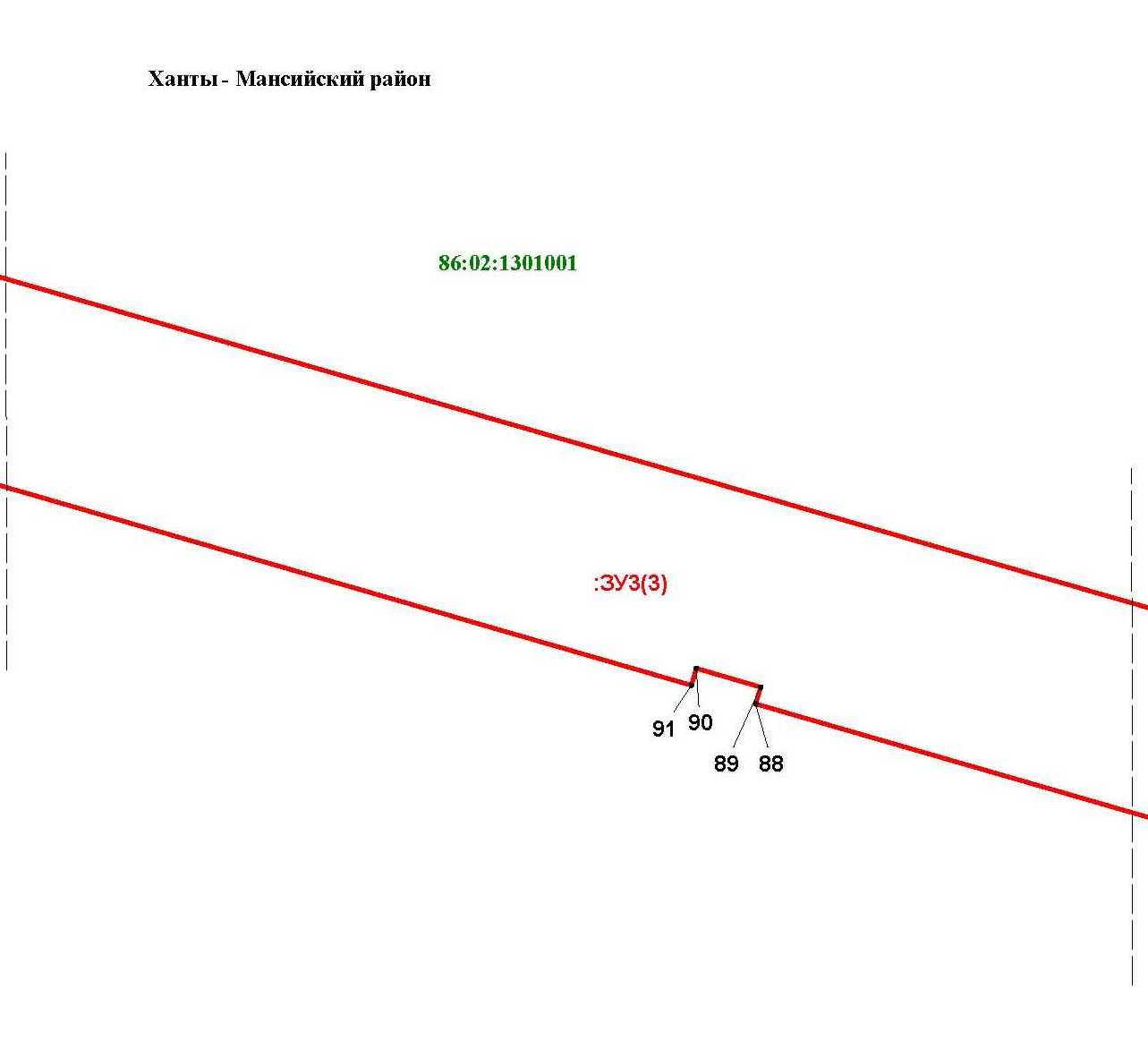 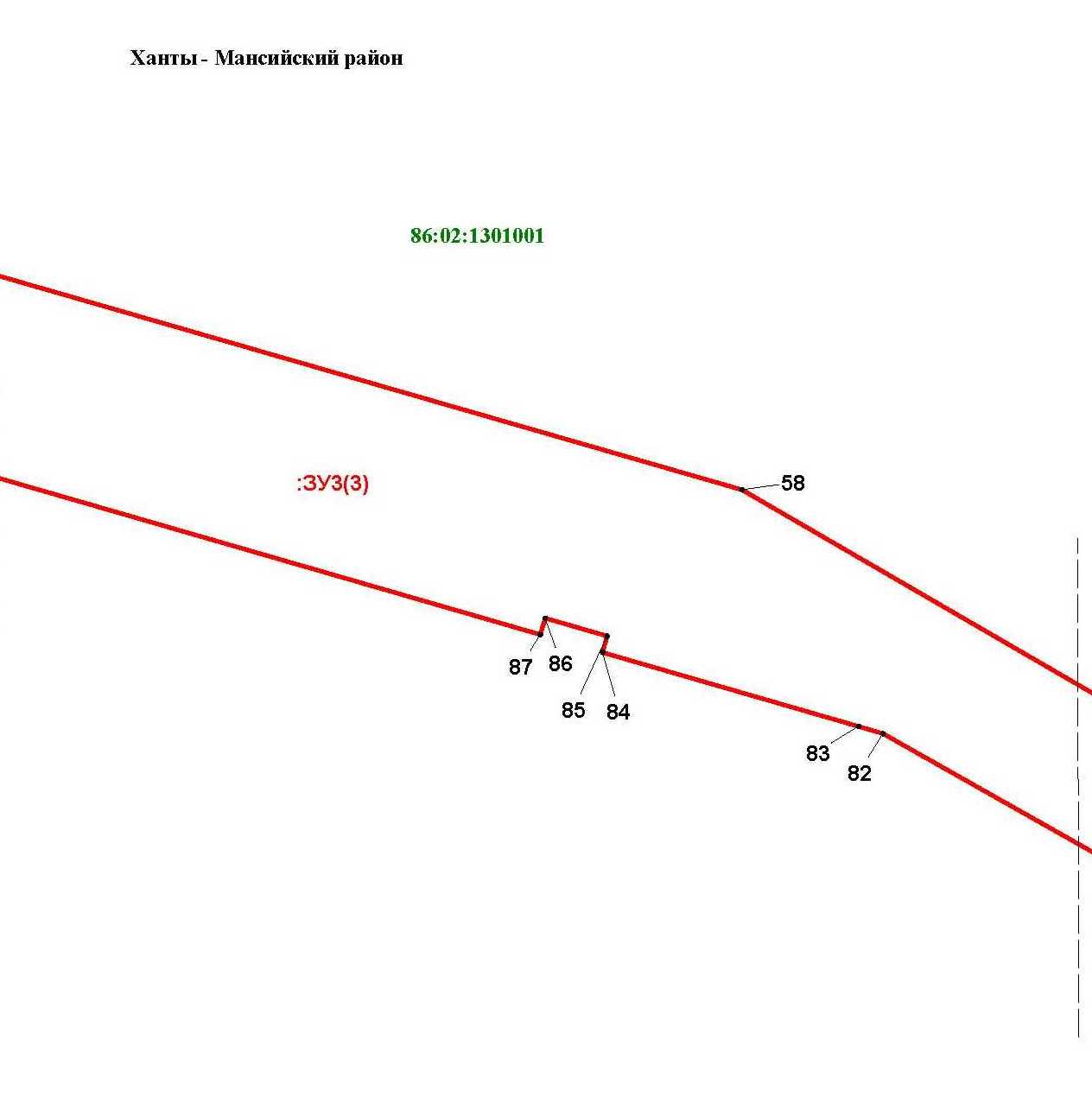 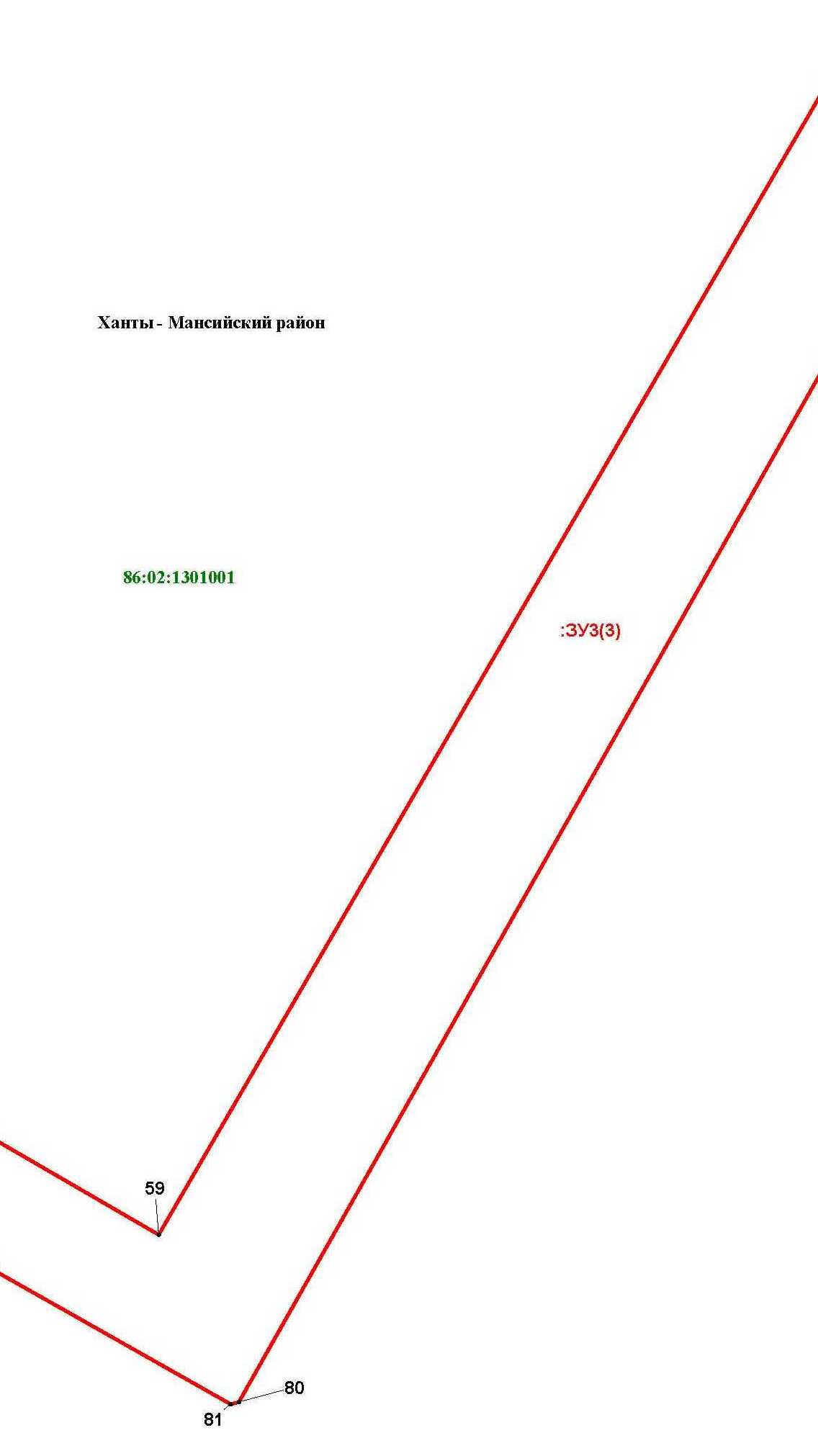 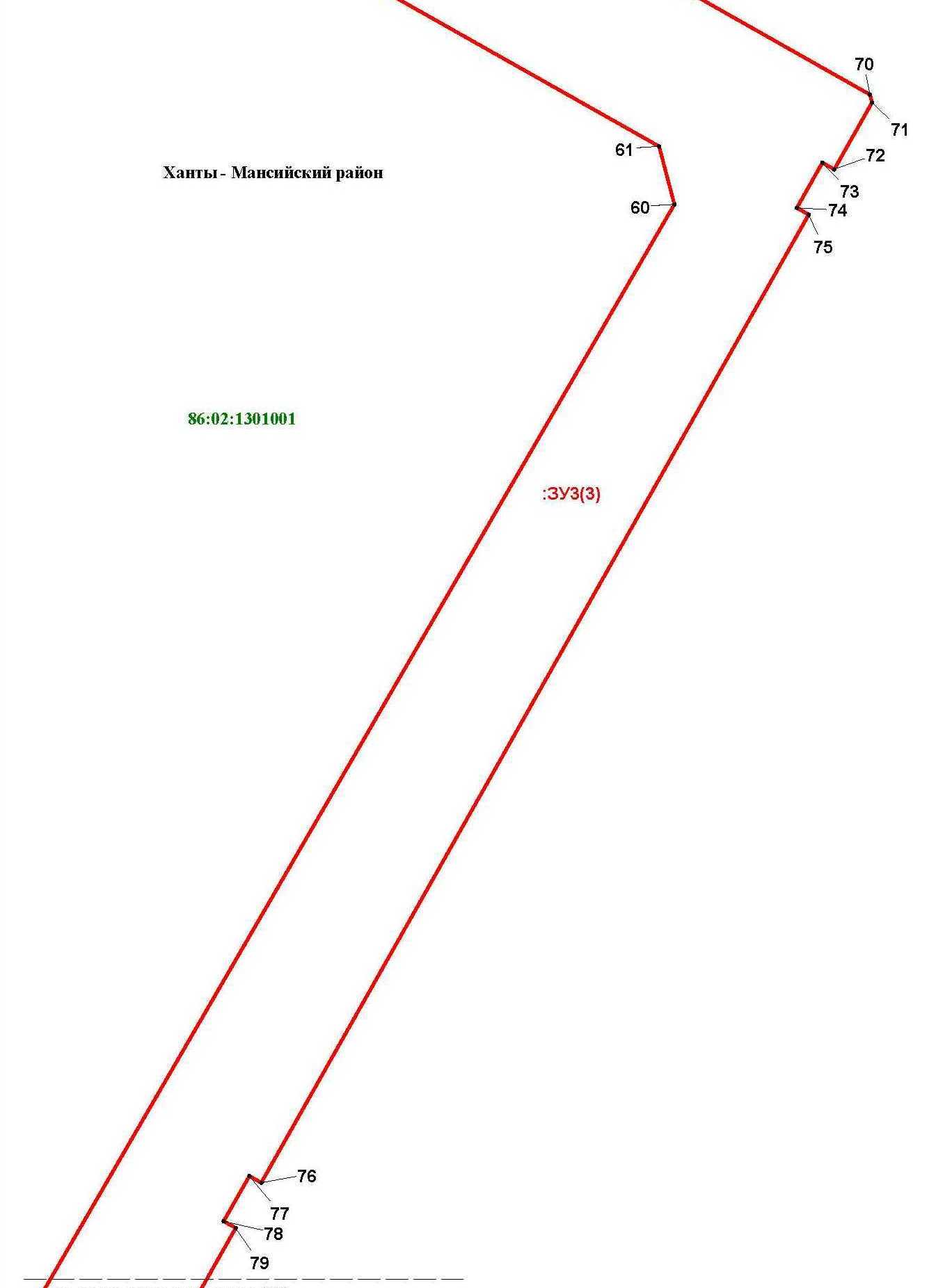 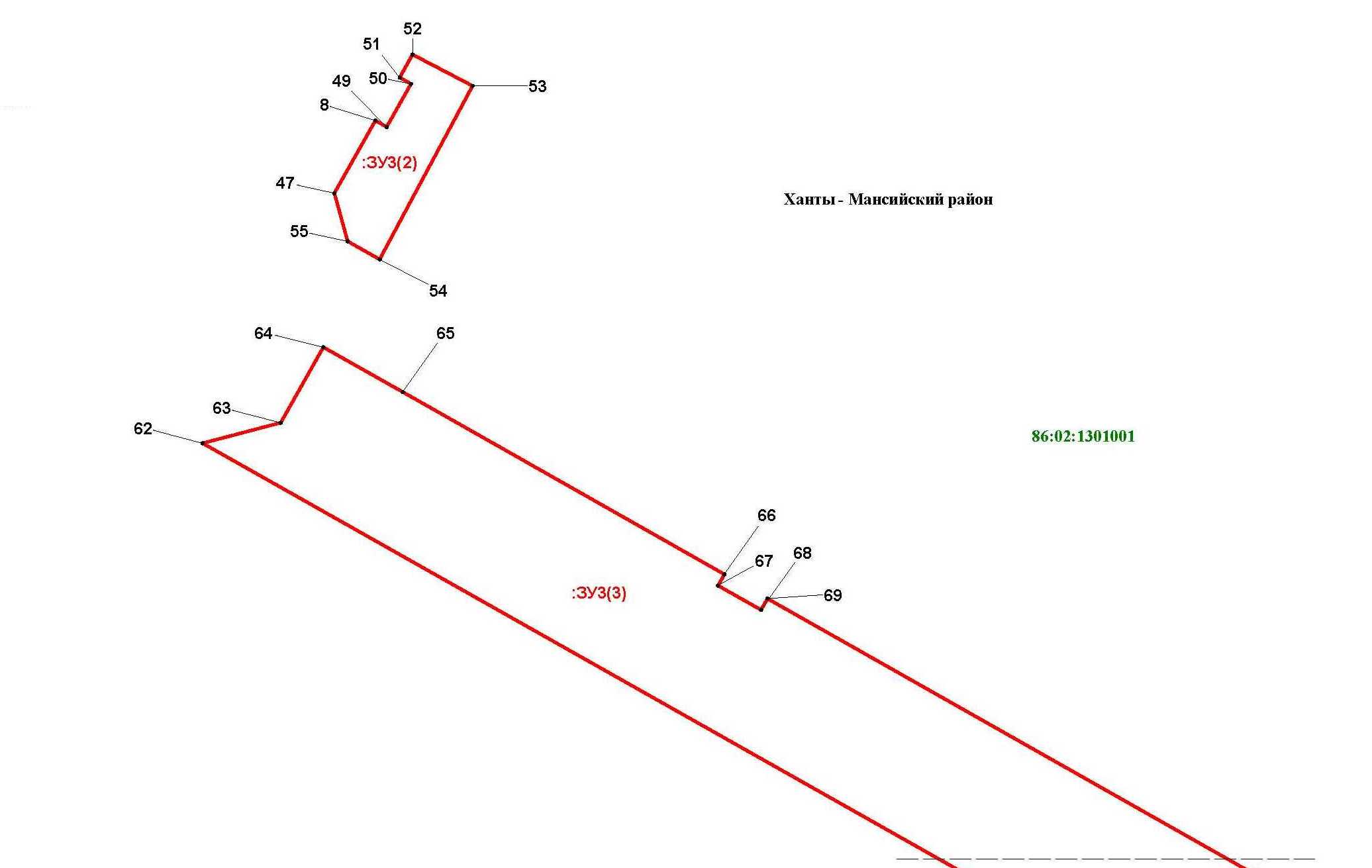 Каталог координат точек образуемого земельного участка№ точкиХУ123:ЗУ1:ЗУ1:ЗУ11902224.262686562.782902395.002686093.703902328.782686069.084902313.322686065.865902293.562686119.186902333.482686134.067902178.302686562.64:ЗУ2:ЗУ2:ЗУ21898929.942696337.782899048.842696423.003899042.982696656.904899022.122696691.025899020.542696754.766898964.502696785.227898943.642696819.328897502.742697602.569897293.602697823.3010897210.942697874.0411896612.222698086.6012896375.702698215.1813894665.222698716.0414894591.762698806.8815894405.722698826.5616894334.962698769.3217893118.762698769.3218893051.022698795.3219891971.982698795.3220891876.982698890.3221891648.622698890.3222891527.562698686.3423891527.562698658.3224891833.562698658.3212325891833.562698686.3426891950.722698686.3427891950.722698641.4628891950.722698623.3229894294.982698623.3230894389.422698585.7031894473.222698584.3432894473.622698615.7833894583.602698613.8634896329.282698102.6835898804.322696757.3236898924.342696561.12:ЗУ3:ЗУ3:ЗУ31880771.622701386.782881043.082701465.143881042.802701466.104881119.662701488.285881118.842701491.166881138.062701496.707881138.882701493.828881254.182701527.109881254.462701526.1410881393.762701566.3411881393.502701567.3012881479.962701592.2613881479.682701593.2214881503.702701600.1615881503.142701602.0816881522.362701607.6217881522.922701605.7018881567.122701618.4619881567.662701616.5420881751.182701669.5021881750.902701670.4622881816.242701689.3212323881815.402701692.2024881834.622701697.7425881835.462701694.8626881864.282701703.1827881864.562701702.2228882042.302701753.5229882042.022701754.4830882085.262701766.9631882084.982701767.9232882128.222701780.4033882127.662701782.3234882146.882701787.8835882147.702701784.9836882190.942701797.4637882191.222701796.5038882373.762701849.2039882373.482701850.1640882421.522701864.0241882420.982701865.9442882464.202701878.4243882463.942701879.3844882533.322701899.4045882525.062701927.8846880761.942701420.4247880755.462702470.5848880783.342702486.3049880780.882702490.6650880797.422702499.9851880799.882702495.6252880808.662702500.5653880796.642702523.6254880730.082702487.9655880737.062702475.6256879937.582701615.5457879993.042701627.7858879803.302702287.0212359879693.002702477.0260880383.102702877.6661880404.262702872.0662880659.562702420.0063880667.442702449.9464880696.382702466.3065880679.162702496.8266880609.262702620.2067880604.902702617.7468880595.542702634.2869880599.902702636.7470880423.142702949.0071880420.322702949.8072880395.902702936.0073880398.382702931.6474880381.842702922.3075880379.382702926.6476880025.942702726.8477880028.402702722.4878880011.862702713.1479880009.402702717.4880879634.022702505.2681879633.242702502.4482879731.582702328.5483879733.642702321.3684879755.422702246.0485879760.222702247.4286879765.482702229.1887879760.682702227.7888879836.462701965.5289879841.262701966.9090879846.542701948.6491879841.742701947.2692891527.562698686.3493891648.622698890.3294891503.822698890.3295891300.142698769.3212396889715.782698769.3297889487.382698871.2098885704.302702277.3499885708.662702282.16100885678.182702309.60101885673.842702304.78102885351.382702592.78103885279.142702610.72104885280.462702616.04105885244.542702624.94106885243.242702619.64107885074.262702661.58108882657.442701965.98109882654.182701978.00110882624.422701969.42111882636.542701927.50112882580.462701911.98113882583.902701900.06114882584.262701900.18115882594.602701862.98116882598.842701849.62117884998.202702541.50118885376.002702454.52119887149.362700857.78120887152.902700861.32121889561.782698692.34122889723.802698686.32123880067.422701184.18124880183.182701216.94125880182.902701217.90126880235.742701233.16127880235.462701234.12128880254.682701239.66129880254.142701241.58130880273.342701247.14123131880273.902701245.22132880288.322701249.38133880288.602701248.42134880327.022701259.50135880327.302701258.54136880548.282701322.32137880548.562701321.36138880601.402701336.62139880603.322701337.16140880603.042701338.12141880731.262701375.14142880721.582701408.80143880108.882701232.46144880106.442701233.80145879997.962701610.72146879942.502701598.54147879942.782701597.56148879947.582701598.96149879952.862701580.70150879948.042701579.32151880059.082701195.04152880063.882701196.42:ЗУ4:ЗУ4:ЗУ41879942.502701598.542879997.962701610.723879993.062701627.784879937.582701615.54:ЗУ5:ЗУ5:ЗУ51904008.722690829.722903940.022690764.863903902.042690728.584904070.722690530.485904027.682690376.546903802.182689884.267903806.042689882.481238903394.142688980.389903764.022688811.3010903770.682688825.9011903461.362688967.0212903618.042689310.4813903762.062689626.1814903859.202689581.8615904128.942690171.9216904235.082690393.7817904208.842690594.84:ЗУ6:ЗУ6:ЗУ61903618.042689310.482903762.062689626.183903859.202689581.864904071.402689485.065903927.362689169.36:ЗУ7:ЗУ7:ЗУ71903770.682688825.902903927.362689169.363903618.042689310.484903461.362688967.02:ЗУ8:ЗУ8:ЗУ81903902.042690728.582903940.022690764.863904008.722690829.724903652.062691248.285902589.802691900.946902587.922691906.727902526.702691807.088903485.082691218.26:ЗУ9:ЗУ9:ЗУ91902526.702691807.082902526.702691807.083902587.922691906.724902585.762691913.401235902299.322692089.386902210.162692144.167900025.382693486.468899943.962693563.909899151.302694599.4210899090.122694772.7811899048.842696423.0012898929.942696337.7813898972.562694633.8414899901.902693419.7815902348.122691916.8016902437.162691862.1017902510.022691817.34:ЗУ10:ЗУ10:ЗУ101902210.162692144.162902299.322692089.383902314.302692114.104902311.902692126.365902578.962692561.126903054.922693179.927903245.562693033.408903258.202693049.869902988.802693257.2810903015.482693291.9211902969.822693326.9412902896.382693231.1613902933.802693202.0414902867.022693093.0615902500.082692616.04:ЗУ11:ЗУ11:ЗУ111903015.482693291.922903219.102693556.403903244.022693588.744903197.582693623.885902969.822693326.94123:ЗУ12:ЗУ12:ЗУ121903258.202693049.862903368.342693192.923903488.502693348.984903219.102693556.405903015.482693291.926902988.802693257.28:ЗУ13:ЗУ13:ЗУ131903219.102693556.402903244.022693588.743903370.522693752.924903639.802693545.405903488.502693348.98:ЗУ14:ЗУ14:ЗУ141902348.122691916.802902437.162691862.103902400.922691803.144902393.682691807.585902043.082691236.966901866.142690369.867901783.542690315.268901672.942689773.289901654.242689681.7210901522.962689708.5011901524.022689713.7812901411.562689736.8013901329.902689807.5614901313.442689856.3815901295.022689911.0816901436.182689958.1617901328.642690280.7018901357.682690290.7819901516.702689814.3620901543.442689808.9021901787.362691004.14123:ЗУ15:ЗУ15:ЗУ151901313.442689856.382901202.562689819.263901057.882689770.804901039.162689825.785901078.062689838.766901295.022689911.08:ЗУ16:ЗУ16:ЗУ161901328.642690280.702901137.842690217.083900970.522690161.304901078.062689838.765901295.022689911.086901436.182689958.16:ЗУ17:ЗУ17:ЗУ171901078.062689838.762901039.162689825.783900811.502689749.884900703.942690072.425900970.522690161.30:ЗУ18:ЗУ18:ЗУ181901 247.602 688 219.522901 358.642 688 324.563901 389.322 688 353.564901 433.642 688 570.685901 423.502 688 601.066901 635.342 689 639.067901 648.822 689 655.128901 654.242 689 681.729901 654.242 689 681.7210901 522.962 689 708.5011901 522.962 689 708.5012901 520.342 689 695.7613901 544.562 689 674.32:ЗУ19:ЗУ19:ЗУ191231901348.162687971.042901348.542688016.883901379.782688103.804901388.422688116.545901363.762688228.366901379.962688307.707901358.642688324.568901247.602688219.529901243.542688199.6610901270.942688075.6211901833.242687204.5612901843.462687432.3813901832.462687465.3814901828.882687464.5015901799.982687449.6416901759.822687393.8817901726.282687311.4218901724.422687277.9419901723.482687257.0020901732.142687238.8821901784.102687214.3422901830.082687202.9623901712.802687665.6624901684.762687703.6625901659.102687698.1426901640.442687692.9227901603.002687691.3228901545.122687686.4229901536.302687690.9230901559.522687659.4631901587.122687647.3232901589.002687644.7633901605.162687645.4834901643.642687626.5235901670.782687623.5812336901674.762687627.8237901688.702687641.0238901704.582687658.32:ЗУ20:ЗУ20:ЗУ201901915.242687289.162902066.142686872.443902152.922686632.764902081.282686491.785902056.402686496.106901829.562687122.787901833.242687204.568901882.322687229.569901914.922687279.6810901865.362687426.9011901895.082687344.8212901876.262687364.1213901858.822687393.0614901865.302687425.7215901809.242687534.9816901842.582687489.8417901849.862687469.7418901832.462687465.38:ЗУ21:ЗУ21:ЗУ211902152.922686632.762902192.322686710.323902191.442686730.904902190.882686787.305902190.882686789.406902192.782686789.307902194.882686791.828902196.782686793.749902198.662686795.9610902200.982686796.0611902200.762686798.2812902202.862686798.1812313902178.982686865.9414902155.062686903.6415902066.142686872.4416902350.362686140.0017902374.982686148.6818902565.562686215.8219902569.682686263.9020902584.822686314.0021902351.162686972.4222902231.362686930.4023902239.722686904.0224902249.622686867.1825902259.242686840.4026902270.602686772.2227902272.322686734.7828902267.942686697.0229902263.002686667.8030902266.902686582.5031902266.402686551.2032902280.682686420.6633902290.942686381.4434902303.202686342.3235902319.502686305.8436902330.902686287.5437902363.842686245.48:ЗУ22:ЗУ22:ЗУ221902293.562686119.182902293.562686119.183902189.322686077.084902152.922686632.765902215.382686460.266901922.222686347.987901920.862686351.248901927.522686367.269902001.562686398.8012310901995.922686416.4411902071.982686453.1012902056.402686496.1013902081.282686491.7814901849.862687469.7415901865.362687426.9016901865.302687425.7217901858.822687393.0618901876.262687364.1219901895.082687344.8220901915.242687289.1621901914.922687279.6822901882.322687229.5623901833.242687204.5624901843.462687432.3825901832.462687465.38:ЗУ23:ЗУ23:ЗУ231902333.502686134.062902293.562686119.183902189.322686077.084902038.722686083.845902041.342686149.586901841.022686158.387901792.002686277.188901796.182686279.869901814.262686303.4210901922.222686347.9811902215.382686460.26:ЗУ24:ЗУ24:ЗУ241902011.782685744.722902046.242685743.163902045.082685742.984902014.582685737.925902293.562686119.186902313.322686065.861237902333.802686010.588902311.862685838.749902280.582685797.6810902265.742685788.6811902278.522686073.0612902189.322686077.08:ЗУ25:ЗУ25:ЗУ251902046.242685743.162902168.482685737.663902037.222685683.064902014.582685737.925902045.082685742.986902333.802686010.587902399.382685833.728902265.262685777.949902265.742685788.6810902280.582685797.6811902311.862685838.74:ЗУ26:ЗУ26:ЗУ261901792.002686277.182901796.182686279.863901814.262686303.424901792.442686294.425901791.702686277.90:ЗУ27:ЗУ27:ЗУ271902350.362686140.002902363.842686245.483902330.902686287.544902319.502686305.845902303.202686342.326902290.942686381.447902280.682686420.668902266.402686551.209902266.902686582.5010902263.002686667.8012311902267.942686697.0212902272.322686734.7813902270.602686772.2214902259.242686840.4015902249.622686867.1816902239.722686904.0217902231.362686930.4018902155.062686903.6419902178.982686865.9420902202.862686798.1821902200.762686798.2822902200.982686796.0623902198.662686795.9624902196.782686793.7425902194.882686791.8226902192.782686789.3027902190.882686789.4028902190.882686787.3029902191.442686730.9030902192.322686710.3231902152.922686632.7632902215.382686460.2633902333.502686134.06